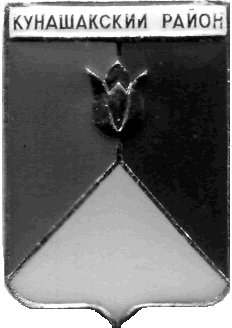 
СОБРАНИЕ ДЕПУТАТОВКУНАШАКСКОГО МУНИЦИПАЛЬНОГО РАЙОНАЧЕЛЯБИНСКОЙ ОБЛАСТИРЕШЕНИЕ4  заседание« 30 »  апреля   2019 г. №  40 О   внесении    изменений  в     решение Собрания    депутатов      Кунашакскогомуниципального района от  26.12.2018г.№ 220 «О районном   бюджете  на  2019го и  на  плановый  период  2020  и 2021годов»В соответствии с Бюджетным Кодексом РФ, Федеральным Законом от 06.10.2003г. № 131-ФЗ «Об общих принципах организации местного самоуправления в Российской Федерации», Уставом Кунашакского муниципального района, Положение о бюджетном процессе в Кунашакском муниципальном районе, утвержденным решением Собрания депутатов от 02.10.2013 года № 95, Собрание депутатов Кунашакского муниципального районаРЕШАЕТ:	1.Внести в решение Собрания депутатов Кунашакского муниципального района от 26.12.2018 г. № 220 «О районном бюджете на 2019 год и на плановый период 2020 и 2021 годов» (далее – решение) изменения согласно приложению.  2. Настоящее решение вступает в силу со дня его подписания и подлежит опубликованию в средствах массовой информации.3. Контроль исполнения данного решения возложить на комиссию  по бюджету, налогам и предпринимательству Собрания депутатов Кунашакского муниципального района.ПредседательСобрания депутатов:							       А.В. ПлатоновПриложениек решению Собрания депутатовКунашакского муниципального районаот « 30 » апреля  2019 г. № 40Изменения в решение Собрания депутатов Кунашакского муниципального района от 26.12.2018г.№ 220 «О районном бюджете на 2019 год и на плановый период 2020 и 2021годов»Пункт 1 изложить в следующей редакции:«1. Утвердить основные характеристики районного бюджета на 2019 год:1) прогнозируемый общий объем доходов районного бюджета в сумме 1 234 577,207тыс.рублей, в том числе безвозмездные поступления от других бюджетов бюджетной системы Российской Федерации в сумме 939 176,210тыс.рублей;2) общий объем расходов районного бюджета в сумме 1 235 488,170тыс. рублей, в том числе за счет остатков на расчетном счете на 01.01.2019 г. в сумме 910,963тыс. рублей;3) объем дефицита районного бюджета в сумме 910,963тыс. рублей.В пункте 4, приложения 2 изложить в следующей редакции, согласно приложению 1.В пункте 5 приложение 4 изложить в следующей редакции, согласно приложению 2.В пункте 8 приложения 6, 8, 10 изложить в следующей редакции, согласно приложению 3, 4, 5.Исполняющий  обязанности главы  Кунашакского муниципального района 		                     Р.Я. МухарамовПриложение 1Приложение 1Приложение 1Приложение 1Реестр источников доходов районного бюджета на 2019 годРеестр источников доходов районного бюджета на 2019 годРеестр источников доходов районного бюджета на 2019 годРеестр источников доходов районного бюджета на 2019 годРеестр источников доходов районного бюджета на 2019 годРеестр источников доходов районного бюджета на 2019 годРеестр источников доходов районного бюджета на 2019 годтыс.рубНомер 
реестровой 
записиНаименование группы источников доходов бюджетов/наименование источника дохода бюджетаКлассификация доходов бюджетовКлассификация доходов бюджетовНаименование главного администратора доходов бюджетаКод строкиПрогноз доходов бюджетаНомер 
реестровой 
записиНаименование группы источников доходов бюджетов/наименование источника дохода бюджетакоднаименованиеНаименование главного администратора доходов бюджетаКод строкина  2019 год12345610000 1 00 00000 00 0000 000 НАЛОГОВЫЕ И НЕНАЛОГОВЫЕ ДОХОДЫ295 400,997  1000 1 01 00000 00 0000 000Налоги на прибыль211 863,600  2Налог на доходы физических лиц182 1 01 02010 01 0000 110Налог на доходы физических лиц с доходов, источником которых является налоговый агент, за исключением доходов, в отношении которых исчисление и уплата налога осуществляются в соответствии со статьями 227, 227.1 и 228 Налогового кодекса Российской ФедерацииУправление Федеральной налоговой службы по Челябинской области208 949,700  3Налог на доходы физических лиц182 1 01 02020 01 0000 110Налог на доходы физических лиц с доходов, полученных от осуществления деятельности физическими лицами, зарегистрированными в качестве индивидуальных предпринимателей, нотариусов, занимающихся частной практикой, адвокатов, учредивших адвокатские кабинеты, и других лиц, занимающихся частной практикой в соответствии со статьей 227 Налогового кодекса Российской ФедерацииУправление Федеральной налоговой службы по Челябинской области1 532,800  4Налог на доходы физических лиц182 1 01 02030 01 0000 110Налог на доходы физических лиц с доходов,  полученных физическими лицами в соответствии со статьей 228 Налогового Кодекса Российской ФедерацииУправление Федеральной налоговой службы по Челябинской области547,800  5Налог на доходы физических лиц182 1 01 02040 01 0000 110Налог на доходы физических лиц в виде фиксированных авансовых платежей с доходов, полученных физическими лицами, являющимися иностранными гражданами, осуществляющими трудовую деятельность по найму на основании патента в соответствии  со статьей 227.1 Налогового кодекса Российской ФедерацииУправление Федеральной налоговой службы по Челябинской области833,300  6Акцизы100 1 03 02000 01 0000 110НАЛОГИ НА ТОВАРЫ (РАБОТЫ, УСЛУГИ), РЕАЛИЗУЕМЫЕ НА ТЕРРИТОРИИ РОССИЙСКОЙ ФЕДЕРАЦИИУправление Федерального казначейства по Челябинской области32 968,970  7Акцизы100 1 03 02230 01 0000 110Доходы от уплаты акцизов на дизельное топливо, подлежащие распределению между бюджетами субъектов Российской Федерации и местными бюджетами с учетом установленных дифференцированных нормативов отчислений в местные бюджетыУправление Федерального казначейства по Челябинской области14 561,930  8Акцизы100 1 03 02240 01 0000 110Доходы от уплаты акцизов на моторные масла для дизельных и (или) карбюраторных (инжекторных) двигателей, подлежащие распределению между бюджетами субъектов Российской Федерации и местными бюджетами с учетом установленных дифференцированных нормативов отчислений в местные бюджетыУправление Федерального казначейства по Челябинской области117,220  9Акцизы100 1 03 02250 01 0000 110Доходы от уплаты акцизов на автомобильный бензин, подлежащие распределению между бюджетами субъектов Российской Федерации и местными бюджетами с учетом установленных дифференцированных нормативов отчислений в местные бюджетыУправление Федерального казначейства по Челябинской области21 589,000  10Акцизы100 1 03 02260 01 0000 110Доходы от уплаты акцизов на прямогонный бензин, подлежащие распределению между бюджетами субъектов Российской Федерации и местными бюджетами с учетом установленных дифференцированных нормативов отчислений в местные бюджетыУправление Федерального казначейства по Челябинской области-3 299,180  11Налог на совокупный доход182 1 05 00000 00 0000 000НАЛОГИ НА СОВОКУПНЫЙ ДОХОДУправление Федеральной налоговой службы по Челябинской области10 955,300  12Налог на совокупный доход182 1 05 01010 01 0000 110Налог, взимаемый с налогоплательщиков, выбравших в качестве объекта налогообложения  доходыУправление Федеральной налоговой службы по Челябинской области7 303,900  13Налог на совокупный доход182 1 05 02010 02 0000 110Единый налог на вмененный доход для отдельных видов деятельностиУправление Федеральной налоговой службы по Челябинской области3 045,700  14Налог на совокупный доход182 1 05 03010 01 0000 110Единый сельскохозяйственный налогУправление Федеральной налоговой службы по Челябинской области329,600  15Налог на совокупный доход182 1 05 04020 02 0000 110Налог, взимаемый в связи с применением патентной системы налогообложения, зачисляемый в бюджеты муниципальных районовУправление Федеральной налоговой службы по Челябинской области276,100  16Налоги, сборы и регулярные платежи за пользование природными ресурсами182 1 07 00000 00 0000 110НАЛОГИ, СБОРЫ И РЕГУЛЯРНЫЕ ПЛАТЕЖИ ЗА ПОЛЬЗОВАНИЕ ПРИРОДНЫМИ РЕСУРСАМИУправление Федеральной налоговой службы по Челябинской области552,500  17Налоги, сборы и регулярные платежи за пользование природными ресурсами182 1 07 01020 01 0000 110Налог на добычу общераспространенных полезных ископаемыхУправление Федеральной налоговой службы по Челябинской области552,500  18Налоги, сборы и регулярные платежи за пользование природными ресурсами182 1 07 01030 01 0000 110Налог на добычу прочих полезных ископаемых (за исключением полезных ископаемых в виде природных алмазов)Управление Федеральной налоговой службы по Челябинской области0,000  19Государственная пошлина000 1 08 00000 01 0000 000ГОСУДАРСТВЕННАЯ ПОШЛИНА6 326,800  20Государственная пошлина182 1 08 03010 01 0000 110Государственная пошлина по делам, рассматриваемым в судах общей юрисдикции, мировыми судьями (за исключением Верховного Суда Российской Федерации) Управление Федеральной налоговой службы по Челябинской области3 706,800  21Государственная пошлина188 1 08 06000 01 0000 110Государственная пошлина за совершение действий, связанных с приобретением гражданства Российской Федерации или выходом из гражданства Российской Федерации, а также с въездом в Российскую Федерацию или выездом из Российской ФедерацииГлавное управление Министерства внутренних дел Российской Федерации по Челябинской области125,000  22Государственная пошлина182 1 08 07010 01 0000 110Государственная пошлина за государственную регистрацию юридического лица, физических лиц в качестве индивидуальных предпринимателей, изменений, вносимых в учредительные документы юридического лица, за государственную регистрацию ликвидации юридического лица и другие юридически значимые действияУправление Федеральной налоговой службы по Челябинской области30,000  23Государственная пошлина188 1 08 07100 01 0000 110Государственная пошлина за выдачу и обмен паспорта гражданина Российской Федерации 2,4Главное управление Министерства внутренних дел Российской Федерации по Челябинской области165,000  24Государственная пошлина188 1 08 07141 01 0000 110Государственная пошлина за государственную регистрацию транспортных средств и иные юридически значимые действия уполномоченных федеральных государственных органов, связанные с изменением и выдачей документов на транспортные средства, регистрационных знаков, водительских удостоверенийГлавное управление Министерства внутренних дел Российской Федерации по Челябинской области500,000  25Государственная пошлина772 1 08 07150 01 0000 110Госпошлина за выдачу разрешения на установку рекламной конструкции Управление имущественных и земельных отношений администрации Кунашакского муниципального района0,000  26Государственная пошлина321 1 08 07020 01 0000 110Государственная пошлина за государственную регистрацию юридического лица, физических лиц в качестве индивидуальных предпринимателей, изменений, вносимых в учредительные документы юридического лица, за государственную регистрацию ликвидации юридического лица и другие юридически значимые действия Управление Федеральной службы государственной регистрации, кадастра и картографии по Челябинской области1 800,000  27Доходы от использования имущества, находящегося в государственной и муниципальной  собственности000 1 11 00000 00 0000 000ДОХОДЫ ОТ ИСПОЛЬЗОВАНИЯ ИМУЩЕСТВА, НАХОДЯЩЕГОСЯ В ГОСУДАРСТВЕННОЙ И МУНИЦИПАЛЬНОЙ СОБСТВЕННОСТИ8 712,300  28Доходы от использования имущества, находящегося в государственной и муниципальной  собственности772 1 11 05013 05 0000 120Доходы, получаемые в виде арендной платы за земельные участки, государственная собственность на которые не разграничена и которые расположены в границах сельских поселений, а также средства от продажи права на заключение договоров аренды указанных земельных участковУправление имущественных и земельных отношений администрации Кунашакского муниципального района4 100,000  29Доходы от использования имущества, находящегося в государственной и муниципальной  собственности772 1 11 05025 05 0000 120Доходы, получаемые в виде арендной платы, а также средства от продажи права на заключение договоров аренды за земли, находящиеся в собственности муниципальных районов (за исключением земельных участков муниципальных бюджетных и автономных учреждений)Управление имущественных и земельных отношений администрации Кунашакского муниципального района34,700  30Доходы от использования имущества, находящегося в государственной и муниципальной  собственности742 1 11 05035 05 0000 120Доходы от сдачи в аренду имущества, находящегося в оперативном управлении органов управления муниципальных районов и созданных ими учреждений (за исключением имущества муниципальных бюджетных и автономных учреждений)Управление культуры, спорта, молодежной политики и информации администрации Кунашакского муниципального района53,000  31Доходы от использования имущества, находящегося в государственной и муниципальной  собственности761 1 11 05035 05 0000 120Доходы от сдачи в аренду имущества, находящегося в оперативном управлении органов управления муниципальных районов и созданных ими учреждений (за исключением имущества муниципальных бюджетных и автономных учреждений) Управление образования администрации Кунашакского муниципального района302,000  32Доходы от использования имущества, находящегося в государственной и муниципальной  собственности772 1 11 05075 05 0000 120Доходы от сдачи в аренду имущества, составляющего казну муниципальных районов (за исключением земельных участков)Управление имущественных и земельных отношений администрации Кунашакского муниципального района2 065,600  33Доходы от использования имущества, находящегося в государственной и муниципальной  собственности772 1 11 07015 05 0000 120Доходы от перечисления части прибыли, остающейся после уплаты налогов и иных обязательных платежей муниципальных унитарных предприятий, созданных муниципальными районами Управление имущественных и земельных отношений администрации Кунашакского муниципального района2 120,000  34Доходы от использования имущества, находящегося в государственной и муниципальной  собственности772 1 11 09045 05 0000 120Прочие поступления от использования имущества, находящегося в собственности муниципальных районов (за исключением имущества муниципальных бюджетных и автономных учреждений, а также имущества муниципальных унитарных предприятий, в том числе казенных)Управление имущественных и земельных отношений администрации Кунашакского муниципального района37,000  35Платежи при пользовании природными ресурсами048 1 12 01010 01 0000 120ПЛАТЕЖИ ПРИ ПОЛЬЗОВАНИИ ПРИРОДНЫМИ РЕСУРСАМИУправление Федеральной службы по надзору в сфере природопользования по Челябинской области195,000  36Доходы от оказания платных услуг (работ) и компенсации затрат государства000 1 13 00000 00 0000 000ДОХОДЫ ОТ ОКАЗАНИЯ ПЛАТНЫХ УСЛУГ (РАБОТ) И КОМПЕНСАЦИИ ЗАТРАТ ГОСУДАРСТВА12 534,000  37Доходы от оказания платных услуг (работ) и компенсации затрат государства742 1 13 01995 05 0000 130Прочие доходы от оказания  платных услуг (работ) получателями средств бюджетов муниципальных районовУправление культуры, спорта, молодежной политики и информации администрации Кунашакского муниципального района307,400  38Доходы от оказания платных услуг (работ) и компенсации затрат государства761 1 13 01995 05 0000 130Прочие доходы от оказания  платных услуг (работ) получателями средств бюджетов муниципальных районовУправление образования администрации Кунашакского муниципального района10 386,600  39Доходы от оказания платных услуг (работ) и компенсации затрат государства742 1 13 02995 05 0000 130Прочие доходы от компенсации затрат бюджетов  муниципальных районовУправление культуры, спорта, молодежной политики и информации администрации Кунашакского муниципального района0,000  40Доходы от оказания платных услуг (работ) и компенсации затрат государства761 1 13 02995 05 0000 130Прочие доходы от компенсации затрат бюджетов  муниципальных районовУправление образования администрации Кунашакского муниципального района1 840,000  41Доходы от оказания платных услуг (работ) и компенсации затрат государства762 1 13 02995 05 0000 130Прочие доходы от компенсации затрат бюджетов  муниципальных районовАдминистрация Кунашакского муниципального района Челябинской области0,000  42Доходы от оказания платных услуг (работ) и компенсации затрат государства763 1 13 02995 05 0000 130Прочие доходы от компенсации затрат бюджетов  муниципальных районовФинансовое управление администрации Кунашакского муниципального района0,000  43Доходы от оказания платных услуг (работ) и компенсации затрат государства766 1 13 02995 05 0000 130Прочие доходы от компенсации затрат бюджетов  муниципальных районовКонтрольное управление администрации Кунашакского муниципального района0,000  44Доходы от оказания платных услуг (работ) и компенсации затрат государства768 1 13 02995 05 0000 130Прочие доходы от компенсации затрат бюджетов  муниципальных районовУправление социальной защиты населения администрации Кунашакского муниципального района Челябинской области0,000  45Доходы от оказания платных услуг (работ) и компенсации затрат государства771 1 13 02995 05 0000 130Прочие доходы от компенсации затрат бюджетов  муниципальных районовСобрание депутатов Кунашакского муниципального района0,000  46Доходы от оказания платных услуг (работ) и компенсации затрат государства772 1 13 02995 05 0000 130Прочие доходы от компенсации затрат бюджетов  муниципальных районовУправление имущественных и земельных отношений администрации Кунашакского муниципального района0,000  47Доходы от продажи материальных и нематериальных активов772 1 14 00000 00 0000 000ДОХОДЫ ОТ ПРОДАЖИ МАТЕРИАЛЬНЫХ И НЕМАТЕРИАЛЬНЫХ АКТИВОВУправление имущественных и земельных отношений администрации Кунашакского муниципального района9 296,527  48Доходы от продажи материальных и нематериальных активов772 1 14 02050 05 0000 410Доходы от реализации имущества, находящегося в собственности муниципальных районов (за исключением  движимого имущества муниципальных бюджетных и автономных учреждений, а также имущества муниципальных унитарных предприятий, в том числе казенных), в части реализации основных средств по указанному имуществуУправление имущественных и земельных отношений администрации Кунашакского муниципального района4 296,527  49Доходы от продажи материальных и нематериальных активов772 1 14 06013 05 0000 430Доходы от продажи земельных участков, государственная собственность на которые не разграничена и которые расположены в границах сельских поселенийУправление имущественных и земельных отношений администрации Кунашакского муниципального района5 000,000  50Штрафы, санкции, возмещение ущерба000 1 16 00000 00 0000 000ШТРАФЫ, САНКЦИИ, ВОЗМЕЩЕНИЕ УЩЕРБА1 996,000  51Прочие неналоговые доходы000 1 17 00000 00 0000 000ПРОЧИЕ НЕНАЛОГОВЫЕ ДОХОДЫ0,000  52Прочие неналоговые доходы742 1 17 00000 00 0000 180Невыясненные поступления, зачисляемые в бюджеты муниципальных районовУправление культуры, спорта, молодежной политики и информации администрации Кунашакского муниципального района0,000  53Прочие неналоговые доходы763 1 17 00000 00 0000 180Невыясненные поступления, зачисляемые в бюджеты муниципальных районовФинансовое управление администрации Кунашакского муниципального района0,000  54Прочие неналоговые доходы772 1 17 00000 00 0000 180Невыясненные поступления, зачисляемые в бюджеты муниципальных районовУправление имущественных и земельных отношений администрации Кунашакского муниципального района0,000  55Безвозмездные поступления000 2 02 00000 00 0000 000БЕЗВОЗМЕЗДНЫЕ ПОСТУПЛЕНИЯ ОТ ДРУГИХ БЮДЖЕТОВ БЮДЖЕТНОЙ СИСТЕМЫ РОССИЙСКОЙ ФЕДЕРАЦИИ939 176,210  56Безвозмездные поступления000 2 02 15001 10 0000 150Дотации бюджетам сельских поселений на выравнивание бюджетной обеспеченности86 714,000  57Безвозмездные поступления000 2 02 15002 10 0000 150Дотации бюджетам сельских поселений на поддержку мер по обеспечению сбалансированности бюджетов10 250,000  58Безвозмездные поступления000 2 02 20000 10 0000 150Субсидии муниципальным районам, выделяемые из областного бюджета273 689,820  59Безвозмездные поступления000 2 02 30000 10 0000 150Субвенции муниципальным районам, выделяемые из областного бюджета567 681,390  60Безвозмездные поступления000 2 02 40000 10 0000 150Иные межбюджетные трансферты841,000  61Безвозмездные поступления000 2 07 05030 10 0000 150Прочие безвозмездные поступления в бюджеты муниципальных районов0,000  62Возврат остатков000 2 18 00010 05 0000 150Доходы бюджетов муниципальных районов от возврата прочих остатков субсидий, субвенций и иных межбюджетных трансфертов, имеющих целевое назначение, прошлых лет из бюджетов поселений0,000  63Возврат остатков000 2 19 00010 05 0000 150ВОЗВРАТ ОСТАТКОВ СУБСИДИЙ, СУБВЕНЦИЙ И ИНЫХ МЕЖБЮДЖЕТНЫХ ТРАНСФЕРТОВ, ИМЕЮЩИХ ЦЕЛЕВОЕ НАЗНАЧЕНИЕ, ПРОШЛЫХ ЛЕТ0,000  64Возврат остатков000 2 19 25064 05 0000 150Возврат остатков субсидий, субвенций и иных межбюджетных трансфертов, имеющих целевое назначение, прошлых лет из бюджетов муниципальных районов0,000  ДОХОДЫ БЮДЖЕТА - ВСЕГОДОХОДЫ БЮДЖЕТА - ВСЕГОДОХОДЫ БЮДЖЕТА - ВСЕГОДОХОДЫ БЮДЖЕТА - ВСЕГОДОХОДЫ БЮДЖЕТА - ВСЕГОДОХОДЫ БЮДЖЕТА - ВСЕГО1 234 577,207  Приложение 2Приложение 2Приложение 2Перечень
главных администраторов доходов районного бюджетаПеречень
главных администраторов доходов районного бюджетаПеречень
главных администраторов доходов районного бюджетаПеречень
главных администраторов доходов районного бюджетаПеречень
главных администраторов доходов районного бюджетаПеречень
главных администраторов доходов районного бюджетаКод бюджетной классификации Российской ФедерацииКод бюджетной классификации Российской ФедерацииНаименование главного администратора доходов районного бюджета, кода бюджетной классификации Российской Федерацииглавного администратора доходовдоходов районного бюджетаНаименование главного администратора доходов районного бюджета, кода бюджетной классификации Российской Федерации123007Контрольно-счетная палата Челябинской области0071 16 18050 05 0000 140Денежные взыскания (штрафы) за нарушение бюджетного законодательства (в части бюджетов муниципальных районов)008Министерство сельского хозяйства Челябинской области0081 16 90050 05 0000 140Прочие поступления от денежных взысканий  (штрафов) и иных сумм в возмещение ущерба, зачисляемые в бюджеты муниципальных районов009Министерство экологии Челябинской области0091 16 25020 01 0000 140Денежные взыскания ( штрафы) за нарушение законодательства Российской Федерации об особо охраняемых природных территориях 2, 40091 16 25030 01 0000 140Денежные взыскания (штрафы) за нарушение законодательства Российской Федерации об охране и использовании животного мира 2, 40091 16 25040 01 0000 140Денежные взыскания (штрафы) за нарушение законодательства об экологической экспертизе 2,40091 16 25050 01 0000 140Денежные взыскания (штрафы) за нарушение законодательства в области охраны окружающей среды 2,40091 16 35030 05 0000 140Суммы по искам о возмещении вреда, причиненного окружающей среде, подлежащие зачислению в бюджеты муниципальных районов011Министерство строительства и  инфраструктуры Челябинской области0111 16 90050 05 0000 140Прочие поступления от денежных взысканий (штрафов) и иных сумм в возмещение ущерба, зачисляемые в бюджеты муниципальных районов016Министерство здравоохранения Челябинской области0161 16 90050 05 0000 140Прочие поступления от денежных взысканий (штрафов) и иных сумм в возмещение ущерба, зачисляемые в бюджеты муниципальных районов019Министерство имущества и природных ресурсов  Челябинской области0191 16 25010 01 0000 140Денежные взыскания (штрафы) за нарушение законодательства Российской Федерации о недрах 2, 4034Главное контрольное управление Челябинской области0341 16 18050 05 0000 140Денежные взыскания (штрафы) за нарушение бюджетного законодательства (в части бюджетов муниципальных районов)0341 16 33050 05 0000 140Денежные взыскания (штрафы) за нарушение законодательства Российской Федерации о контрактной системе в сфере закупок  товаров,  работ,  услуг для обеспечения государственных и муниципальных нужд для нужд  муниципальных районов048Управление Федеральной службы по надзору в сфере природопользования по Челябинской области048112 01010 01 0000 120Плата за выбросы загрязняющих веществ в атмосферный воздух стационарными объектами 2,4048112 01030 01 0000 120Плата за сбросы загрязняющих веществ в водные объекты 2,4048112 01040 01 0000 120Плата за размещение отходов производства и потребления 2,40481 16 25050 01 0000 140Денежные взыскания (штрафы) за нарушение законодательства в области охраны окружающей среды 2,4076Отдел государственного контроля, надзора, охраны водных биологических ресурсов и среды их обитания по Челябинской области 0761 16 25030 01 000 140Денежные взыскания (штрафы) за нарушение законодательства Российской Федерации об охране и использовании животного мира 0761 16 35030 05 0000 140Суммы по искам о возмещении вреда, причиненного окружающей среде, подлежащие зачислению в бюджеты муниципальных районов  0761 16 43000 01 0000 140Денежные взыскания (штрафы) за нарушение законодательства Российской Федерации об административных правонарушениях, предусмотренные статьей 20.25 Кодекса Российской Федерации об административных правонарушениях  2,40761 16 90050 05 0000 140Прочие поступления от денежных взысканий (штрафов) и иных сумм в возмещение ущерба, зачисляемые в бюджеты муниципальных районов2081Управление Федеральной службы по ветеринарному и фитосанитарному надзору по Челябинской области0811 16 90050 05 0000 140Прочие поступления от денежных взысканий (штрафов) и иных сумм в возмещение ущерба, зачисляемые в бюджеты муниципальных районов2100Управление Федерального казначейства по Челябинской области1001 03 02230 01 0000 110Доходы от уплаты акцизов на дизельное топливо, подлежащие распределению между бюджетами субъектов Российской Федерации и местными бюджетами с учетом установленных дифференцированных нормативов отчислений в местные бюджеты1001 03 02240 01 0000 110Доходы от уплаты акцизов на моторные масла для дизельных и (или) карбюраторных (инжекторных) двигателей, подлежащие распределению между бюджетами субъектов Российской Федерации и местными бюджетами с учетом установленных дифференцированных нормативов отчислений в местные бюджеты1001 03 02250 01 0000 110Доходы от уплаты акцизов на автомобильный бензин, подлежащие распределению между бюджетами субъектов Российской Федерации и местными бюджетами с учетом установленных дифференцированных нормативов отчислений в местные бюджеты1001 03 02260 01 0000 110Доходы от уплаты акцизов на прямогонный бензин, подлежащие распределению между бюджетами субъектов Российской Федерации и местными бюджетами с учетом установленных дифференцированных нормативов отчислений в местные бюджеты161Управление Федеральной антимонопольной службы по Челябинской области1611 16 33050 05 0000 140Денежные взыскания (штрафы) за нарушение законодательства Российской Федерации о контрактной системе в сфере закупок  товаров,  работ,  услуг для обеспечения государственных и муниципальных нужд для нужд  муниципальных районов182Управление Федеральной налоговой службы по Челябинской области1821 01 02010 01 0000 110Налог на доходы физических лиц с доходов, источником которых является налоговый агент, за исключением, в отношении которых исчисление и уплата налога осуществляются в соответствии со статьями 227,227.1 и 228 Налогового кодекса Российской Федерации 2,41821 01 02020 01 0000 110Налог на доходы физических лиц с доходов, полученных от осуществления деятельности физическими лицами, зарегистрированными в качестве индивидуальных предпринимателей, нотариусов, занимающихся частной практикой, адвокатов, учредивших адвокатские кабинеты и других лиц, занимающихся частной практикой  в соответствии со статьей 227 Налогового кодекса Российской Федерации 2,41821 01 02030 01 0000 110Налог на доходы физических лиц с доходов, полученных физическими лицами в соответствии со статьей 228 Налогового кодекса Российской Федерации 2,41821 01 02040 01 0000 110Налог на доходы физических лиц в виде фиксированных авансовых платежей с доходов, полученных физическими лицами, являющимися иностранными гражданами, осуществляющими трудовую деятельность по найму у физических лиц на основании патента в соответствии со статьей 227.1 Налогового кодекса Российской Федерации 2,41821 05 01000 00 0000 110Налог, взимаемый в связи с применением упрощенной системы налогообложения 21821 05 02010 02 0000 110Единый налог на вмененный доход для отдельных видов деятельности 21821 05 02020 02 0000 110Единый налог на вмененный доход для отдельных видов деятельности (за налоговые периоды, истекшие до 1 января 2011 года) 21821 05 03010 01 0000 110Единый сельскохозяйственный налог 2,41821 05 03020 01 0000 110Единый сельскохозяйственный налог (за налоговые периоды, истекшие до 1 января 2011 года) 2,41821 05 04020 02 0000 110Налог, взимаемый в связи с применением патентной системы налогообложения, зачисляемый в бюджеты муниципальных районов 21821 07 01020 01 0000 110Налог на добычу общераспространенных полезных ископаемых 2,41821 07 01030 01 0000 110Налог на добычу прочих полезных ископаемых (за исключением полезных ископаемых в виде природных алмазом) 2,41821 08 03010 01 0000 110Государственная пошлина по делам, рассматриваемым в судах общей юрисдикции, мировыми судьями (за исключением Верховного Суда Российской Федерации) 2,41821 08 07010 01 0000 110Государственная пошлина за государственную регистрацию юридического лица, физических лиц в качестве индивидуальных предпринимателей, изменений, вносимых в учредительные документы юридического лица, за государственную регистрацию ликвидации юридического лица и другие юридически значимые действия 2,41821 09 07033 05 0000 110Целевые сборы граждан и предприятий, учреждений, организаций на содержание милиции, на благоустройство территорий, на нужды образования и другие цели, мобилизуемые на территориях муниципальных районов182116 03010 01 0000 140Денежные взыскания (штрафы) за нарушение законодательства о налогах и сборах, предусмотренные статьями 116, 118, статьей 119.1, пунктами 1 и 2 статьи 120, статьями 125, 126, 128, 129, 129.1, 132, 133, 134, 135, 135.1 Налогового кодекса Российской Федерации 2,4182116 03030 01 0000 140Денежные взыскания (штрафы) за административные правонарушения в области налогов и сборов, предусмотренные Кодексом Российской Федерации об административных правонарушениях 2,4182116 06000 01 0000 140Денежные взыскания (штрафы) за нарушение законодательства о применении контрольно-кассовой техники при осуществлении наличных денежных расчетов и (или) расчетов с использованием платежных карт 2,4188Главное управление Министерства внутренних дел Российской Федерации по Челябинской области1881 08 06000 01 0000 110Государственная пошлина за совершение действий, связанных с приобретением гражданства Российской Федерации или выходом из гражданства Российской Федерации, а также с въездом в Российскую Федерацию или выездом из Российской Федерации  2,41881 08 07100 01 0000 110Государственная пошлина за выдачу и обмен паспорта гражданина Российской Федерации 2,41881 16 08010 01 0000 140Денежные взыскания (штрафы) за административные правонарушения в области государственного регулирования производства и оборота этилового спирта, алкогольной, спиртосодержащей и табачной продукции  2,41881 16 30014 01 0000 140Денежные взыскания (штрафы) за нарушение правил перевозки крупногабаритных и тяжеловесных грузов по автомобильным дорогам общего пользования местного значения муниципальных районов 2,41881 16 30030 01 0000 140Прочие денежные взыскания (штрафы) за правонарушения в области дорожного движения2,41881 16 43000 01 0000 140Денежные взыскания (штрафы) за нарушение законодательства Российской Федерации об административных правонарушениях, предусмотренные статьей 20.25 Кодекса Российской Федерации об административных правонарушениях  2,41881 16 90050 05 0000 140Прочие поступления от денежных взысканий (штрафов) и иных сумм в возмещение ущерба, зачисляемые в бюджеты муниципальных районов2321Управление Федеральной службы государственной регистрации, кадастра и картографии по Челябинской области3211 08 07020 01 0000 110Государственная пошлина за государственную регистрацию прав, ограничений (обременений) прав на недвижимое имущество и сделок с ним 2,43211 16 25060 01 0000 140Денежные взыскания (штрафы) за нарушение земельного законодательства 2,43211 16 43000 01 0000 140Денежные взыскания (штрафы) за нарушение законодательства Российской Федерации об административных правонарушениях, предусмотренные статьей 20.25 Кодекса Российской Федерации об административных правонарушениях 2,4322Управление федеральной службы судебных приставов3221 16 21050 05 6000 140Денежные взыскания (штрафы) и иные суммы, взыскиваемые с лиц, виновных  в совершении преступлений, и в возмещение ущерба имущества, зачисляемые в бюджеты муниципальных районов (федеральные государственные органы, Банк России, органы управления государственными внебюджетными фондами РФ) 2,4415Прокуратура  Челябинской области4151 16 90050 05 0000 140Прочие поступления от денежных взысканий (штрафов) и иных сумм в возмещение ущерба, зачисляемые в бюджеты муниципальных районов741Управление культуры, спорта, молодежной политики и информации администрации Кунашакского муниципального района7411 11 05035 05 0000 120Доходы от сдачи в аренду имущества, находящегося в оперативном управлении органов управления муниципальных районов и созданных ими учреждений (за исключением имущества муниципальных бюджетных и автономных учреждений) 37411 13 01995 05 0000 130Прочие доходы от оказания  платных услуг (работ) получателями средств бюджетов муниципальных районов7411 13 02995 05 0000 130Прочие доходы от компенсации затрат бюджетов  муниципальных районов7411 16 90050 05 0000 140Прочие поступления от денежных взысканий (штрафов) и иных сумм в возмещение ущерба, зачисляемые в бюджеты муниципальных районов 7411 17 01050 05 0000 180Невыясненные поступления, зачисляемые в бюджеты муниципальных районов7411 17 05050 05 0000 180Прочие неналоговые доходы бюджетов муниципальных районов7412 02 25467 05 0000 150Субсидии бюджетам муниципальных районов на обеспечение развития и укрепления материально-технической базы домов культуры в населенных пунктах с числом жителей до 50 тысяч человек7412 02 25519 05 0000 150Субсидия бюджетам муниципальных районов на поддержку отрасли культуры7412 02 29999 05 0000 150Прочие субсидии бюджетам муниципальных районов7412 04 05099 05 0000 150Прочие безвозмездные поступления от негосударственных организаций в бюджеты муниципальных районов7412 07 05030 05 0000 150Прочие безвозмездные поступления в бюджеты муниципальных районов7412 19 60010 05 0000 150Возврат прочих остатков субсидий, субвенций и иных межбюджетных трансфертов, имеющих целевое назначение, прошлых лет из бюджетов муниципальных районов742Муниципальное учреждение «Управление культуры, молодежной политики и информации администрации Кунашакского муниципального района»7421 11 05035 05 0000 120Доходы от сдачи в аренду имущества, находящегося в оперативном управлении органов управления муниципальных районов и созданных ими учреждений (за исключением имущества муниципальных бюджетных и автономных учреждений) 37421 13 01995 05 0000 130Прочие доходы от оказания  платных услуг (работ) получателями средств бюджетов муниципальных районов7421 13 02995 05 0000 130Прочие доходы от компенсации затрат бюджетов  муниципальных районов7421 16 90050 05 0000 140Прочие поступления от денежных взысканий (штрафов) и иных сумм в возмещение ущерба, зачисляемые в бюджеты муниципальных районов 7421 17 01050 05 0000 180Невыясненные поступления, зачисляемые в бюджеты муниципальных районов7421 17 05050 05 0000 180Прочие неналоговые доходы бюджетов муниципальных районов7422 02 25467 05 0000 150Субсидии бюджетам муниципальных районов на обеспечение развития и укрепления материально-технической базы домов культуры в населенных пунктах с числом жителей до 50 тысяч человек7422 02 25519 05 0000 150Субсидия бюджетам муниципальных районов на поддержку отрасли культуры7422 02 29999 05 0000 150Прочие субсидии бюджетам муниципальных районов7422 04 05099 05 0000 150Прочие безвозмездные поступления от негосударственных организаций в бюджеты муниципальных районов7422 07 05030 05 0000 150Прочие безвозмездные поступления в бюджеты муниципальных районов7422 19 60010 05 0000 150Возврат прочих остатков субсидий, субвенций и иных межбюджетных трансфертов, имеющих целевое назначение, прошлых лет из бюджетов муниципальных районов743Муниципальное учреждение «Управление по физической культуре, спорту и туризму  Администрации Кунашакского муниципального района»7431 11 05035 05 0000 120Доходы от сдачи в аренду имущества, находящегося в оперативном управлении органов управления муниципальных районов и созданных ими учреждений (за исключением имущества муниципальных бюджетных и автономных учреждений) 37431 13 01995 05 0000 130Прочие доходы от оказания  платных услуг (работ) получателями средств бюджетов муниципальных районов7431 13 02995 05 0000 130Прочие доходы от компенсации затрат бюджетов  муниципальных районов7431 16 90050 05 0000 140Прочие поступления от денежных взысканий (штрафов) и иных сумм в возмещение ущерба, зачисляемые в бюджеты муниципальных районов 7431 17 01050 05 0000 180Невыясненные поступления, зачисляемые в бюджеты муниципальных районов7431 17 05050 05 0000 180Прочие неналоговые доходы бюджетов муниципальных районов7432 02 25228 05 0000 150Субсидии бюджетам муниципальных районов на оснащение объектов спортивной инфраструктуры спортивно-технологическим оборудованием7432 02 29999 05 0000 150Прочие субсидии бюджетам муниципальных районов7432 07 05030 05 0000 150Прочие безвозмездные поступления в бюджеты муниципальных районов7432 19 60010 05 0000 150Возврат прочих остатков субсидий, субвенций и иных межбюджетных трансфертов, имеющих целевое назначение, прошлых лет из бюджетов муниципальных районов760Управление по жилищно-коммунальному хозяйству, строительству и энергообеспечению администрации Кунашакского муниципального района7601 13 02995 05 0000 130Прочие доходы от компенсации затрат бюджетов  муниципальных районов7601 16 90050 05 0000 140Прочие поступления от денежных взысканий (штрафов) и иных сумм в возмещение ущерба, зачисляемые в бюджеты муниципальных районов7601 17 01050 05 0000 180Невыясненные поступления, зачисляемые в бюджеты муниципальных районов7601 17 05050 05 0000 180Прочие неналоговые доходы бюджетов муниципальных районов 7602 02 20041 05 0000 150Субсидии бюджетам муниципальных районов на строительство, модернизацию, ремонт и содержание автомобильных дорог общего пользования, в том числе дорог в поселениях (за исключением автомобильных дорог федерального значения)7602 02 20298 05 0000 150Субсидии бюджетам муниципальных районов на обеспечение мероприятий по капитальному ремонту многоквартирных домов за счет средств, поступивших от государственной корпорации - Фонда содействия реформированию жилищно–коммунального хозяйства7602 02 20299 05 0000 150Субсидии бюджетам муниципальных районов на обеспечение мероприятий по переселению граждан из аварийного жилищного фонда за счет средств, поступивших от государственной корпорации - Фонда содействия реформированию жилищно – коммунального хозяйства7602 02 20301 05 0000 150Субсидии бюджетам муниципальных районов на обеспечение мероприятий по капитальному ремонту многоквартирных домов за счет средств бюджетов7602 02 20302 05 0000 150Субсидии бюджетам муниципальных районов на обеспечение мероприятий по переселению граждан из аварийного жилищного фонда за счет средств бюджетов7602 02 25467 05 0000 150Субсидии бюджетам муниципальных районов на обеспечение развития и укрепления материально-технической базы домов культуры в населенных пунктах с числом жителей до 50 тысяч человек7602 02 25497 05 0000 150Субсидии бюджетам муниципальных районов на реализацию мероприятий по обеспечению жильем молодых семей7602 02 25555 05 0000 150Субсидии бюджетам муниципальных районов на поддержку государственных программ субъектов Российской Федерации и муниципальных программ формирования современной городской среды 7602 02 27112 05 0000 150Субсидии бюджетам муниципальных районов на софинансирование капитальных вложений в объекты муниципальной собственности7602 02 29999 05 0000 150Прочие субсидии бюджетам муниципальных районов7602 02 39999 05 0000 150Прочие субвенции  бюджетам муниципальных районов7602 07 05030 05 0000 150Прочие безвозмездные поступления в бюджеты муниципальных районов7602 19 60010 05 0000 150Возврат прочих остатков субсидий, субвенций и иных межбюджетных трансфертов, имеющих целевое назначение, прошлых лет из бюджетов муниципальных районов761Управление образования администрации Кунашакского муниципального района7611 11 05035 05 0000 120Доходы от сдачи в аренду имущества, находящегося в оперативном управлении органов управления муниципальных районов и созданных ими учреждений (за исключением имущества муниципальных бюджетных и автономных учреждений) 37611 13 01995 05 0000 130Прочие доходы от оказания  платных услуг (работ) получателями средств бюджетов муниципальных районов7611 13 02995 05 0000 130Прочие доходы от компенсации затрат бюджетов муниципальных районов7611 17 01050 05 0000 180Невыясненные поступления, зачисляемые в бюджеты муниципальных районов7611 17 05050 05 0000 180Прочие неналоговые доходы бюджетов муниципальных районов7612 02 25097 05 0000 150Субсидии бюджетам муниципальных районов на создание в общеобразовательных организациях, расположенных в сельской местности, условий для занятий физической культурой и спортом7612 02 27112 05 0000 150Субсидии бюджетам муниципальных районов на софинансирование капитальных вложений в объекты муниципальной собственности7612 02 29999 05 0000 150Прочие субсидии бюджетам муниципальных районов7612 02 30021 05 0000 150Субвенции бюджетам муниципальных районов на ежемесячное денежное вознаграждение за классное руководство7612 02 30024 05 0000 150Субвенции бюджетам муниципальных районов на выполнение передаваемых полномочий субъектов Российской Федерации7612 02 30029 05 0000 150Субвенции бюджетам муниципальных районов на компенсацию части родительской платы за содержание ребенка в муниципальных образовательных учреждениях, реализующих основную общеобразовательную программу дошкольного образования7612 02 39999 05 0000 150Прочие субвенции  бюджетам муниципальных районов7612 02 45097 05 0000 150Межбюджетные трансферты, передаваемые бюджетам муниципальных районов на создание в общеобразовательных организациях, расположенных в сельской местности, условий для занятий физической культурой и спортом7612 02 49999 05 0000 150Прочие межбюджетные трансферты, передаваемые бюджетам муниципальных районов7612 07 05030 05 0000 150Прочие безвозмездные поступления в бюджеты муниципальных районов7612 19 60010 05 0000 150Возврат прочих остатков субсидий, субвенций и иных межбюджетных трансфертов, имеющих целевое назначение, прошлых лет из бюджетов муниципальных районов762Администрация Кунашакского муниципального района Челябинской области7621 13 02995 05 0000 130Прочие доходы от компенсации затрат бюджетов  муниципальных районов7621 16 90050 05 0000 140Прочие поступления от денежных взысканий (штрафов) и иных сумм в возмещение ущерба, зачисляемые в бюджеты муниципальных районов7621 17 01050 05 0000 180Невыясненные поступления, зачисляемые в бюджеты муниципальных районов7621 17 05050 05 0000 180Прочие неналоговые доходы бюджетов муниципальных районов7622 02 27112 05 0000 150Субсидии бюджетам муниципальных районов на софинансирование капитальных вложений в объекты муниципальной собственности7622 02 29999 05 0000 150Прочие субсидии бюджетам муниципальных районов7622 02 30024 05 0000 150Субвенции бюджетам муниципальных районов на выполнение передаваемых полномочий субъектов Российской Федерации7622 02 35930 05 0000 150Субвенции бюджетам муниципальных районов на государственную регистрацию актов гражданского состояния7622 02 35120 05 0000 150Субвенции бюджетам муниципальных районов на составление (изменение) списков кандидатов в присяжные заседатели федеральных судов общей юрисдикции в Российской Федерации7622 02 39999 05 0000 150Прочие субвенции бюджетам муниципальных районов7622 19 25064 05 0000 150Возврат остатков субсидий на государственную поддержку малого и среднего предпринимательства, включая крестьянские (фермерские) хозяйства, из бюджетов муниципальных районов7622 19 60010 05 0000 150Возврат прочих остатков субсидий, субвенций и иных межбюджетных трансфертов, имеющих целевое назначение, прошлых лет из бюджетов муниципальных районов763Финансовое управление администрации Кунашакского муниципального района7631 13 02995 05 0000 130Прочие доходы от компенсации затрат бюджетов муниципальных районов7631 16 23051 05 0000 140Доходы от возмещения ущерба при возникновении страховых случаев по обязательному страхованию гражданской ответственности, когда выгодоприобретателями  выступают получатели средств бюджетов муниципальных районов7631 16 90050 05 0000 140Прочие поступления от денежных взысканий (штрафов) и иных сумм в возмещение ущерба, зачисляемые в бюджеты муниципальных районов7631 17 01050 05 0000 180Невыясненные поступления, зачисляемые в бюджеты муниципальных районов7631 17 05050 05 0000 180Прочие неналоговые доходы бюджетов муниципальных районов7632 02 15001 05 0000 150Дотации бюджетам муниципальных районов на выравнивание бюджетной обеспеченности7632 02 15002 05 0000 150Дотации бюджетам муниципальных районов на поддержку мер по обеспечению сбалансированности бюджетов7632 02 19999 05 0000 150Прочие дотации бюджетам муниципальных районов7632 02 20041 05 0000 150Субсидии бюджетам муниципальных районов на строительство, модернизацию, ремонт и содержание автомобильных дорог общего пользования, в том числе дорог в поселениях (за исключением автомобильных дорог федерального значения)7632 02 27112 05 0000 150Субсидии бюджетам муниципальных районов на софинансирование капитальных вложений в объекты муниципальной собственности7632 02 29999 05 0000 150Прочие субсидии бюджетам муниципальных районов7632 02 30024 05 0000 150Субвенции бюджетам муниципальных  районов на выполнение передаваемых полномочий субъектов Российской Федерации7632 02 35118 05 0000 150Субвенции бюджетам муниципальных районов на осуществление первичного воинского учета на территориях, где отсутствуют военные комиссариаты7632 02 35930 05 0000 150Субвенции бюджетам муниципальных районов на государственную регистрацию актов гражданского состояния7632 02 39999 05 0000 150Прочие субвенции бюджетам муниципальных районов7632 07 05030 05 0000 150Прочие безвозмездные поступления в бюджеты муниципальных районов7632 08 05000 05 0000 150Перечисления из бюджетов муниципальных районов (в бюджеты муниципальных районов) для осуществления возврата (зачета) излишне уплаченных или излишне взысканных сумм налогов, сборов и иных платежей, а также сумм процентов за несвоевременное осуществление такого возврата и процентов, начисленных на излишне взысканные суммы7632 18 60010 05 0000 150Доходы бюджетов муниципальных районов от возврата остатков субсидий, субвенций и иных межбюджетных трансфертов, имеющих целевое назначение, прошлых лет из бюджетов поселений7632 19 60010 05 0000 150Возврат прочих остатков субсидий, субвенций и иных межбюджетных трансфертов, имеющих целевое назначение, прошлых лет из бюджетов муниципальных районов766Контрольное управление администрации Кунашакского муниципального района7661 13 02995 05 0000 130Прочие доходы от компенсации затрат бюджетов муниципальных районов7661 16 18050 05 0000 140Денежные взыскания (штрафы) за нарушение бюджетного законодательства (в части бюджетов муниципальных районов)7661 16 33050 05 0000 140Денежные взыскания (штрафы) за нарушение законодательства Российской Федерации о контрактной системе в сфере закупок  товаров,  работ,  услуг для обеспечения государственных и муниципальных нужд для нужд  муниципальных районов7661 17 01050 05 0000 180Невыясненные поступления, зачисляемые в бюджеты муниципальных районов768Управление социальной защиты населения администрации Кунашакского муниципального района Челябинской области7681 13 02995 05 0000 130Прочие доходы от компенсации затрат бюджетов муниципальных районов7681 17 01050 05 0000 180Невыясненные поступления, зачисляемые в бюджеты муниципальных районов7681 1705050 05 0000 180Прочие неналоговые доходы бюджетов муниципальных районов7682 02 29999 05 0000 150Прочие субсидии бюджетам муниципальных районов7682 02 35084 05 0000 150Субвенции бюджетам муниципальных районов на осуществление ежемесячной денежной выплаты, назначаемой в случае рождения третьего ребенка или последующих детей до достижения ребенком возраста трех лет7682 02 35250 05 0000 150Субвенции бюджетам муниципальных районов на оплату жилищно-коммунальных услуг отдельным категориям граждан7682 02 35220 05 0000 150Субвенции бюджетам муниципальных районов на осуществление переданного полномочия Российской Федерации по осуществлению ежегодной денежной выплаты лицам, награжденным нагрудным знаком «Почетный донор России»7682 02 35280 05 0000 150Субвенции бюджетам муниципальных районов на выплаты инвалидам компенсаций страховых премий по договорам обязательного страхования гражданской ответственности владельцев транспортных средств7682 02 30013 05 0000 150Субвенции бюджетам муниципальных районов на обеспечение мер социальной поддержки реабилитированных лиц и лиц, признанных пострадавшими от политических репрессий7682 02 30022 05 0000 150Субвенции бюджетам муниципальных районов на предоставление гражданам субсидий на оплату жилого помещения и коммунальных услуг7682 02 30024 05 0000 150Субвенции бюджетам муниципальных районов на выполнение передаваемых полномочий субъектов Российской Федерации7682 02 30027 05 0000 150Субвенции бюджетам муниципальных районов на содержание ребенка в семье опекуна и приемной семье, а также вознаграждение, причитающееся приемному родителю7682 02 35380 05 0000 150Субвенции бюджетам муниципальных районов на выплату государственных пособий лицам, не подлежащим обязательному социальному страхованию на случай временной нетрудоспособности и в связи с материнством, и лицам, уволенным в связи с ликвидацией организаций (прекращением деятельности, полномочий физическими лицами)7682 02 35137 05 0000 150Субвенции бюджетам муниципальных районов на осуществление переданных полномочий Российской Федерации по предоставлению отдельных мер социальной поддержки граждан, подвергшихся воздействию радиации7682 02 35462 05 0000 150Субвенции бюджетам муниципальных районов на компенсацию отдельным категориям граждан оплаты взноса на капитальный ремонт общего имущества в многоквартирном доме7682 02 39999 05 0000 150Прочие субвенции бюджетам муниципальных районов7682 07 05030 05 0000 150Прочие безвозмездные поступления в бюджеты муниципальных районов7682 19 35137 05 0000 150Возврат остатков субвенций на осуществление переданных полномочий Российской Федерации по предоставлению отдельных мер социальной поддержки граждан, подвергшихся воздействию радиации, из бюджетов муниципальных районов7682 19 35380 05 0000 150Возврат остатков субвенций на выплату государственных пособий лицам, не подлежащим обязательному социальному страхованию на случай временной нетрудоспособности и в связи с материнством, и лицам, уволенным в связи с ликвидацией организаций (прекращением деятельности, полномочий физическими лицами), в соответствии с Федеральным законом от 19 мая 1995 года N 81-ФЗ "О государственных пособиях гражданам, имеющим детей" из бюджетов муниципальных районов7682 19 60010 05 0000 150Возврат прочих остатков субсидий, субвенций и иных межбюджетных трансфертов, имеющих целевое назначение, прошлых лет из бюджетов муниципальных районов770Контрольно-ревизионная комиссия Кунашакского муниципального района Челябинской области7701 13 02995 05 0000 130Прочие доходы от компенсации затрат бюджетов муниципальных районов7701 16 90050 05 0000 140Прочие поступления от денежных взысканий (штрафов) и иных сумм в возмещение ущерба, зачисляемые в бюджеты муниципальных районов7701 17 01050 05 0000 180Невыясненные поступления, зачисляемые в бюджеты муниципальных районов771Собрание депутатов Кунашакского муниципального района Челябинской области7711 13 02995 05 0000 130Прочие доходы от компенсации затрат бюджетов муниципальных районов7711 17 01050 05 0000 180Невыясненные поступления, зачисляемые в бюджеты муниципальных районов7712 07 05030 05 0000 150Прочие безвозмездные поступления в бюджеты муниципальных районов772Управление имущественных и земельных отношений администрации Кунашакского муниципального района7721 08 07150 01 0000 110Госпошлина за выдачу разрешения на установку рекламной конструкции7721 11 05013 05 1000 120Доходы, получаемые в виде арендной платы за земельные участки, государственная собственность на которые не разграничена и которые расположены в границах сельских поселений и межселенных территорий муниципальных районов, а также средства от продажи права на заключение договоров аренды указанных земельных участков (сумма платежа (перерасчеты, недоимка и задолженность по соответствующему платежу, в том числе по отмененному))7721 11 05013 05 2000 120Доходы, получаемые в виде арендной платы за земельные участки, государственная собственность на которые не разграничена и которые расположены в границах сельских поселений и межселенных территорий муниципальных районов, а также средства от продажи права на заключение договоров аренды указанных земельных участков  (пени и проценты)7721 11 05025 05 1000 120Доходы, получаемые в виде арендной платы, а также средства от продажи права на заключение договоров аренды земли, находящиеся в собственности муниципальных районов (за исключением земельных участков муниципальных  бюджетных и автономных учреждений)(сумма платежа(перерасчеты, недоимка и задолженность по соответствующему платежу, в том числе по отмененному))7721 11 05025 05 2000 120Доходы, получаемые в виде арендной платы, а также средства от продажи права на заключение договоров аренды земли, находящиеся в собственности муниципальных районов (за исключением земельных участков муниципальных  бюджетных и автономных учреждений)(пени, проценты)7721 11 05035 05 0000 120Доходы от сдачи в аренду имущества, находящегося в оперативном управлении органов управления муниципальных районов и созданных ими учреждений (за исключением имущества муниципальных бюджетных и автономных учреждений) 37721 11 05075 05 0000 120Доходы от сдачи в аренду имущества, составляющего казну муниципальных районов (за исключением земельных участков)  3772 1 11 07015 05 0000 120Доходы от перечисления части прибыли, остающейся после уплаты налогов и иных обязательных платежей муниципальных унитарных предприятий, созданных муниципальными районами 37721 11 08050 05 0000 120Средства, получаемые от передачи имущества, находящегося в собственности муниципальных районов (за исключением имущества муниципальных бюджетных и автономных учреждений, а также имущества муниципальных унитарных предприятий, в том числе казенных), в залог, в доверительное управление7721 11 09045 05 1000 120Прочие поступления от использования имущества, находящегося в собственности муниципальных районов ( за исключением имущества муниципальных  бюджетных и автономных учреждений, а также имущества  муниципальных унитарных предприятий, в том числе казенных)(сумма платежа(перерасчеты, недоимка и задолженность по соответствующему платежу, в том числе по отмененному))7721 11 09045 05 2000 120Прочие поступления от использования имущества, находящегося в собственности муниципальных районов ( за исключением имущества муниципальных  бюджетных и автономных учреждений, а также имущества  муниципальных унитарных предприятий, в том числе казенных)(пени, проценты)7721 13 02995 05 0000 130Прочие доходы от компенсации затрат бюджетов муниципальных районов7721 14 01050 05 0000 410Доходы от продажи квартир, находящихся в собственности муниципальных районов7721 14 02052 05 0000 410Доходы от реализации имущества, находящегося в оперативном управлении учреждений, находящихся в ведении органов управления муниципальных районов (за исключением имущества муниципальных бюджетных и автономных учреждений), в части реализации основных средств по указанному имуществу 37721 14 02052 05 0000 440Доходы от реализации имущества, находящегося в оперативном управлении учреждений, находящихся в ведении органов управления муниципальных районов (за исключением имущества муниципальных  бюджетных и автономных учреждений), в части реализации материальных запасов по указанному имуществу 37721 14 02053 05 0000 410Доходы от реализации иного имущества, находящегося в собственности муниципальных районов (за исключением имущества муниципальных  бюджетных и автономных учреждений, а также имущества  муниципальных унитарных предприятий, в том числе казенных), в части реализации основных средств по указанному имуществу 7721 14 02053 05 0000 440Доходы от реализации иного имущества, находящегося в собственности муниципальных районов (за исключением имущества муниципальных бюджетных и автономных учреждений, а также имущества муниципальных унитарных предприятий, в том числе казенных), в части реализации материальных запасов по указанному имуществу 7721 14 03050 05 0000 410Средства от распоряжения и реализации конфискованного и иного имущества, обращенного в доходы муниципальных районов (в части реализации основных средств по указанному имуществу)                       7721 14 03050 05 0000 440Средства от распоряжения и реализации конфискованного и иного имущества, обращенного в доходы муниципальных районов (в части реализации материальных запасов по указанному имуществу)                           7721 14 04050 05 0000 420Доходы от продажи нематериальных активов, находящихся в собственности муниципальных районов7721 14 06013 05 1000 430Доходы от продажи земельных участков, государственная собственность на которые не разграничена и которые расположены в границах сельских поселений и межселенных территорий муниципальных районов (сумма платежа (перерасчеты, недоимка и задолженность по соответствующему платежу, в том числе по отмененному))7721 14 06013 05 2000 430Доходы от продажи земельных участков, государственная собственность на которые не разграничена и которые расположены в границах сельских поселений и межселенных территорий муниципальных районов (пени и проценты)7721 14 06025 05 0000 430Доходы от продажи земельных участков, находящихся в собственности муниципальных районов (за исключением земельных участков муниципальных бюджетных и автономных учреждений) 3772                1 16 90050 05 0000 140Прочие поступления от денежных взысканий (штрафов) и иных сумм в возмещение ущерба, зачисляемые в бюджеты муниципальных районов7721 17 01050 05 0000 180Невыясненные поступления, зачисляемые в бюджеты муниципальных районов7721 17 05050 05 0000 180Прочие неналоговые доходы бюджетов муниципальных районов7722 02 20299 05 0000 150Субсидии бюджетам муниципальных районов на обеспечение мероприятий по переселению граждан из аварийного жилищного фонда за счет средств, поступивших от государственной корпорации - Фонда содействия реформированию жилищно – коммунального хозяйства7722 02 20302 05 0000 150Субсидии бюджетам муниципальных районов на обеспечение мероприятий по переселению граждан из аварийного жилищного фонда за счет средств бюджетов7722 02 27112 05 0000 150Субсидии бюджетам муниципальных районов на софинансирование капитальных вложений в объекты муниципальной собственности7722 02 29999 05 0000 150Прочие субсидии бюджетам муниципальных районов7722 02 30024 05 0000 150Субвенции бюджетам муниципальных районов на выполнение передаваемых полномочий субъектов Российской Федерации 7722 02 35082 05 0000 150Субвенции бюджетам муниципальных районов на предоставление жилых помещений детям-сиротам и детям, оставшимся без попечения родителей, лицам из их числа по договорам найма специализированных жилых помещений7722 02 39999 05 0000 150Прочие субвенции бюджетам муниципальных районов7722 07 05030 05 0000 150Прочие безвозмездные поступления в бюджеты муниципальных районов7722 19 60010 05 0000 150Возврат остатков субсидий, субвенций и иных межбюджетных трансфертов, имеющих целевое назначение, прошлых лет из бюджетов муниципальных районов2 00 00000 00 0000 000Безвозмездные поступления 1Примечание:Примечание:Примечание:1Главным администратором доходов по группе доходов "2 00 00000 00 - безвозмездные поступления" является орган местного самоуправления  Кунашакского муниципального района:1Главным администратором доходов по группе доходов "2 00 00000 00 - безвозмездные поступления" является орган местного самоуправления  Кунашакского муниципального района:1Главным администратором доходов по группе доходов "2 00 00000 00 - безвозмездные поступления" является орган местного самоуправления  Кунашакского муниципального района:в части дотаций - Финансовое управление Кунашакского муниципального района;в части дотаций - Финансовое управление Кунашакского муниципального района;в части дотаций - Финансовое управление Кунашакского муниципального района;в части субсидий, субвенций, иных безвозмездных поступлений - органы местного самоуправления Кунашакского муниципального района, уполномоченные в соответствии с решением о районном бюджете на использование указанных денежных средств;в части субсидий, субвенций, иных безвозмездных поступлений - органы местного самоуправления Кунашакского муниципального района, уполномоченные в соответствии с решением о районном бюджете на использование указанных денежных средств;в части субсидий, субвенций, иных безвозмездных поступлений - органы местного самоуправления Кунашакского муниципального района, уполномоченные в соответствии с решением о районном бюджете на использование указанных денежных средств;в части доходов бюджетной системы Российской Федерации от возврата остатков субсидий , субвенций и иных в части доходов бюджетной системы Российской Федерации от возврата остатков субсидий , субвенций и иных в части доходов бюджетной системы Российской Федерации от возврата остатков субсидий , субвенций и иных межбюджетных трансфертов, имеющих целевое назначение, прошлых лет - органы местного самоуправления межбюджетных трансфертов, имеющих целевое назначение, прошлых лет - органы местного самоуправления межбюджетных трансфертов, имеющих целевое назначение, прошлых лет - органы местного самоуправления Кунашакского муниципального района, предоставившие субсидии, субвенции или иные межбюджетные трансферты в соответствии с решением о бюджете Кунашакского муниципального района; Кунашакского муниципального района, предоставившие субсидии, субвенции или иные межбюджетные трансферты в соответствии с решением о бюджете Кунашакского муниципального района; Кунашакского муниципального района, предоставившие субсидии, субвенции или иные межбюджетные трансферты в соответствии с решением о бюджете Кунашакского муниципального района; в части возврата остатков субсидий, субвенций и иных межбюджетных трансфертов, имеющих целевое назначение, прошлых лет - органы местного самоуправления Кунашакского муниципального района, получившие субсидии, субвенции или иные межбюджетные трансферты в соответствии с решением о бюджете Кунашакского муниципального района; в части возврата остатков субсидий, субвенций и иных межбюджетных трансфертов, имеющих целевое назначение, прошлых лет - органы местного самоуправления Кунашакского муниципального района, получившие субсидии, субвенции или иные межбюджетные трансферты в соответствии с решением о бюджете Кунашакского муниципального района; в части возврата остатков субсидий, субвенций и иных межбюджетных трансфертов, имеющих целевое назначение, прошлых лет - органы местного самоуправления Кунашакского муниципального района, получившие субсидии, субвенции или иные межбюджетные трансферты в соответствии с решением о бюджете Кунашакского муниципального района; 2 Администрирование данных поступлений осуществляется с применением кодов подвидов доходов 2 Администрирование данных поступлений осуществляется с применением кодов подвидов доходов 2 Администрирование данных поступлений осуществляется с применением кодов подвидов доходов предусмотренных приказом Министерства финансов Российской Федерации от 8 июня 2018 года № 132н "О порядке формирования и применения кодов бюджетной классификации Российской Федерации, их структуре и принципах назначения"предусмотренных приказом Министерства финансов Российской Федерации от 8 июня 2018 года № 132н "О порядке формирования и применения кодов бюджетной классификации Российской Федерации, их структуре и принципах назначения"предусмотренных приказом Министерства финансов Российской Федерации от 8 июня 2018 года № 132н "О порядке формирования и применения кодов бюджетной классификации Российской Федерации, их структуре и принципах назначения"3Администрирование данных поступлений осуществляется с применением кодов подвидов доходов, предусмотренных приказом Финансового управления Кунашакского муниципального района от 17 декабря 2018 года, №56 "Об утверждении перечня кодов подвидов по видам доходов бюджета Кунашакского муниципального района" с учетом изменений и дополнений3Администрирование данных поступлений осуществляется с применением кодов подвидов доходов, предусмотренных приказом Финансового управления Кунашакского муниципального района от 17 декабря 2018 года, №56 "Об утверждении перечня кодов подвидов по видам доходов бюджета Кунашакского муниципального района" с учетом изменений и дополнений3Администрирование данных поступлений осуществляется с применением кодов подвидов доходов, предусмотренных приказом Финансового управления Кунашакского муниципального района от 17 декабря 2018 года, №56 "Об утверждении перечня кодов подвидов по видам доходов бюджета Кунашакского муниципального района" с учетом изменений и дополнений4 В части доходов, зачисляемых в бюджет муниципального района4 В части доходов, зачисляемых в бюджет муниципального района4 В части доходов, зачисляемых в бюджет муниципального районаПриложение 3Приложение 3Приложение 3Приложение 3Приложение 3Приложение 3Приложение 3Приложение 3Приложение 3Приложение 3Распределение бюджетных ассигнований по целевым статьям (государственным, муниципальным программам и непрограммным направлениям деятельности), группам видов расходов, разделам и подразделам классификации расходов бюджетов  на 2019 годРаспределение бюджетных ассигнований по целевым статьям (государственным, муниципальным программам и непрограммным направлениям деятельности), группам видов расходов, разделам и подразделам классификации расходов бюджетов  на 2019 годРаспределение бюджетных ассигнований по целевым статьям (государственным, муниципальным программам и непрограммным направлениям деятельности), группам видов расходов, разделам и подразделам классификации расходов бюджетов  на 2019 годРаспределение бюджетных ассигнований по целевым статьям (государственным, муниципальным программам и непрограммным направлениям деятельности), группам видов расходов, разделам и подразделам классификации расходов бюджетов  на 2019 годРаспределение бюджетных ассигнований по целевым статьям (государственным, муниципальным программам и непрограммным направлениям деятельности), группам видов расходов, разделам и подразделам классификации расходов бюджетов  на 2019 годРаспределение бюджетных ассигнований по целевым статьям (государственным, муниципальным программам и непрограммным направлениям деятельности), группам видов расходов, разделам и подразделам классификации расходов бюджетов  на 2019 годРаспределение бюджетных ассигнований по целевым статьям (государственным, муниципальным программам и непрограммным направлениям деятельности), группам видов расходов, разделам и подразделам классификации расходов бюджетов  на 2019 годРаспределение бюджетных ассигнований по целевым статьям (государственным, муниципальным программам и непрограммным направлениям деятельности), группам видов расходов, разделам и подразделам классификации расходов бюджетов  на 2019 годРаспределение бюджетных ассигнований по целевым статьям (государственным, муниципальным программам и непрограммным направлениям деятельности), группам видов расходов, разделам и подразделам классификации расходов бюджетов  на 2019 годРаспределение бюджетных ассигнований по целевым статьям (государственным, муниципальным программам и непрограммным направлениям деятельности), группам видов расходов, разделам и подразделам классификации расходов бюджетов  на 2019 годРаспределение бюджетных ассигнований по целевым статьям (государственным, муниципальным программам и непрограммным направлениям деятельности), группам видов расходов, разделам и подразделам классификации расходов бюджетов  на 2019 годРаспределение бюджетных ассигнований по целевым статьям (государственным, муниципальным программам и непрограммным направлениям деятельности), группам видов расходов, разделам и подразделам классификации расходов бюджетов  на 2019 годРаспределение бюджетных ассигнований по целевым статьям (государственным, муниципальным программам и непрограммным направлениям деятельности), группам видов расходов, разделам и подразделам классификации расходов бюджетов  на 2019 годРаспределение бюджетных ассигнований по целевым статьям (государственным, муниципальным программам и непрограммным направлениям деятельности), группам видов расходов, разделам и подразделам классификации расходов бюджетов  на 2019 годРаспределение бюджетных ассигнований по целевым статьям (государственным, муниципальным программам и непрограммным направлениям деятельности), группам видов расходов, разделам и подразделам классификации расходов бюджетов  на 2019 годРаспределение бюджетных ассигнований по целевым статьям (государственным, муниципальным программам и непрограммным направлениям деятельности), группам видов расходов, разделам и подразделам классификации расходов бюджетов  на 2019 годРаспределение бюджетных ассигнований по целевым статьям (государственным, муниципальным программам и непрограммным направлениям деятельности), группам видов расходов, разделам и подразделам классификации расходов бюджетов  на 2019 годРаспределение бюджетных ассигнований по целевым статьям (государственным, муниципальным программам и непрограммным направлениям деятельности), группам видов расходов, разделам и подразделам классификации расходов бюджетов  на 2019 годРаспределение бюджетных ассигнований по целевым статьям (государственным, муниципальным программам и непрограммным направлениям деятельности), группам видов расходов, разделам и подразделам классификации расходов бюджетов  на 2019 годРаспределение бюджетных ассигнований по целевым статьям (государственным, муниципальным программам и непрограммным направлениям деятельности), группам видов расходов, разделам и подразделам классификации расходов бюджетов  на 2019 годРаспределение бюджетных ассигнований по целевым статьям (государственным, муниципальным программам и непрограммным направлениям деятельности), группам видов расходов, разделам и подразделам классификации расходов бюджетов  на 2019 годРаспределение бюджетных ассигнований по целевым статьям (государственным, муниципальным программам и непрограммным направлениям деятельности), группам видов расходов, разделам и подразделам классификации расходов бюджетов  на 2019 годРаспределение бюджетных ассигнований по целевым статьям (государственным, муниципальным программам и непрограммным направлениям деятельности), группам видов расходов, разделам и подразделам классификации расходов бюджетов  на 2019 годРаспределение бюджетных ассигнований по целевым статьям (государственным, муниципальным программам и непрограммным направлениям деятельности), группам видов расходов, разделам и подразделам классификации расходов бюджетов  на 2019 годРаспределение бюджетных ассигнований по целевым статьям (государственным, муниципальным программам и непрограммным направлениям деятельности), группам видов расходов, разделам и подразделам классификации расходов бюджетов  на 2019 годРаспределение бюджетных ассигнований по целевым статьям (государственным, муниципальным программам и непрограммным направлениям деятельности), группам видов расходов, разделам и подразделам классификации расходов бюджетов  на 2019 годРаспределение бюджетных ассигнований по целевым статьям (государственным, муниципальным программам и непрограммным направлениям деятельности), группам видов расходов, разделам и подразделам классификации расходов бюджетов  на 2019 годРаспределение бюджетных ассигнований по целевым статьям (государственным, муниципальным программам и непрограммным направлениям деятельности), группам видов расходов, разделам и подразделам классификации расходов бюджетов  на 2019 годРаспределение бюджетных ассигнований по целевым статьям (государственным, муниципальным программам и непрограммным направлениям деятельности), группам видов расходов, разделам и подразделам классификации расходов бюджетов  на 2019 годРаспределение бюджетных ассигнований по целевым статьям (государственным, муниципальным программам и непрограммным направлениям деятельности), группам видов расходов, разделам и подразделам классификации расходов бюджетов  на 2019 годРаспределение бюджетных ассигнований по целевым статьям (государственным, муниципальным программам и непрограммным направлениям деятельности), группам видов расходов, разделам и подразделам классификации расходов бюджетов  на 2019 годРаспределение бюджетных ассигнований по целевым статьям (государственным, муниципальным программам и непрограммным направлениям деятельности), группам видов расходов, разделам и подразделам классификации расходов бюджетов  на 2019 годРаспределение бюджетных ассигнований по целевым статьям (государственным, муниципальным программам и непрограммным направлениям деятельности), группам видов расходов, разделам и подразделам классификации расходов бюджетов  на 2019 годРаспределение бюджетных ассигнований по целевым статьям (государственным, муниципальным программам и непрограммным направлениям деятельности), группам видов расходов, разделам и подразделам классификации расходов бюджетов  на 2019 годРаспределение бюджетных ассигнований по целевым статьям (государственным, муниципальным программам и непрограммным направлениям деятельности), группам видов расходов, разделам и подразделам классификации расходов бюджетов  на 2019 годРаспределение бюджетных ассигнований по целевым статьям (государственным, муниципальным программам и непрограммным направлениям деятельности), группам видов расходов, разделам и подразделам классификации расходов бюджетов  на 2019 годРаспределение бюджетных ассигнований по целевым статьям (государственным, муниципальным программам и непрограммным направлениям деятельности), группам видов расходов, разделам и подразделам классификации расходов бюджетов  на 2019 годРаспределение бюджетных ассигнований по целевым статьям (государственным, муниципальным программам и непрограммным направлениям деятельности), группам видов расходов, разделам и подразделам классификации расходов бюджетов  на 2019 годРаспределение бюджетных ассигнований по целевым статьям (государственным, муниципальным программам и непрограммным направлениям деятельности), группам видов расходов, разделам и подразделам классификации расходов бюджетов  на 2019 годРаспределение бюджетных ассигнований по целевым статьям (государственным, муниципальным программам и непрограммным направлениям деятельности), группам видов расходов, разделам и подразделам классификации расходов бюджетов  на 2019 годРаспределение бюджетных ассигнований по целевым статьям (государственным, муниципальным программам и непрограммным направлениям деятельности), группам видов расходов, разделам и подразделам классификации расходов бюджетов  на 2019 годРаспределение бюджетных ассигнований по целевым статьям (государственным, муниципальным программам и непрограммным направлениям деятельности), группам видов расходов, разделам и подразделам классификации расходов бюджетов  на 2019 годРаспределение бюджетных ассигнований по целевым статьям (государственным, муниципальным программам и непрограммным направлениям деятельности), группам видов расходов, разделам и подразделам классификации расходов бюджетов  на 2019 годРаспределение бюджетных ассигнований по целевым статьям (государственным, муниципальным программам и непрограммным направлениям деятельности), группам видов расходов, разделам и подразделам классификации расходов бюджетов  на 2019 годРаспределение бюджетных ассигнований по целевым статьям (государственным, муниципальным программам и непрограммным направлениям деятельности), группам видов расходов, разделам и подразделам классификации расходов бюджетов  на 2019 годРаспределение бюджетных ассигнований по целевым статьям (государственным, муниципальным программам и непрограммным направлениям деятельности), группам видов расходов, разделам и подразделам классификации расходов бюджетов  на 2019 годРаспределение бюджетных ассигнований по целевым статьям (государственным, муниципальным программам и непрограммным направлениям деятельности), группам видов расходов, разделам и подразделам классификации расходов бюджетов  на 2019 годРаспределение бюджетных ассигнований по целевым статьям (государственным, муниципальным программам и непрограммным направлениям деятельности), группам видов расходов, разделам и подразделам классификации расходов бюджетов  на 2019 годРаспределение бюджетных ассигнований по целевым статьям (государственным, муниципальным программам и непрограммным направлениям деятельности), группам видов расходов, разделам и подразделам классификации расходов бюджетов  на 2019 годРаспределение бюджетных ассигнований по целевым статьям (государственным, муниципальным программам и непрограммным направлениям деятельности), группам видов расходов, разделам и подразделам классификации расходов бюджетов  на 2019 год(тыс. рублей)НаименованиеЦелевая
статьяГруппа вида расходовРазделПодразделСуммаИзмененияИзменения за счет остатковИзменения за счет областных и федеральных средствВсегоВСЕГО1 215 669,5330,0002 546,52717 272,1101 235 488,170Государственная программа Челябинской области "Развитие образования в Челябинской области" на 2014-2019 годы03 0 00 00000199 574,6000,0000,0000,000199 574,600Организация отдыха детей в каникулярное время  (Закупка товаров, работ и услуг для обеспечения государственных (муниципальных) нужд)03 0 00 0301020007070,0001 759,5000,0000,0001 759,500Организация отдыха детей в каникулярное время (Предоставление субсидий бюджетным, автономным учреждениям и иным некоммерческим организациям)03 0 00 0301060007073 617,200-1 759,5000,0000,0001 857,700Компенсация затрат родителей (законных представителей) детей-инвалидов в части организации обучения по основным общеобразовательным программам на дому (Социальное обеспечение и иные выплаты населению)03 0 00 0302030010042 900,8000,0000,0000,0002 900,800Обеспечение питанием детей из малообеспеченных семей и детей с нарушениями здоровья, обучающихся в муниципальных общеобразовательных организациях (Закупка товаров, работ и услуг для обеспечения государственных (муниципальных) нужд)03 0 00 0303020007022 783,700-299,9400,0000,0002 483,760Обеспечение питанием детей из малообеспеченных семей и детей с нарушениями здоровья, обучающихся в муниципальных общеобразовательных организациях (Предоставление субсидий бюджетным, автономным учреждениям и иным некоммерческим организациям)03 0 00 0303060007020,000299,9400,0000,000299,940Приобретение транспортных средств для организации перевозки обучающихся (Закупка товаров, работ и услуг для обеспечения государственных (муниципальных) нужд)03 0 00 0304020007022 900,0000,0000,0000,0002 900,000Организация работы комиссий по делам несовершеннолетних и защите их прав (Расходы на выплаты персоналу в целях обеспечения выполнения функций государственными (муниципальными) органами, казенными учреждениями, органами управления государственными внебюджетными фондами)03 0 00 030601000113371,4000,0000,0000,000371,400Организация предоставления психолого-педагогической, медицинской и социальной помощи обучающимся, испытывающим трудности в освоении основных общеобразовательных программ, своем развитии и социальной адаптации (Закупка товаров, работ и услуг для обеспечения государственных (муниципальных) нужд)03 0 00 03070200070278,7000,0000,0000,00078,700Обеспечение государственных гарантий реализации прав на получение общедоступного и бесплатного дошкольного, начального общего, основного общего, среднего общего образования и обеспечение дополнительного образования детей в муниципальных общеобразовательных организациях (Расходы на выплаты персоналу в целях обеспечения выполнения функций государственными (муниципальными) органами, казенными учреждениями, органами управления государственными внебюджетными фондами)03 0 00 031201000702165 481,140-173,6000,0000,000165 307,540Обеспечение государственных гарантий реализации прав на получение общедоступного и бесплатного дошкольного, начального общего, основного общего, среднего общего образования и обеспечение дополнительного образования детей в муниципальных общеобразовательных организациях (Закупка товаров, работ и услуг для обеспечения государственных (муниципальных) нужд)03 0 00 0312020007021 811,270173,6000,0000,0001 984,870Обеспечение государственных гарантий реализации прав на получение общедоступного и бесплатного дошкольного, начального общего, основного общего, среднего общего образования и обеспечение дополнительного образования детей в муниципальных общеобразовательных организациях (Предоставление субсидий бюджетным, автономным учреждениям и иным некоммерческим организациям)03 0 00 03120600070218 600,0900,0000,0000,00018 600,090Оборудование пунктов проведения экзаменов государственной итоговой аттестации по образовательным программам среднего общего образования (Закупка товаров, работ и услуг для обеспечения государственных (муниципальных) нужд)03 0 E1 030502000702189,3000,0000,0000,000189,300Создание в общеобразовательных организациях, расположенных в сельской местности, условий для занятий физической культурой и спортом (Закупка товаров, работ и услуг для обеспечения государственных (муниципальных) нужд)03 0 E2 509702000702841,0000,0000,0000,000841,000Государственная программа Челябинской области «Поддержка и развитие дошкольного образования в Челябинской области» на 2015–2025 годы04 0 00 0000063 700,3000,0000,0000,00063 700,300Обеспечение государственных гарантий реализации прав на получение общедоступного и бесплатного дошкольного образования в муниципальных дошкольных образовательных организациях (Расходы на выплаты персоналу в целях обеспечения выполнения функций государственными (муниципальными) органами, казенными учреждениями, органами управления государственными внебюджетными фондами)04 0 00 04010100070156 526,7500,0000,0000,00056 526,750Обеспечение государственных гарантий реализации прав на получение общедоступного и бесплатного дошкольного образования в муниципальных дошкольных образовательных организациях (Закупка товаров, работ и услуг для обеспечения государственных (муниципальных) нужд)04 0 00 0401020007011 674,4500,0000,0000,0001 674,450Создание в расположенных на территории Челябинской области муниципальных образовательных организациях, реализующих образовательную программу дошкольного образования, условий для получения детьми дошкольного возраста с ограниченными возможностями здоровья качественного образования и коррекции развития (Закупка товаров, работ и услуг для обеспечения государственных (муниципальных) нужд)04 0 00 040202000701245,0000,0000,0000,000245,000Компенсация части платы, взимаемой с родителей (законных представителей) за присмотр и уход за детьми в образовательных организациях, реализующих образовательную программу дошкольного образования, расположенных на территории Челябинской области (Социальное обеспечение и иные выплаты населению)04 0 00 0405030010044 844,2000,0000,0000,0004 844,200Привлечение детей из малообеспеченных, неблагополучных семей, а также семей, оказавшихся в трудной жизненной ситуации, в расположенные на территории Челябинской области муниципальные дошкольные образовательные организации через предоставление компенсации части родительской платы (Закупка товаров, работ и услуг для обеспечения государственных (муниципальных) нужд)04 0 00 040602000701409,900-68,8380,0000,000341,062Привлечение детей из малообеспеченных, неблагополучных семей, а также семей, оказавшихся в трудной жизненной ситуации, в расположенные на территории Челябинской области муниципальные дошкольные образовательные организации через предоставление компенсации части родительской платы (Закупка товаров, работ и услуг для обеспечения государственных (муниципальных) нужд)04 0 00 0406020007020,00068,8380,0000,00068,838Государственная программа Челябинской области "Управление государственными финансами и государственным долгом Челябинской области" 10 0 00 0000018 881,0000,0000,0000,00018 881,000Осуществление государственных полномочий по расчету и предоставлению дотаций сельским поселениям за счет средств областного бюджета (Межбюджетные трансферты)10 3 00 72870500140118 881,0000,0000,0000,00018 881,000Государственная программа Челябинской области "Развитие архивного дела в Челябинской области на 2016-2018 годы"12 0 00 0000099,0000,0000,0000,00099,000Подпрограмма "Организация приема и обеспечение сохранности принятых на государственное хранение в государственный и муниципальные архивы Челябинской области архивных документов в 2016-2018 годах"12 1 00 0000099,0000,0000,0000,00099,000Комплектование, учет, использование и хранение архивных документов, отнесенных к государственной собственности Челябинской области (Закупка товаров, работ и услуг для обеспечения государственных (муниципальных) нужд)12 1 00 12010200080499,0000,0000,0000,00099,000Государственная программа Челябинской области "Обеспечение доступным и комфортным жильем граждан Российской Федерации" в Челябинской области на 2014 - 2020 годы14 0 00 0000069 300,0001 500,0000,0006 229,12077 029,120Строительство газопроводов и газовых сетей (Капитальные вложения в объекты недвижимого имущества государственной (муниципальной) собственности)14 2 00 14050400050554 400,0000,0000,0000,00054 400,000Модернизация, реконструкция, капитальный ремонт и строительство котельных, систем водоснабжения, водоотведения, систем электроснабжения, теплоснабжения, включая центральные тепловые пункты, в том числе проектно-изыскательские работы (Капитальные вложения в объекты недвижимого имущества государственной (муниципальной) собственности)14 2 00 14060400050214 900,0000,0000,0002 850,00017 750,000Субсидии местным бюджетам на предоставление молодым семьям - участникам подпрограммы социальных выплат на приобретение жилого помещения эконом-класса или создание объекта индивидуального жилищного строительства эконом-класса (Социальное обеспечение и иные выплаты населению)14 4 00 L497030010040,0001 500,0000,0003 379,1204 879,120Государственная программа Челябинской области "Обеспечение общественного порядка и противодействие преступности в Челябинской области" на 2016-2019 годы19 0 00 000001 655,6000,0000,0000,0001 655,600Подпрограмма "Допризывная подготовка молодежи в Челябинской области"19 4 00 000001 655,6000,0000,0000,0001 655,600Осуществление полномочий по первичному воинскому учету на территориях, где отсутствуют военные комиссариаты (Межбюджетные трансферты)19 4 00 5118050002031 655,6000,0000,0000,0001 655,600Государственная программа Челябинской области "Развитие физической культуры и спорта в Челябинской области" на 2015 - 2019 годы20 0 00 000003 829,3000,0000,0000,0003 829,300Оплата услуг специалистов по организации физкультурно-оздоровительной и спортивно-массовой работы с детьми и подростками (Расходы на выплаты персоналу в целях обеспечения выполнения функций государственными (муниципальными) органами, казенными учреждениями, органами управления государственными внебюджетными фондами)20 1 00 200451001102528,4000,0000,0000,000528,400Оснащением объектов спортивной инфраструктуры спортивно-технологическим оборудованием  (Закупка товаров, работ и услуг для государственных (муниципальных) нужд)20 1 P5 5228020011023 124,8000,0000,0000,0003 124,800Оплата услуг специалистов по организации физкультурно-оздоровительной и спортивно-массовой работы с лицами с ограниченными возможностями здоровья (Расходы на выплаты персоналу в целях обеспечения выполнения функций государственными (муниципальными) органами, казенными учреждениями, органами управления государственными внебюджетными фондами)20 2 00 200471001102176,1000,0000,0000,000176,100Государственная программа Челябинской области "Повышение эффективности реализации молодежной политики в Челябинской области" на 2015 - 2019 годы21 0 00 00000146,4000,0000,0000,000146,400Организация и проведение мероприятий с детьми и молодежью (Закупка товаров, работ и услуг для государственных (муниципальных) нужд)21 0 E8 210102000707146,4000,0000,0000,000146,400Государственная программа Челябинской области "Улучшение условий и охраны труда в Челябинской области на 2017-2019 годы"22 0 00 00000358,1000,0000,0000,000358,100Реализация переданных государственных полномочий в области охраны труда (Расходы на выплаты персоналу в целях обеспечения выполнения функций государственными (муниципальными) органами, казенными учреждениями, органами управления государственными внебюджетными фондами)22 0 00 220301000401327,100-280,5440,0000,00046,556Реализация переданных государственных полномочий в области охраны труда (Закупка товаров, работ и услуг для государственных (муниципальных) нужд)22 0 00 22030200040131,000-31,0000,0000,0000,000Реализация переданных государственных полномочий в области охраны труда (Расходы на выплаты персоналу в целях обеспечения выполнения функций государственными (муниципальными) органами, казенными учреждениями, органами управления государственными внебюджетными фондами)22 2 00 2203010004010,000280,5440,0000,000280,544Реализация переданных государственных полномочий в области охраны труда (Закупка товаров, работ и услуг для государственных (муниципальных) нужд)22 2 00 2203020004010,00031,0000,0000,00031,000Государственная программа Челябинской области «Развитие социальной защиты населения в Челябинской области» на 2017–2019 годы28 0 00 00000298 325,4000,0000,000792,990299 118,390Подпрограмма "Дети Южного Урала"28 1 00 00000115 974,8000,0000,000637,990116 612,790Реализация полномочий Российской Федерации по выплате государственных пособий лицам, не подлежащим обязательному социальному страхованию на случай временной нетрудоспособности и в связи с материнством, и лицам, уволенным в связи с ликвидацией организаций (прекращением деятельности, полномочий физическими лицами), в соответствии с Федеральным законом от 19 мая 1995 года № 81-ФЗ «О государственных пособиях гражданам, имеющим детей» (Закупка товаров, работ и услуг для государственных (муниципальных) нужд)28 1 00 5380020010040,0000,0000,0000,0000,000Реализация полномочий Российской Федерации по выплате государственных пособий лицам, не подлежащим обязательному социальному страхованию на случай временной нетрудоспособности и в связи с материнством, и лицам, уволенным в связи с ликвидацией организаций (прекращением деятельности, полномочий физическими лицами), в соответствии с Федеральным законом от 19 мая 1995 года № 81-ФЗ «О государственных пособиях гражданам, имеющим детей»(Социальное обеспечение и иные выплаты населению)28 1 00 53800300100421 804,0000,0000,0000,00021 804,000Социальная поддержка детей-сирот и детей, оставшихся без попечения родителей, находящихся в муниципальных образовательных организациях для детей-сирот и детей, оставшихся без попечения родителей (Предоставление субсидий бюджетным, автономным учреждениям и иным некоммерческим организациям)28 1 00 28100600100423 745,9000,0000,000637,99024 383,890Обеспечение предоставления жилых помещений детям-сиротам и детям, оставшимся без попечения родителей, лицам из их числа по договорам найма специализированных жилых помещений за счет средств областного бюджета (Капитальные вложения в объекты недвижимого имущества)28 1 00 28130400100414 950,7000,0000,0000,00014 950,700Содержание ребенка в семье опекуна и приемной семье, а также вознаграждение, причитающееся приемному родителю в соответствии с Законом Челябинской области "О мерах социальной поддержки детей-сирот и детей, оставшихся без попечения родителей, вознаграждении, причитающемся приемному родителю, и социальных гарантиях приемной семье" (Закупка товаров, работ и услуг для государственных (муниципальных) нужд)28 1 00 281402001004450,0000,0000,0000,000450,000Содержание ребенка в семье опекуна и приемной семье, а также вознаграждение, причитающееся приемному родителю в соответствии с Законом Челябинской области "О мерах социальной поддержки детей-сирот и детей, оставшихся без попечения родителей, вознаграждении, причитающемся приемному родителю, и социальных гарантиях приемной семье" (Социальное обеспечение и иные выплаты населению)28 1 00 28140300100431 626,1000,0000,0000,00031 626,100Ежемесячная денежная выплата на оплату жилья и коммунальных услуг многодетной семье в соответствии с Законом Челябинской области «О статусе и дополнительных мерах социальной поддержки многодетной семьи в Челябинской области» (Закупка товаров, работ и услуг для государственных (муниципальных) нужд)28 1 00 28220200100474,0000,0000,0000,00074,000Ежемесячная денежная выплата на оплату жилья и коммунальных услуг многодетной семье в соответствии с Законом Челябинской области «О статусе и дополнительных мерах социальной поддержки многодетной семьи в Челябинской области» (Социальное обеспечение и иные выплаты населению)28 1 00 2822030010044 680,2000,0000,0000,0004 680,200Пособие на ребенка в соответствии с Законом Челябинской области «О пособии на ребенка» (Закупка товаров, работ и услуг для государственных (муниципальных) нужд)28 1 00 281902001004240,0000,0000,0000,000240,000Пособие на ребенка в соответствии с Законом Челябинской области «О пособии на ребенка» (Социальное обеспечение и иные выплаты населению)28 1 00 28190300100415 590,8000,0000,0000,00015 590,800Выплата областного единовременного пособия при рождении ребенка в соответствии с Законом Челябинской области «Об областном единовременном пособии при рождении ребенка"  (Закупка товаров, работ и услуг для государственных (муниципальных) нужд)28 1 Р1 28180200100419,0000,0000,0000,00019,000Выплата областного единовременного пособия при рождении ребенка в соответствии с Законом Челябинской области «Об областном единовременном пособии при рождении ребенка" (Социальное обеспечение и иные выплаты населению)28 1 Р1 2818030010041 197,2000,0000,0000,0001 197,200Организация и осуществление деятельности по опеке и попечительству (Расходы на выплаты персоналу в целях обеспечения выполнения функций государственными (муниципальными) органами, казенными учреждениями, органами управления государственными внебюджетными фондами)28 1 00 2811010010061 449,7000,0000,0000,0001 449,700Организация и осуществление деятельности по опеке и попечительству (Закупка товаров, работ и услуг для государственных (муниципальных) нужд)28 1 00 281102001006147,2000,0000,0000,000147,200Подпрограмма "Повышение качества жизни граждан пожилого возраста и иных категорий граждан"28 2 00 00000140 872,1000,0000,0000,000140 872,100Ежемесячная денежная выплата в соответствии с Законом Челябинской области "О мерах социальной поддержки ветеранов в Челябинской области" (Закупка товаров, работ и услуг для государственных (муниципальных) нужд)28 2 00 283002001003280,0000,0000,0000,000280,000Ежемесячная денежная выплата в соответствии с Законом Челябинской области "О мерах социальной поддержки ветеранов в Челябинской области" (Социальное обеспечение и иные выплаты населению)28 2 00 28300300100314 222,5000,0000,0000,00014 222,500Ежемесячная денежная выплата в соответствии с Законом Челябинской области "О мерах социальной поддержки жертв политических репрессий в Челябинской области" (Закупка товаров, работ и услуг для государственных (муниципальных) нужд)28 2 00 28310200100315,0000,0000,0000,00015,000Ежемесячная денежная выплата в соответствии с Законом Челябинской области "О мерах социальной поддержки жертв политических репрессий в Челябинской области" (Социальное обеспечение и иные выплаты населению)28 2 00 283103001003740,1000,0000,0000,000740,100Ежемесячная денежная выплата в соответствии с Законом Челябинской области "О звании "Ветеран труда Челябинской области" (Закупка товаров, работ и услуг для государственных (муниципальных) нужд)28 2 00 283202001003120,0000,0000,0000,000120,000Ежемесячная денежная выплата в соответствии с Законом Челябинской области "О звании "Ветеран труда Челябинской области" (Социальное обеспечение и иные выплаты населению)28 2 00 2832030010036 440,0000,0000,0000,0006 440,000Компенсация расходов на оплату жилых помещений и коммунальных услуг в соответствии с Законом Челябинской области "О дополнительных мерах социальной поддержки отдельных категорий граждан в Челябинской области" (Закупка товаров, работ и услуг для государственных (муниципальных) нужд)28 2 00 2833020010032,0000,0000,0000,0002,000Компенсация расходов на оплату жилых помещений и коммунальных услуг в соответствии с Законом Челябинской области "О дополнительных мерах социальной поддержки отдельных категорий граждан в Челябинской области" (Социальное обеспечение и иные выплаты населению)28 2 00 28330300100381,6000,0000,0000,00081,600Компенсационные выплаты за пользование услугами связи в соответствии с Законом Челябинской области "О дополнительных мерах социальной поддержки отдельных категорий граждан в Челябинской области" (Закупка товаров, работ и услуг для государственных (муниципальных) нужд)28 2 00 2834020010030,5000,0000,0000,0000,500Компенсационные выплаты за пользование услугами связи в соответствии с Законом Челябинской области "О дополнительных мерах социальной поддержки отдельных категорий граждан в Челябинской области" (Социальное обеспечение и иные выплаты населению)28 2 00 28340300100317,6000,0000,0000,00017,600Компенсация расходов на уплату взноса на капитальный ремонт общего имущества в многоквартирном доме в соответствии с Законом Челябинской области "О дополнительных мерах социальной поддержки отдельных категорий граждан в Челябинской области" (Закупка товаров, работ и услуг для обеспечения государственных (муниципальных) нужд)28 2 00 28350200100311,0000,0000,0000,00011,000Компенсация расходов на уплату взноса на капитальный ремонт общего имущества в многоквартирном доме в соответствии с Законом Челябинской области "О дополнительных мерах социальной поддержки отдельных категорий граждан в Челябинской области"  (Социальное обеспечение и иные выплаты населению)28 2 00 283503001003379,6000,0000,0000,000379,600Предоставление гражданам субсидий на оплату жилого помещения и коммунальных услуг (Закупка товаров, работ и услуг для обеспечения государственных (муниципальных) нужд)28 2 00 283702001003300,0000,0000,0000,000300,000Предоставление гражданам субсидий на оплату жилого помещения и коммунальных услуг (Социальное обеспечение и иные выплаты населению)28 2 00 28370300100316 117,9000,0000,0000,00016 117,900Предоставление гражданам субсидий на оплату жилого помещения и коммунальных услуг (Расходы на выплаты персоналу в целях обеспечения выполнения функций государственными (муниципальными) органами, казенными учреждениями, органами управления государственными внебюджетными фондами)28 2 00 2837010010062 611,9000,0000,0000,0002 611,900Предоставление гражданам субсидий на оплату жилого помещения и коммунальных услуг (Закупка товаров, работ и услуг для обеспечения государственных (муниципальных) нужд)28 2 00 283702001006420,0000,0000,0000,000420,000Реализация полномочий Российской Федерации по предоставлению отдельных мер социальной поддержки гражданам, подвергшимся воздействию радиации  (Закупка товаров, работ и услуг для обеспечения государственных (муниципальных) нужд)28 2 00 513702001003406,0000,0000,0000,000406,000Реализация полномочий Российской Федерации по предоставлению отдельных мер социальной поддержки гражданам, подвергшимся воздействию радиации  (Социальное обеспечение и иные выплаты населению)28 2 00 51370300100328 554,9000,0000,0000,00028 554,900Реализация полномочий Российской Федерации по осуществлению ежегодной денежной выплаты лицам, награжденным нагрудным знаком "Почетный донор России" (Закупка товаров, работ и услуг для обеспечения государственных (муниципальных) нужд)28 2 00 5220020010035,0000,0000,0000,0005,000Реализация полномочий Российской Федерации по осуществлению ежегодной денежной выплаты лицам, награжденным нагрудным знаком "Почетный донор России"  (Социальное обеспечение и иные выплаты населению)28 2 00 522003001003285,4000,0000,0000,000285,400Реализация полномочий Российской Федерации на оплату жилищно-коммунальных услуг отдельным категориям граждан (Закупка товаров, работ и услуг для обеспечения государственных (муниципальных) нужд)28 2 00 525002001003390,0000,0000,0000,000390,000Реализация полномочий Российской Федерации на оплату жилищно-коммунальных услуг отдельным категориям граждан (Социальное обеспечение и иные выплаты населению)28 2 00 52500300100328 977,1000,0000,0000,00028 977,100Реализация полномочий Российской Федерации по выплате инвалидам компенсаций страховых премий по договорам обязательного страхования гражданской ответственности владельцев транспортных средств в соответствии с Федеральным законом от 25 апреля 2002 года № 40-ФЗ "Об обязательном страховании гражданской ответственности владельцев транспортных средств" (Закупка товаров, работ и услуг для обеспечения государственных (муниципальных) нужд)28 2 00 5280020010030,0500,0000,0000,0000,050Реализация полномочий Российской Федерации по выплате инвалидам компенсаций страховых премий по договорам обязательного страхования гражданской ответственности владельцев транспортных средств в соответствии с Федеральным законом от 25 апреля 2002 года № 40-ФЗ "Об обязательном страховании гражданской ответственности владельцев транспортных средств" (Социальное обеспечение и иные выплаты населению)28 2 00 5280030010035,6500,0000,0000,0005,650Осуществление мер социальной поддержки граждан, работающих и проживающих в сельских населенных пунктах и рабочих поселках Челябинской области (Расходы на выплаты персоналу в целях обеспечения выполнения функций государственными (муниципальными) органами, казенными учреждениями, органами управления государственными внебюджетными фондами)28 2 00 2838010007010,0001 478,5720,0000,0001 478,572Осуществление мер социальной поддержки граждан, работающих и проживающих в сельских населенных пунктах и рабочих поселках Челябинской области (Расходы на выплаты персоналу в целях обеспечения выполнения функций государственными (муниципальными) органами, казенными учреждениями, органами управления государственными внебюджетными фондами)28 2 00 2838010007020,0005 875,9600,0000,0005 875,960Осуществление мер социальной поддержки граждан, работающих и проживающих в сельских населенных пунктах и рабочих поселках Челябинской области (Расходы на выплаты персоналу в целях обеспечения выполнения функций государственными (муниципальными) органами, казенными учреждениями, органами управления государственными внебюджетными фондами)28 2 00 28380100070334,253617,8970,0000,000652,150Осуществление мер социальной поддержки граждан, работающих и проживающих в сельских населенных пунктах и рабочих поселках Челябинской области (Расходы на выплаты персоналу в целях обеспечения выполнения функций государственными (муниципальными) органами, казенными учреждениями, органами управления государственными внебюджетными фондами)28 2 00 28380100070710,38419,3820,0000,00029,766Осуществление мер социальной поддержки граждан, работающих и проживающих в сельских населенных пунктах и рабочих поселках Челябинской области (Расходы на выплаты персоналу в целях обеспечения выполнения функций государственными (муниципальными) органами, казенными учреждениями, органами управления государственными внебюджетными фондами)28 2 00 283801000801145,376426,8330,0000,000572,209Осуществление мер социальной поддержки граждан, работающих и проживающих в сельских населенных пунктах и рабочих поселках Челябинской области (Социальное обеспечение и иные выплаты населению)28 2 00 283803001002698,1480,0000,0000,000698,148Осуществление мер социальной поддержки граждан, работающих и проживающих в сельских населенных пунктах и рабочих поселках Челябинской области (Расходы на выплаты персоналу в целях обеспечения выполнения функций государственными (муниципальными) органами, казенными учреждениями, органами управления государственными внебюджетными фондами)28 2 00 2838010010030,000719,6800,0000,000719,680Осуществление мер социальной поддержки граждан, работающих и проживающих в сельских населенных пунктах и рабочих поселках Челябинской области (Закупка товаров, работ и услуг для обеспечения государственных (муниципальных) нужд)28 2 00 283802001003220,0000,0000,0000,000220,000Осуществление мер социальной поддержки граждан, работающих и проживающих в сельских населенных пунктах и рабочих поселках Челябинской области (Социальное обеспечение и иные выплаты населению)28 2 00 28380300100334 367,869-9 194,5120,0000,00025 173,357Осуществление мер социальной поддержки граждан, работающих и проживающих в сельских населенных пунктах и рабочих поселках Челябинской области (Социальное обеспечение и иные выплаты населению)28 2 00 283803001004800,0000,0000,0000,000800,000Осуществление мер социальной поддержки граждан, работающих и проживающих в сельских населенных пунктах и рабочих поселках Челябинской области (Расходы на выплаты персоналу в целях обеспечения выполнения функций государственными (муниципальными) органами, казенными учреждениями, органами управления государственными внебюджетными фондами)28 2 00 2838010011010,00021,6480,0000,00021,648Осуществление мер социальной поддержки граждан, работающих и проживающих в сельских населенных пунктах и рабочих поселках Челябинской области  (Предоставление субсидий бюджетным, автономным учреждениям и иным некоммерческим организациям)28 2 00 2838060011016,490-6,4900,0000,0000,000Осуществление мер социальной поддержки граждан, работающих и проживающих в сельских населенных пунктах и рабочих поселках Челябинской области (Расходы на выплаты персоналу в целях обеспечения выполнения функций государственными (муниципальными) органами, казенными учреждениями, органами управления государственными внебюджетными фондами)28 2 00 28380100110212,98041,0300,0000,00054,010Возмещение стоимости услуг по погребению и выплата социального пособия на погребение в соответствии с Законом Челябинской области "О возмещении стоимости услуг по погребению и выплате социального пособия на погребение"  (Закупка товаров, работ и услуг для обеспечения государственных (муниципальных) нужд)28 2 00 28390200100310,0000,0000,0000,00010,000Возмещение стоимости услуг по погребению и выплата социального пособия на погребение в соответствии с Законом Челябинской области "О возмещении стоимости услуг по погребению и выплате социального пособия на погребение" (Социальное обеспечение и иные выплаты населению)28 2 00 283903001003470,2000,0000,0000,000470,200Адресная субсидия гражданам в связи с ростом платы за коммунальные услуги (Социальное обеспечение и иные выплаты населению)28 2 00 28400300100382,6000,0000,0000,00082,600Меры социальной поддержки в соответствии с Законом Челябинской области «О дополнительных мерах социальной поддержки детей погибших участников Великой Отечественной войны и приравненных к ним лиц» (ежемесячные денежные выплаты и возмещение расходов, связанных с проездом к местам захоронения) (Закупка товаров, работ и услуг для обеспечения государственных (муниципальных) нужд)28 2 00 2841020010034,8000,0000,0000,0004,800Меры социальной поддержки в соответствии с Законом Челябинской области «О дополнительных мерах социальной поддержки детей погибших участников Великой Отечественной войны и приравненных к ним лиц» (ежемесячные денежные выплаты и возмещение расходов, связанных с проездом к местам захоронения) (Социальное обеспечение и иные выплаты населению)28 2 00 284103001003281,0000,0000,0000,000281,000Единовременная выплата в соответствии с Законом Челябинской области "О дополнительных мерах социальной поддержки отдельных категорий граждан в связи с переходом к цифровому телерадиовещанию" (Закупка товаров, работ и услуг для государственных (муниципальных) нужд)28 2 00 2843020010030,0002,0000,0000,0002,000Единовременная выплата в соответствии  с Законом Челябинской области "О дополнительных мерах социальной поддержки отдельных категорий граждан в связи с переходом к цифровому телерадиовещанию" (Социальное обеспечение и иные выплаты населению)28 2 00 2843030010033 344,200-2,0000,0000,0003 342,200Подпрограмма "Функционирование системы социального обслуживания и социальной поддержки отдельных категорий граждан28 4 00 0000041 478,5000,0000,000155,00041 633,500Реализация переданных государственных полномочий по социальному обслуживанию граждан (Предоставление субсидий бюджетным, автономным учреждениям и иным некоммерческим организациям)28 4 00 28000600100233 825,0000,0000,000155,00033 980,000Организация работы органов управления социальной защиты населения муниципальных образований  (Расходы на выплаты персоналу в целях обеспечения выполнения функций государственными (муниципальными) органами, казенными учреждениями, органами управления государственными внебюджетными фондами)28 4 00 2808010010066 502,8000,0000,0000,0006 502,800Организация работы органов управления социальной защиты населения муниципальных образований  (Закупка товаров, работ и услуг для обеспечения государственных (муниципальных) нужд)28 4 00 2808020010061 128,9600,0000,0000,0001 128,960Организация работы органов управления социальной защиты населения муниципальных образований  (Иные бюджетные ассигнования)28 4 00 28080800100621,7400,0000,0000,00021,740Государственная программа Челябинской области "Развитие сельского хозяйства в Челябинской области на 2017 - 2020 годы"31 0 00 0000013 248,500827,0000,0000,00014 075,500Развитие газификации в населенных пунктах, расположенных в сельской местности (Капитальные вложения в объекты недвижимого имущества государственной (муниципальной) собственности)31 5 01 L5671400050212 477,5000,0000,0000,00012 477,500Развитие газификации в населенных пунктах, расположенных в сельской местности (Закупка товаров, работ и услуг для государственных (муниципальных) нужд)31 5 01 L567120005050,00030,0000,0000,00030,000Развитие газификации в населенных пунктах, расположенных в сельской местности (Капитальные вложения в объекты недвижимого имущества государственной (муниципальной) собственности)31 5 01 L567140005050,000797,0000,0000,000797,000Оказание консультационной помощи по вопросам сельскохозяйственного производства (Закупка товаров, работ и услуг для государственных (муниципальных) нужд)31 6 00 610102000405234,0000,0000,0000,000234,000Разработка и внедрение цифровых технологий, направленных на рациональное использование земель сельскохозяйственного назначения (Закупка товаров, работ и услуг для государственных (муниципальных) нужд)31 6 00 310202000405336,4000,0000,0000,000336,400Организация проведения на территории Челябинской области мероприятий по предупреждению и ликвидации болезней животных, их лечению, отлову и содержанию безнадзорных животных, защите населения от болезней, общих для человека и животных (Межбюджетные трансферты)31 6 00 310305000405200,6000,0000,0000,000200,600Государственная программа Челябинской области "Развитие культуры и туризма в Челябинской области на 2015 - 2019 годы"38 0 00 000008 409,5000,0000,0000,0008 409,500Комплектование книжных фондов муниципальных общедоступных  библиотек (Закупка товаров, работ и услуг для государственных (муниципальных) нужд)38 1 00 L519Б200080183,4000,0000,0000,00083,400Создание и модернизация муниципальных учреждений культурно-досугового типа в сельской местности, включая обеспечение объектов инфраструктуры (в том числе строительство, реконструкция и капитальный ремонт зданий) (Закупка товаров, работ и услуг для обеспечения государственных (муниципальных) нужд)38 6 А1 3807020008018 326,1000,0000,0000,0008 326,100Государственная программа Челябинской области "Управление государственным имуществом, земельными и природными ресурсами Челябинской области в 2017 - 2020 годах"39 0 00 000002 058,0000,0000,0000,0002 058,000Проведение работ по описанию местоположения границ населенных пунктов Челябинской области (Закупка товаров, работ и услуг для обеспечения государственных (муниципальных) нужд)39 2 00 3903020001131 464,0000,0000,0000,0001 464,000Проведение работ по описанию местоположения границ территориальных зон (Закупка товаров, работ и услуг для обеспечения государственных (муниципальных) нужд)39 2 00 390402000113594,0000,0000,0000,000594,000Государственная программа Челябинской области "Реализация на территории Челябинской области гос.политики в сфере гос.регистрации актов гражданского состояния на 2017-2019 годы42 0 00 000002 562,4000,0000,0000,0002 562,400Осуществление переданных полномочий Российской Федерации на государственную регистрацию актов гражданского состояния (Расходы на выплаты персоналу в целях обеспечения выполнения функций государственными (муниципальными) органами, казенными учреждениями, органами управления государственными внебюджетными фондами)42 0 00 5930010003041 967,9000,0000,0000,0001 967,900Осуществление переданных полномочий Российской Федерации на государственную регистрацию актов гражданского состояния (Закупка товаров, работ и услуг для обеспечения государственных (муниципальных) нужд)42 0 00 593002000304530,5000,0000,0000,000530,500Осуществление переданных полномочий Российской Федерации на государственную регистрацию актов гражданского состояния (Иные бюджетные ассигнования)42 0 00 59300800030464,0000,0000,0000,00064,000Государственная программа Челябинской области "Благоустройство населенных пунктов Челябинской области" на 2018 - 2022 годы45 0 00 0000010 795,6000,0000,0000,00010 795,600Субсидии местным бюджетам для софинансирования расходных обязательств, возникающих при выполнении полномочий органов местного самоуправления по вопросам местного значения45 0 01 0000010 795,6000,0000,0000,00010 795,600Реализация программ Формирование комфортной городской среды" (Закупка товаров, работ и услуг для обеспечения государственных (муниципальных) нужд)45 0 F2 55550200050310 795,6000,0000,0000,00010 795,600Повышение уровня и качества жизни населения Кунашакского муниципального района79 0 00 00000395 189,538-1 957,267388,40710 155,000403 775,678Повышение эффективности системы управления муниципальным образованием79 0 00 100006 516,000-9,480388,4070,0006 894,927Обеспечение исполнения муниципальных функций в рамках полномочий муниципального образования79 0 00 110006 376,000-9,480388,4070,0006 754,927МП "Улучшение условий и охраны труда в Кунашакском муниципальном районе на 2019-2021 годы" (Закупка товаров, работ и услуг для обеспечения государственных (муниципальных) нужд)79 0 00 11010200011310,0000,0000,0000,00010,000МП "Управление муниципальным имуществом на 2018-2020 годы" (Закупка товаров, работ и услуг для обеспечения государственных (муниципальных) нужд)79 0 00 1102020001135 230,000-9,480388,4070,0005 608,927МП "Управление муниципальным имуществом на 2018-2020 годы" (Капитальные вложения в объекты недвижимого имущества государственной (муниципальной) собственности)79 0 00 1102020001131 000,0000,0000,0000,0001 000,000МП "Описание местоположения границ населенных пунктов Кунашакского муниципального района" (Закупка товаров, работ и услуг для обеспечения государственных (муниципальных) нужд)79 0 00 11030200011336,0000,0000,0000,00036,000МП "Переселение в 2019-2021 годы граждан из аварийного жилищного фонда на территории КМР" (Закупка товаров, работ и услуг для обеспечения государственных (муниципальных) нужд)79 0 00 110402000113100,0000,0000,0000,000100,000Повышение эффективности и результативности деятельности муниципальных служащих79 0 00 12000140,0000,0000,0000,000140,000МП "Развитие муниципальной службы в Кунашакском муниципальном районе на 2018-2020 годы" (Закупка товаров, работ и услуг для обеспечения государственных (муниципальных) нужд)79 0 00 120102000113100,0000,0000,0000,000100,000МП "Противодействия коррупции на территории Кунашакского муниципального района на 2017-2019 годы" (Закупка товаров, работ и услуг для обеспечения государственных (муниципальных) нужд)79 0 00 12020200011340,0000,0000,0000,00040,000Обеспечение устойчивых темпов экономического развития79 0 00 20000400,0000,0000,0000,000400,000Обеспечение благоприятных условий для развития малого и среднего предпринимательства, повышение его роли в социально-экономическом развитии района, стимулирование экономической активности субъектов малого и среднего предпринимательства в Кунашакском муниципальном районе79 0 00 21000400,0000,0000,0000,000400,000МП "Развитие малого и среднего предпринимательства, сельского хозяйства и рыболовства в Кунашакском муниципальном районе на 2017-2019 годы" (Закупка товаров, работ и услуг для обеспечения государственных (муниципальных) нужд)79 0 00 210202000113400,0000,0000,0000,000400,000Развитие человеческого капитала79 0 00 30000388 273,538-1 947,7870,00010 155,000396 480,751Развитие образования79 0 00 31000230 980,5840,0000,0004 214,557235 195,141МП "Развитие образования в Кунашакском муниципальном районе на 2018-2020 годы"79 0 00 31010230 980,5840,0000,0004 214,557235 195,141Подпрограмма "Развитие дошкольного образования Кунашакского муниципального района" на 2018-2020 годы" (Расходы на выплаты персоналу в целях обеспечения выполнения функций государственными (муниципальными) органами, казенными учреждениями, органами управления государственными внебюджетными фондами)79 1 00 31010100070121 415,882-0,0110,00010,00021 425,871Подпрограмма "Развитие дошкольного образования Кунашакского муниципального района" на 2018-2020 годы" (Закупка товаров, работ и услуг для обеспечения государственных (муниципальных) нужд)79 1 00 31010200070127 003,618-660,2570,0000,00026 343,361Подпрограмма "Развитие дошкольного образования Кунашакского муниципального района" на 2018-2020 годы  (Иные бюджетные ассигнования)79 1 00 3101080007011 466,87410,7610,0000,0001 477,635Подпрограмма "Развитие общего образования Кунашакского муниципального района" на 2018-2020 годы" (Расходы на выплаты персоналу в целях обеспечения выполнения функций государственными (муниципальными) органами, казенными учреждениями, органами управления государственными внебюджетными фондами)79 2 00 31010100070259 848,9180,0000,00030,00059 878,918Подпрограмма "Развитие общего образования Кунашакского муниципального района" на 2018-2020 годы" (Закупка товаров, работ и услуг для обеспечения государственных (муниципальных) нужд)79 2 00 31010200070251 722,337-1 275,6020,0000,00050 446,735Подпрограмма "Развитие общего образования Кунашакского муниципального района" на 2018-2020 годы" (Предоставление субсидий бюджетным, автономным учреждениям и иным некоммерческим организациям)79 2 00 31010600070217 520,1890,0000,0000,00017 520,189Подпрограмма "Развитие общего образования Кунашакского муниципального района" на 2018-2020 годы" (Иные бюджетные ассигнования)79 2 00 3101080007024 686,4060,0000,0000,0004 686,406Подпрограмма "Развитие дополнительного образования Кунашакского муниципального района" на 2018-2020 годы" (Расходы на выплаты персоналу в целях обеспечения выполнения функций государственными (муниципальными) органами, казенными учреждениями, органами управления государственными внебюджетными фондами) 79 3 00 3101010007034 431,0260,0000,0000,0004 431,026Подпрограмма "Развитие дополнительного образования Кунашакского муниципального района" на 2018-2020 годы" (Закупка товаров, работ и услуг для обеспечения государственных (муниципальных) нужд)79 3 00 310102000703447,500-91,2000,0000,000356,300Подпрограмма "Развитие дополнительного образования Кунашакского муниципального района" на 2018-2020 годы" (Предоставление субсидий бюджетным, автономным учреждениям и иным некоммерческим организациям)79 3 00 3101060007031 158,1440,0000,0000,0001 158,144Подпрограмма "Развитие дополнительного образования Кунашакского муниципального района" на 2018-2020 годы" (Иные бюджетные ассигнования)79 3 00 3101080007030,0003,0000,0000,0003,000Подпрограмма "Организация питания детей в муниципальных образовательных учреждениях на 2018-2020 годы" (Закупка товаров, работ и услуг для обеспечения государственных (муниципальных) нужд)79 4 00 3101020007027 549,917-3 427,1870,0000,0004 122,730Подпрограмма "Организация питания детей в муниципальных образовательных учреждениях на 2018-2020 годы" (Предоставление субсидий бюджетным, автономным учреждениям и иным некоммерческим организациям)79 4 00 3101060007021 156,251-824,1080,0000,000332,143Подпрограмма "Отдых, оздоровление, занятость детей и молодежи Кунашакского муниципального района" на 2018-2020 годы" (Закупка товаров, работ и услуг для обеспечения государственных (муниципальных) нужд)79 5 00 3101020007020,00052,6420,0000,00052,642Подпрограмма "Отдых, оздоровление, занятость детей и молодежи Кунашакского муниципального района" на 2018-2020 годы" (Закупка товаров, работ и услуг для обеспечения государственных (муниципальных) нужд)79 5 00 310102000707500,000-52,6420,0000,000447,358Подпрограмма "Отдых, оздоровление, занятость детей и молодежи Кунашакского муниципального района" на 2018-2020 годы" (Предоставление субсидий бюджетным, автономным учреждениям и иным некоммерческим организациям)79 5 00 3101060007074 756,1740,0000,0000,0004 756,174Подпрограмма "Прочие мероприятия в области образования " на 2018-2020 годы" (Расходы на выплаты персоналу в целях обеспечения выполнения функций государственными (муниципальными) органами, казенными учреждениями, органами управления государственными внебюджетными фондами)79 6 00 31010100070918 592,9140,0000,0005,00018 597,914Подпрограмма "Прочие мероприятия в области образования " на 2018-2020 годы" (Закупка товаров, работ и услуг для обеспечения государственных (муниципальных) нужд)79 6 00 3101020007093 104,724-112,7240,0000,0002 992,000Подпрограмма "Прочие мероприятия в области образования " на 2018-2020 годы" (Иные бюджетные ассигнования)79 6 00 31010800070922,8000,0000,0000,00022,800Подпрограмма "Организация внешкольной и внеурочной деятельности" на 2018-2020 годы (Закупка товаров, работ и услуг для обеспечения государственных (муниципальных) нужд)79 7 00 3101020007090,00028,0340,0000,00028,034Подпрограмма "Развитие кадрового потенциала системы образования Кунашакского муниципального района" на 2018-2020 годы (Закупка товаров, работ и услуг для обеспечения государственных (муниципальных) нужд)79 8 00 3101020007090,00085,0000,0000,00085,000Подпрограмма "Комплексная безопасность образовательных учреждений Кунашакского муниципального района" на 2018-2020 годы (Закупка товаров, работ и услуг для обеспечения государственных (муниципальных) нужд)79 9 00 310102000701667,098101,9520,0000,000769,050Подпрограмма "Комплексная безопасность образовательных учреждений Кунашакского муниципального района" на 2018-2020 годы (Закупка товаров, работ и услуг для обеспечения государственных (муниципальных) нужд)79 9 00 3101020007021 664,377233,1280,0000,0001 897,505Подпрограмма "Комплексная безопасность образовательных учреждений Кунашакского муниципального района" на 2018-2020 годы (Предоставление субсидий бюджетным, автономным учреждениям и иным некоммерческим организациям)79 9 00 310106000702264,7280,0000,0000,000264,728Подпрограмма "Комплексная безопасность образовательных учреждений Кунашакского муниципального района" на 2018-2020 годы (Закупка товаров, работ и услуг для обеспечения государственных (муниципальных) нужд)79 9 00 3101020007030,00025,5000,0000,00025,500Подпрограмма "Комплексная безопасность образовательных учреждений Кунашакского муниципального района" на 2018-2020 годы (Предоставление субсидий бюджетным, автономным учреждениям и иным некоммерческим организациям)79 9 00 310106000707249,0000,0000,0000,000249,000Подпрограмма "Комплексная безопасность образовательных учреждений Кунашакского муниципального района" на 2018-2020 годы (Закупка товаров, работ и услуг для обеспечения государственных (муниципальных) нужд)79 9 00 31010200070945,1240,0000,0000,00045,124Создание в расположенных на территории Челябинской области муниципальных образовательных организациях, реализующих образовательную программу дошкольного образования, условий для получения детьми дошкольного возраста с ограниченными возможностями здоровья качественного образования и коррекции развития (софинансирование с МБ) (Закупка товаров, работ и услуг для обеспечения государственных (муниципальных) нужд)79 1 00 S4020200070150,0000,0000,0000,00050,000Создание в расположенных на территории Челябинской области муниципальных образовательных организациях, реализующих образовательную программу дошкольного образования, условий для получения детьми дошкольного возраста с ограниченными возможностями здоровья качественного образования и коррекции развития (Закупка товаров, работ и услуг для обеспечения государственных (муниципальных) нужд)79 1 00 S222020007010,000156,8210,0000,000156,821Привлечение детей из малообеспеченных, неблагополучных семей, а также семей, оказавшихся в трудной жизненной ситуации, в расположенные на территории Челябинской области муниципальные дошкольные образовательные организации через предоставление компенсации части родительской платы (софинансирование с МБ) (Закупка товаров, работ и услуг для обеспечения государственных (муниципальных) нужд)79 1 00 S406020007010,00052,6150,0000,00052,615Привлечение детей из малообеспеченных, неблагополучных семей, а также семей, оказавшихся в трудной жизненной ситуации, в расположенные на территории Челябинской области муниципальные дошкольные образовательные организации через предоставление компенсации части родительской платы (софинансирование с МБ) (Закупка товаров, работ и услуг для обеспечения государственных (муниципальных) нужд)79 1 00 S406020007020,000167,0900,0000,000167,090Привлечение детей из малообеспеченных, неблагополучных семей, а также семей, оказавшихся в трудной жизненной ситуации, в расположенные на территории Челябинской области муниципальные дошкольные образовательные организации через предоставление компенсации части родительской платы (софинансирование с МБ) (Предоставление субсидий бюджетным, автономным учреждениям и иным некоммерческим организациям)79 1 00 S406060007020,00025,7950,0000,00025,795Приобретение транспортных средств для организации перевозки обучающихся (софинансирование с МБ) (Закупка товаров, работ и услуг для обеспечения государственных (муниципальных) нужд)79 2 00 S30402000709400,0000,0000,0000,000400,000Оборудование пунктов проведения экзаменов государственной итоговой аттестации по образовательным программам среднего общего образования (софинансирование с МБ) (Закупка товаров, работ и услуг для обеспечения государственных (муниципальных) нужд)79 2 E1 S3050200070245,6200,0000,0000,00045,620Создание в общеобразовательных организациях, расположенных в сельской местности, условий для занятий физической культурой и спортом (софинансирование с МБ) (Закупка товаров, работ и услуг для обеспечения государственных (муниципальных) нужд)79 2 E2 509702000702100,0000,0000,0000,000100,000Обеспечение питанием детей из малообеспеченных семей и детей с нарушениями здоровья, обучающихся в муниципальных общеобразовательных организациях (софинансирование с МБ) (Закупка товаров, работ и услуг для обеспечения государственных (муниципальных) нужд)79 4  00 S303020007020,0002 993,9170,0000,0002 993,917Обеспечение питанием детей из малообеспеченных семей и детей с нарушениями здоровья, обучающихся в муниципальных общеобразовательных организациях (софинансирование с МБ) (Предоставление субсидий бюджетным, автономным учреждениям и иным некоммерческим организациям)79 4  00 S303060007020,000798,3130,0000,000798,313Подпрограмма "Профилактика безнадзорности и правонарушений несовершеннолетних" на 2018-2020 годы" (Закупка товаров, работ и услуг для обеспечения государственных (муниципальных) нужд)79 А 00 310102000709100,0000,0000,0000,000100,000Подпрограмма "Капитальный ремонт образовательных организаций Кунашакского муниципального района" на 2018-2020 годы" (Закупка товаров, работ и услуг для обеспечения государственных (муниципальных) нужд)79 Б 00 3101020007010,00024,0000,0000,00024,000Подпрограмма "Капитальный ремонт образовательных организаций Кунашакского муниципального района" на 2018-2020 годы" (Закупка товаров, работ и услуг для обеспечения государственных (муниципальных) нужд)79 Б 00 3101020007021 010,9631 385,1630,0000,0002 396,126Подпрограмма "Капитальный ремонт образовательных организаций Кунашакского муниципального района" на 2018-2020 годы" (Предоставление субсидий бюджетным, автономным учреждениям и иным некоммерческим организациям)79 Б 00 3101060007020,000300,0000,0000,000300,000Подпрограмма "Капитальный ремонт образовательных организаций Кунашакского муниципального района" на 2018-2020 годы" (Предоставление субсидий бюджетным, автономным учреждениям и иным некоммерческим организациям)79 Б 00 3101060007071 000,0000,0000,0000,0001 000,000Подпрограмма "Капитальный ремонт образовательных организаций Кунашакского муниципального района" на 2018-2020 годы" (Закупка товаров, работ и услуг для обеспечения государственных (муниципальных) нужд)79 Б 00 3101020007090,0000,0000,0004 169,5574 169,557Обеспечение безопасности жизнедеятельности граждан79 0 00 3200033 943,9700,0000,0000,00033 943,970МП "Комплексные меры по профилактике наркомании в Кунашакском муниципальном районе  на 2017-2019 годы" (Закупка товаров, работ и услуг для обеспечения государственных (муниципальных) нужд)79 0 00 32010200011350,000-44,0000,0000,0006,000МП "Комплексные меры по профилактике наркомании в Кунашакском муниципальном районе  на 2017-2019 годы" (Закупка товаров, работ и услуг для обеспечения государственных (муниципальных) нужд)79 0 00 3201020007090,00020,0000,0000,00020,000МП "Комплексные меры по профилактике наркомании в Кунашакском муниципальном районе  на 2017-2019 годы" (Закупка товаров, работ и услуг для обеспечения государственных (муниципальных) нужд)79 0 00 3201020008040,00014,0000,0000,00014,000МП "Комплексные меры по профилактике наркомании в Кунашакском муниципальном районе  на 2017-2019 годы" (Предоставление субсидий бюджетным, автономным учреждениям и иным некоммерческим организациям)79 0 00 3201060010060,00010,0000,0000,00010,000МП "Профилактика  терроризма и экстремизма в Кунашакском муниципальном районе на 2018-2020 годы" (Закупка товаров, работ и услуг для обеспечения государственных (муниципальных) нужд)79 0 00 32020200011380,000-70,0000,0000,00010,000МП "Профилактика  терроризма и экстремизма в Кунашакском муниципальном районе на 2018-2020 годы" (Закупка товаров, работ и услуг для обеспечения государственных (муниципальных) нужд)79 0 00 3202020007090,00012,5000,0000,00012,500МП "Профилактика  терроризма и экстремизма в Кунашакском муниципальном районе на 2018-2020 годы" (Закупка товаров, работ и услуг для обеспечения государственных (муниципальных) нужд)79 0 00 3202020008040,00057,5000,0000,00057,500МП "Организация общественных работ  и временного трудоустройства безработных граждан, испытывающих трудности в поиске работы на территории Кунашакского муниципального района  на 2019 год" (Закупка товаров, работ и услуг для обеспечения государственных (муниципальных) нужд)79 0 00 32030200011395,000-90,2180,0000,0004,782МП "Организация общественных работ  и временного трудоустройства безработных граждан, испытывающих трудности в поиске работы на территории Кунашакского муниципального района  на 2019 год" (Межбюджетные трансферты)79 0 00 3203050001130,00090,2180,0000,00090,218МП "Повышение безопасности дорожного движения в Кунашакском муниципальном районе на 2017-2019 годы"(Закупка товаров, работ и услуг для обеспечения государственных (муниципальных) нужд)79 2 00 32040200070315,0000,0000,0000,00015,000МП "Повышение безопасности дорожного движения в Кунашакском муниципальном районе на 2017-2019 годы"(Закупка товаров, работ и услуг для обеспечения государственных (муниципальных) нужд)79 0 00 32040200040914 981,550-1 000,0000,0000,00013 981,550МП "Повышение безопасности дорожного движения в Кунашакском муниципальном районе на 2017-2019 годы"(Предоставление субсидий бюджетным, автономным учреждениям и иным некоммерческим организациям)79 0 00 32040600040916 522,4201 000,0000,0000,00017 522,420МП "Повышение безопасности дорожного движения в Кунашакском муниципальном районе на 2017-2019 годы"(Закупка товаров, работ и услуг для обеспечения государственных (муниципальных) нужд)79 2 00 3204020004091 100,0000,0000,0000,0001 100,000МП "Обеспечение общественного порядка и противодействие преступности в Кунашакском муниципальном районе на 2018-2020 годы" (Закупка товаров, работ и услуг для обеспечения государственных (муниципальных) нужд)79 0 00 320502000113100,000-28,1500,0000,00071,850МП "Обеспечение общественного порядка и противодействие преступности в Кунашакском муниципальном районе на 2018-2020 годы" (Межбюджетные трансферты)79 0 00 3205020001130,00028,1500,0000,00028,150МП "Развитие гражданской обороны, защиты населения и территорий Кунашакского муниципального района от чрезвычайных ситуаций природного и техногенного характера, обеспечение пожарной безопасности на 2018 - 2020 годы"  (Межбюджетные трансферты)79 0 00 3206050003090,00022,0000,0000,00022,000МП "Развитие гражданской обороны, защиты населения и территорий Кунашакского муниципального района от чрезвычайных ситуаций природного и техногенного характера, обеспечение пожарной безопасности на 2018 - 2020 годы"  (Закупка товаров, работ и услуг для обеспечения государственных (муниципальных) нужд)79 0 00 3206020003091 000,000-22,0000,0000,000978,000Обеспечение качественного и доступного здравоохранения79 0 00 330001 780,0000,0000,0000,0001 780,000МП "Развитие здравоохранения Кунашакского муниципального района на 2017-2019 годы" (Закупка товаров, работ и услуг для обеспечения государственных (муниципальных) нужд)79 0 00 3301020009091 780,000-600,0000,0000,0001 180,000МП "Развитие здравоохранения Кунашакского муниципального района на 2017-2019 годы" (Предоставление субсидий бюджетным, автономным учреждениям и иным некоммерческим организациям)79 0 00 3301020009090,000600,0000,0000,000600,000Повышение эффективности мер по социальной защите в поддержке  населения79 0 00 340001 800,0000,0000,0000,0001 800,000МП "Развитие социальной защиты населения Кунашакского муниципального района" на 2017-2019 годы" (Социальное обеспечение и иные выплаты населению)79 0 00 340103001006300,0000,0000,0000,000300,000МП "Развитие социальной защиты населения Кунашакского муниципального района" на 2017-2019 годы" (Предоставление субсидий бюджетным, автономным учреждениям и иным некоммерческим организациям)79 0 00 3401060010061 500,000-122,0000,0000,0001 378,000МП "Развитие социальной защиты населения Кунашакского муниципального района" на 2017-2019 годы" Подпрограмма "Формирование доступной среды для инвалидов и маломобильных групп населения в Кунашакском муниципальном районе" на 2017-2019 годы (Закупка товаров, работ и услуг для обеспечения государственных (муниципальных) нужд)79 1 00 3401020007020,00050,0000,0000,00050,000МП "Развитие социальной защиты населения Кунашакского муниципального района" на 2017-2019 годы" Подпрограмма "Формирование доступной среды для инвалидов и маломобильных групп населения в Кунашакском муниципальном районе" на 2017-2019 годы (Закупка товаров, работ и услуг для обеспечения государственных (муниципальных) нужд)79 1 00 3401020008010,00022,0000,0000,00022,000МП "Развитие социальной защиты населения Кунашакского муниципального района" на 2017-2019 годы" Подпрограмма "Формирование доступной среды для инвалидов и маломобильных групп населения в Кунашакском муниципальном районе" на 2017-2019 годы (Закупка товаров, работ и услуг для обеспечения государственных (муниципальных) нужд)79 1 00 3401020001130,00050,0000,0000,00050,000Обеспечение населения Кунашакского муниципального района комфортными условиями проживания79 0 00 350006 323,000-1 500,0000,0000,0004 823,000МП "Доступное и комфортное жилье - гражданам России" в Кунашакском муниципальном районе Челябинской области на 2017-2019 гг."79 0 00 350106 323,000-1 500,0000,0000,0004 823,000Подпрограмма "Газификация в Кунашакском муниципальном районе" (Капитальные вложения в объекты недвижимого имущества государственной (муниципальной) собственности)79 1 00 3501040005053 842,042-561,0140,0000,0003 281,028Подпрограмма "Газификация в Кунашакском муниципальном районе" (Закупка товаров, работ и услуг для обеспечения государственных (муниципальных) нужд)79 1 00 35010200050545,000561,0140,0000,000606,014Подпрограмма "Оказание молодым семьям государственной поддержки для улучшения жилищных условий" (Социальное обеспечение и иные выплаты населению)79 2 00 3501030010031 500,000-1 500,0000,0000,0000,000Подпрограмма "Комплексное развитие систем коммунальной инфраструктуры" (Закупка товаров, работ и услуг для обеспечения государственных (муниципальных) нужд)79 3 00 350102000505535,958300,0000,0000,000835,958Подпрограмма "Комплексное развитие систем коммунальной инфраструктуры" (Закупка товаров, работ и услуг для обеспечения государственных (муниципальных) нужд)79 3 00 350102000702400,000-300,0000,0000,000100,000Укрепление здоровья и физического воспитания детей и взрослого населения Кунашакского района79 0 00 3600042 697,265257,7150,00010,00042 964,980МП "Развитие физической культуры и спорта в Кунашакском муниципальном районе" на 2017-2019 годы (Расходы на выплаты персоналу в целях обеспечения выполнения функций государственными (муниципальными) органами, казенными учреждениями, органами управления государственными внебюджетными фондами)79 0 00 3601010011024 677,8702,4360,0000,0004 680,306МП "Развитие физической культуры и спорта в Кунашакском муниципальном районе" на 2017-2019 годы (Закупка товаров, работ и услуг для обеспечения государственных (муниципальных) нужд)79 0 00 360102001102786,765572,7900,0000,0001 359,555МП "Развитие физической культуры и спорта в Кунашакском муниципальном районе" на 2017-2019 годы (Капитальные вложения в объекты недвижимого имущества государственной (муниципальной) собственности)79 0 00 360104001102327,400-327,4000,0000,0000,000МП "Развитие физической культуры и спорта в Кунашакском муниципальном районе" на 2017-2019 годы (Предоставление субсидий бюджетным, автономным учреждениям и иным некоммерческим организациям)79 0 00 36010600070318 844,5080,0000,0000,00018 844,508МП "Развитие физической культуры и спорта в Кунашакском муниципальном районе" на 2017-2019 годы (Предоставление субсидий бюджетным, автономным учреждениям и иным некоммерческим организациям)79 0 00 36010600110117 658,9290,0000,00010,00017 668,929МП "Развитие физической культуры и спорта в Кунашакском муниципальном районе" на 2017-2019 годы (Иные бюджетные ассигнования)79 0 00 360108001102401,7939,8890,0000,000411,682Обеспечение творческого и культурного развития личности, участия населения в культурной жизни Кунашакского муниципального района79 0 00 3700069 421,719121,4980,0005 930,44375 473,660Подпрограмма "Патриотическое воспитание молодых граждан Кунашакского муниципального района" (Закупка товаров, работ и услуг для обеспечения государственных (муниципальных) нужд)79 1 00 37010200070735,000-5,0000,0000,00030,000Подпрограмма "Молодые граждане Кунашакского муниципального района" (Закупка товаров, работ и услуг для обеспечения государственных (муниципальных) нужд)79 2 00 370102000707115,00035,0000,0000,000150,000МП "Развитие культуры Кунашакского муниципального района на 2018-2020 годы"79 0 00 3702069 271,71991,4980,0005 930,44375 293,660Подпрограмма "Совершенствование библиотечного обслуживания Кунашакского муниципального района" на 2018-2020 годы" (Расходы на выплаты персоналу в целях обеспечения выполнения функций государственными (муниципальными) органами, казенными учреждениями, органами управления государственными внебюджетными фондами)79 1 00 37020100080115 157,9410,8680,0000,00015 158,809Подпрограмма "Совершенствование библиотечного обслуживания Кунашакского муниципального района" на 2018-2020 годы" (Закупка товаров, работ и услуг для обеспечения государственных (муниципальных) нужд)79 1 00 3702020008012 296,084-68,8920,0000,0002 227,192Подпрограмма "Совершенствование библиотечного обслуживания Кунашакского муниципального района" на 2018-2020 годы" (Иные бюджетные ассигнования)79 1 00 370208000801102,829-41,3090,0000,00061,520Подпрограмма "Совершенствование библиотечного обслуживания Кунашакского муниципального района" на 2018-2020 годы" (Закупка товаров, работ и услуг для обеспечения государственных (муниципальных) нужд)79 1 00 3702020008040,0000,0000,0005 000,0005 000,000Подпрограмма "Развитие дополнительного образования МКУДО ДШИ с. Халитово, МКУДО с.Кунашак" (Расходы на выплаты персоналу в целях обеспечения выполнения функций государственными (муниципальными) органами, казенными учреждениями, органами управления государственными внебюджетными фондами)79 2 00 3702010007038 942,8960,0000,0000,0008 942,896Подпрограмма "Развитие дополнительного образования МКУДО ДШИ с. Халитово, МКУДО с.Кунашак" (Закупка товаров, работ и услуг для обеспечения государственных (муниципальных) нужд)79 2 00 370202000703907,11644,8110,0000,000951,927Подпрограмма "Развитие дополнительного образования МКУДО ДШИ с. Халитово, МКУДО с.Кунашак" (Иные бюджетные ассигнования)79 2 00 37020800070329,000-9,9420,0000,00019,058Подпрограмма "Развитие дополнительного образования МКУДО ДШИ с. Халитово, МКУДО с.Кунашак" (Закупка товаров, работ и услуг для обеспечения государственных (муниципальных) нужд)79 2 00 3702020008040,0000,0000,000277,443277,443Подпрограмма "Развитие музейной деятельности районного историко-краеведческого музея" на 2018-2020 годы" (Расходы на выплаты персоналу в целях обеспечения выполнения функций государственными (муниципальными) органами, казенными учреждениями, органами управления государственными внебюджетными фондами)79 3 00 370201000801989,1006,8680,0000,000995,968Подпрограмма "Развитие музейной деятельности районного историко-краеведческого музея" на 2018-2020 годы" (Закупка товаров, работ и услуг для обеспечения государственных (муниципальных) нужд)79 3 00 37020200080144,605197,1730,0000,000241,778Подпрограмма "Развитие творческой деятельности, обеспечение и улучшение материально-технической базы, пожарной безопасности районного Дома культуры и сельских Домов культуры" на 2018-2020 годы" (Расходы на выплаты персоналу в целях обеспечения выполнения функций государственными (муниципальными) органами, казенными учреждениями, органами управления государственными внебюджетными фондами)79 4 00 37020100080128 843,451-267,9870,0000,00028 575,464Подпрограмма "Развитие творческой деятельности, обеспечение и улучшение материально-технической базы, пожарной безопасности районного Дома культуры и сельских Домов культуры" на 2018-2020 годы" (Закупка товаров, работ и услуг для обеспечения государственных (муниципальных) нужд)79 4 00 37020200080110 809,171217,7710,0000,00011 026,942Подпрограмма "Развитие творческой деятельности, обеспечение и улучшение материально-технической базы, пожарной безопасности районного Дома культуры и сельских Домов культуры" на 2018-2020 годы" (Социальное обеспечение и иные выплаты населению)79 4 00 3702030008010,000112,3270,0000,000112,327Подпрограмма "Развитие творческой деятельности, обеспечение и улучшение материально-технической базы, пожарной безопасности районного Дома культуры и сельских Домов культуры" на 2018-2020 годы" (Иные бюджетные ассигнования)79 4 00 370208000801249,526-70,1900,0000,000179,336Подпрограмма "Развитие творческой деятельности, обеспечение и улучшение материально-технической базы, пожарной безопасности районного Дома культуры и сельских Домов культуры" на 2018-2020 годы" (Закупка товаров, работ и услуг для обеспечения государственных (муниципальных) нужд)79 4 00 3702020008040,0000,0000,000653,000653,000Подпрограмма "Проведение культурно-массовых мероприятий в соответствии с Календарным планом Управления культуры, спорта, молодежной политики и информации администрации Кунашакского муниципального района" (Расходы на выплаты персоналу в целях обеспечения выполнения функций государственными (муниципальными) органами, казенными учреждениями, органами управления государственными внебюджетными фондами)79 5 00 3702010008010,00010,5840,0000,00010,584Подпрограмма "Проведение культурно-массовых мероприятий в соответствии с Календарным планом Управления культуры, спорта, молодежной политики и информации администрации Кунашакского муниципального района" (Закупка товаров, работ и услуг для обеспечения государственных (муниципальных) нужд)79 5 00 370202000801900,000-40,5840,0000,000859,416Модернизация системы коммунальной инфраструктуры79 0 00 380001 327,000-827,0000,0000,000500,000МП "Устойчивое развитие сельских территорий в Кунашакском муниципальном районе на 2019-2021 годы" (Закупка товаров, работ и услуг для обеспечения государственных (муниципальных) нужд)79 0 00 380102000505827,000-827,0000,0000,0000,000МП "Энергосбережение на территории Кунашакского муниципального района Челябинской области на 2018-2020 годы" (Закупка товаров, работ и услуг для обеспечения государственных (муниципальных) нужд)79 0 00 380202000505500,000-300,0000,0000,000200,000МП "Энергосбережение на территории Кунашакского муниципального района Челябинской области на 2018-2020 годы" (Закупка товаров, работ и услуг для обеспечения государственных (муниципальных) нужд)79 0 00 3802020007020,000300,0000,0000,000300,000Непрограммные направления деятельности99 0 00 00000127 536,295-369,7332 158,12095,000129 419,682Создание административных комиссий и определение перечня должностных лиц, уполномоченных составлять протоколы об административных правонарушениях, а также осуществление органами местного самоуправления муниципальных районов полномочий органов государственной власти Челябинской области по расчету и предоставлению субвенций бюджетам городских и сельских поселений на осуществление государственного полномочия по определению перечня должностных лиц, уполномоченных составлять протоколы об административных правонарушениях, предусмотренных Законом Челябинской области «Об административных комиссиях и о наделении органов местного самоуправления государственными полномочиями по созданию административных комиссий и определению перечня должностных лиц, уполномоченных составлять протоколы об административных правонарушениях» (Расходы на выплаты персоналу в целях обеспечения выполнения функций государственными (муниципальными) органами, казенными учреждениями, органами управления государственными внебюджетными фондами)99 0 00 990901000113105,2000,0000,0000,000105,200Реализация переданных государственных полномочий по установлению необходимости проведения капитального ремонта общего имущества в многоквартирном доме (Расходы на выплаты персоналу в целях обеспечения выполнения функций государственными (муниципальными) органами, казенными учреждениями, органами управления государственными внебюджетными фондами)99 0 00 99120100050556,0000,0000,0000,00056,000Реализация переданных государственных полномочий по установлению необходимости проведения капитального ремонта общего имущества в многоквартирном доме (Закупка товаров, работ и услуг для обеспечения государственных (муниципальных) нужд)99 0 00 9912010005056,4000,0000,0000,0006,400Субвенции местным бюджетам для финансового обеспечения расходных обязательств муниципальных образований, возникающих при выполнении государственных полномочий Российской Федерации, субъектов Российской Федерации, переданных для осуществления органам местного самоуправления в установленном порядке99 0 02 000003,4000,0000,0000,0003,400Субвенции местным бюджетам на осуществление полномочий Российской Федерации по составлению (изменению) списков кандидатов в присяжные заседатели федеральных судов общей юрисдикции в Российской Федерации  (Закупка товаров, работ и услуг для обеспечения государственных (муниципальных) нужд)99 0 02 5120020001053,4000,0000,0000,0003,400Расходы общегосударственного характера99 0 04 0000090 650,102315,4291 855,00079,00092 899,531Резервные фонды местных администраций (Иные бюджетные ассигнования)99 0 04 0700580001111 500,0000,0001 855,0000,0003 355,000Выполнение других обязательств муниципальных образований  (Закупка товаров, работ и услуг для обеспечения государственных (муниципальных) нужд)99 0 04 0920320001133 463,6929,8390,00016,0003 489,531Выполнение других обязательств муниципальных образований (Предоставление субсидий бюджетным, автономным учреждениям и иным некоммерческим организациям)99 0 04 0920360001136 902,4650,0000,0000,0006 902,465Выполнение других обязательств муниципальных образований (Иные бюджетные ассигнования)99 0 04 092038000113625,244-511,6560,0000,000113,588Выполнение других обязательств муниципальных образований (Иные бюджетные ассигнования)99 0 04 092038000113800,0000,0000,0000,000800,000Руководитель контрольно-счетной палаты муниципального образования и его заместители (Расходы на выплаты персоналу в целях обеспечения выполнения функций государственными (муниципальными) органами, казенными учреждениями, органами управления государственными внебюджетными фондами)99 0 04 2250010001061 109,5070,0000,0000,0001 109,507 Глава муниципального образования (Расходы на выплаты персоналу в целях обеспечения выполнения функций государственными (муниципальными) органами, казенными учреждениями, органами управления государственными внебюджетными фондами)99 0 04 2030010001021 641,2070,0000,00025,0001 666,207Председатель представительного органа муниципального образования (Расходы на выплаты персоналу в целях обеспечения выполнения функций государственными (муниципальными) органами, казенными учреждениями, органами управления государственными внебюджетными фондами)99 0 04 2110010001 031 201,6570,0000,0000,0001 201,657Финансовое обеспечение выполнения функций государственными органами (Расходы на выплаты персоналу в целях обеспечения выполнения функций государственными (муниципальными) органами, казенными учреждениями, органами управления государственными внебюджетными фондами)99 0 04 2040110001031 649,927-0,2110,0000,0001 649,716Финансовое обеспечение выполнения функций государственными органами  (Закупка товаров, работ и услуг для обеспечения государственных (муниципальных) нужд)99 0 04 204012000103464,890237,6350,0000,000702,525Финансовое обеспечение выполнения функций государственными органами (Иные бюджетные ассигнования)99 0 04 2040180001032,7400,2110,0000,0002,951Финансовое обеспечение выполнения функций государственными органами (Расходы на выплаты персоналу в целях обеспечения выполнения функций государственными (муниципальными) органами, казенными учреждениями, органами управления государственными внебюджетными фондами)99 0 04 20401100010425 083,943-5,0170,0000,00025 078,926Финансовое обеспечение выполнения функций государственными органами(Закупка товаров, работ и услуг для обеспечения государственных (муниципальных) нужд)99 0 04 2040120001044 746,735446,3660,0000,0005 193,101Финансовое обеспечение выполнения функций государственными органами  (Иные бюджетные ассигнования)99 0 04 20401800010438,800122,8460,0000,000161,646Финансовое обеспечение выполнения функций государственными органами (Расходы на выплаты персоналу в целях обеспечения выполнения функций государственными (муниципальными) органами, казенными учреждениями, органами управления государственными внебюджетными фондами)99 0 04 20401100010613 366,2691,0000,00010,00013 377,269Финансовое обеспечение выполнения функций государственными органами(Закупка товаров, работ и услуг для обеспечения государственных (муниципальных) нужд)99 0 04 2040120001061 743,336-1,1870,0000,0001 742,149Финансовое обеспечение выполнения функций государственными органами  (Иные бюджетные ассигнования)99 0 04 2040180001062,4400,1870,0000,0002,627Финансовое обеспечение выполнения функций государственными органами (Расходы на выплаты персоналу в целях обеспечения выполнения функций государственными (муниципальными) органами, казенными учреждениями, органами управления государственными внебюджетными фондами)99 0 04 204011000804607,5115,9360,0000,000613,447Финансовое обеспечение выполнения функций государственными органами (Расходы на выплаты персоналу в целях обеспечения выполнения функций государственными (муниципальными) органами, казенными учреждениями, органами управления государственными внебюджетными фондами)99 0 04 2040110001139 255,6910,0000,0000,0009 255,691Финансовое обеспечение выполнения функций государственными органами (Закупка товаров, работ и услуг для обеспечения государственных (муниципальных) нужд)99 0 04 204012000113774,1489,4800,0000,000783,628Финансовое обеспечение выполнения функций государственными органами  (Иные бюджетные ассигнования)99 0 04 204018000113767,2470,0000,0000,000767,247Финансовое обеспечение выполнения функций государственными органами (Расходы на выплаты персоналу в целях обеспечения выполнения функций государственными (муниципальными) органами, казенными учреждениями, органами управления государственными внебюджетными фондами)99 0 04 2040110005059 618,834-24,8640,00028,0009 621,970Финансовое обеспечение выполнения функций государственными органами(Закупка товаров, работ и услуг для обеспечения государственных (муниципальных) нужд)99 0 04 204012000505458,92022,6280,0000,000481,548Финансовое обеспечение выполнения функций государственными органами  (Иные бюджетные ассигнования)99 0 04 2040180005053,0002,2360,0000,0005,236Финансовое обеспечение выполнения функций государственными органами (Расходы на выплаты персоналу в целях обеспечения выполнения функций государственными (муниципальными) органами, казенными учреждениями, органами управления государственными внебюджетными фондами)99 0 04 2040110007091 714,4600,0000,0000,0001 714,460Финансовое обеспечение выполнения функций государственными органами (Расходы на выплаты персоналу в целях обеспечения выполнения функций государственными (муниципальными) органами, казенными учреждениями, органами управления государственными внебюджетными фондами)99 0 04 2040110010061 321,5590,0000,0000,0001 321,559Финансовое обеспечение выполнения функций государственными органами (Расходы на выплаты персоналу в целях обеспечения выполнения функций государственными (муниципальными) органами, казенными учреждениями, органами управления государственными внебюджетными фондами)99 0 04 204011001102990,3060,0000,0000,000990,306Финансовое обеспечение выполнения функций контрольно-счетными органами (Расходы на выплаты персоналу в целях обеспечения выполнения функций государственными (муниципальными) органами, казенными учреждениями, органами управления государственными внебюджетными фондами)99 0 04 204021000106643,966-0,1650,0000,000643,801Финансовое обеспечение выполнения функций контрольно-счетными органами (Закупка товаров, работ и услуг для обеспечения государственных (муниципальных) нужд)99 0 04 204022000106151,6080,0000,0000,000151,608Финансовое обеспечение выполнения функций контрольно-счетными органами  (Иные бюджетные ассигнования)99 0 04 2040280001060,0000,1650,0000,0000,165Реализация иных государственных функций в области социальной политики99 0 06 000003 508,956-62,3780,0000,0003 446,578Доплаты к пенсиям государственных служащих субъектов Российской Федерации  и муниципальных служащих  (Социальное обеспечение и иные выплаты населению)99 0 06 4910130010033 238,956-62,3780,0000,0003 176,578Оказание других видов социальной помощи (Социальное обеспечение и иные выплаты населению)99 0 06 505873001003270,0000,0000,0000,000270,000Межбюджетные трансферты бюджетам субъектов Российской Федерации и муниципальных образований общего характера99 0 07 000002 576,100-320,0000,0000,0002 256,100Межбюджетные трансферты, передаваемые бюджетам поселений на осуществление части полномочий по решению вопросов  местного значения в соответствии с заключенными соглашениями (Межбюджетные трансферты)99 0 07 0601050005031 503,300-320,0000,0000,0001 183,300Межбюджетные трансферты, передаваемые бюджетам поселений на осуществление части полномочий по решению вопросов  местного значения в соответствии с заключенными соглашениями (Межбюджетные трансферты)99 0 07 0601050005051 072,8000,0000,0000,0001 072,800Финансовое обеспечение муниципального задания на оказание муниципальных услуг (выполнение работ)99 0 10 00000203,6270,0000,0000,000203,627Центры спортивной подготовки (сборные команды) (Предоставление субсидий бюджетным, автономным учреждениям и иным некоммерческим организациям)99 0 10 482006001101203,6270,0000,0000,000203,627Дотации местным бюджетам99 0 12 0000019 496,4000,0000,00016,00019 512,400Выравнивание бюджетной обеспеченности поселений (Межбюджетные трансферты)99 0 12 7113050014013 315,1000,0000,0000,0003 315,100Поддержка мер по обеспечению сбалансированности бюджетов (Межбюджетные трансферты)99 0 12 72230500140216 181,3000,0000,00016,00016 197,300Субсидии юридическим лицам (за исключением субсидий областным государственным учреждениям), индивидуальным предпринимателям, физическим лицам99 0 55 000000,0000,000303,1200,000303,120Возмещение затрат, связанных с производством (реализацией) товаров, выполнением работ, оказанием услуг, в связи с предупреждением банкротства и восстановлением платежеспособности предприятия (санация)99 0 55 4000180004080,0000,000303,1200,000303,120Информационное освещение деятельности органов государственной власти Челябинской области и поддержка средств массовой информации99 0 55 987021 500,000-237,6350,0000,0001 262,365Информационное освещение деятельности органов государственной власти Челябинской области и поддержка средств массовой информации (Предоставление субсидий бюджетным, автономным учреждениям и иным некоммерческим организациям)99 0 55 9870260012021 500,000-237,6350,0000,0001 262,365Уплата налога на имущество организаций и земельного налога99 0 89 00000440,3200,0000,0000,000440,320Финансовое обеспечение выполнения функций государственными органами (Иные бюджетные ассигнования)99 0 89 20401800010312,0000,0000,0000,00012,000Финансовое обеспечение выполнения функций государственными органами (Иные бюджетные ассигнования)99 0 89 204018000104326,3200,0000,0000,000326,320Финансовое обеспечение выполнения функций государственными органами (Иные бюджетные ассигнования)99 0 89 20401800011390,0000,0000,0000,00090,000Финансовое обеспечение выполнения функций государственными органами (Иные бюджетные ассигнования)99 0 89 20401800010612,0000,0000,0000,00012,000Обеспечение деятельности подведомственных учреждений99 0 99 000008 989,790-65,1490,0000,0008 924,641Учебно-методические кабинеты, централизованные бухгалтерии, группы хозяйственного обслуживания, учебные фильмотеки, межшкольные учебно-производственные комбинаты, логопедические пункты (Закупка товаров, работ и услуг для обеспечения государственных (муниципальных) нужд)99 0 99 45201200070962,4000,0000,0000,00062,400Учебно-методические кабинеты, централизованные бухгалтерии, группы хозяйственного обслуживания, учебные фильмотеки, межшкольные учебно-производственные комбинаты, логопедические пункты (Иные бюджетные ассигнования)99 0 99 4250180008010,00049,3550,0000,00049,355Учебно-методические кабинеты, централизованные бухгалтерии, группы хозяйственного обслуживания, учебные фильмотеки, межшкольные учебно-производственные комбинаты, логопедические пункты (Расходы на выплаты персоналу в целях обеспечения выполнения функций государственными (муниципальными) органами, казенными учреждениями, органами управления государственными внебюджетными фондами)99 0 99 4520110008048 017,626-92,3690,0000,0007 925,257Учебно-методические кабинеты, централизованные бухгалтерии, группы хозяйственного обслуживания, учебные фильмотеки, межшкольные учебно-производственные комбинаты, логопедические пункты (Закупка товаров, работ и услуг для обеспечения государственных (муниципальных) нужд)99 0 99 425012000804668,624-13,2260,0000,000655,398Учебно-методические кабинеты, централизованные бухгалтерии, группы хозяйственного обслуживания, учебные фильмотеки, межшкольные учебно-производственные комбинаты, логопедические пункты  (Социальное обеспечение и иные выплаты населению)99 0 99 425013000804231,840-75,3450,0000,000156,495Учебно-методические кабинеты, централизованные бухгалтерии, группы хозяйственного обслуживания, учебные фильмотеки, межшкольные учебно-производственные комбинаты, логопедические пункты (Иные бюджетные ассигнования)99 0 99 4250180008049,30066,4360,0000,00075,736Приложение 4Приложение 4Приложение 4Приложение 4Приложение 4Приложение 4Приложение 4Приложение 4Приложение 4Приложение 4Ведомственная структура расходов районного бюджета на 2019 годВедомственная структура расходов районного бюджета на 2019 годВедомственная структура расходов районного бюджета на 2019 годВедомственная структура расходов районного бюджета на 2019 годВедомственная структура расходов районного бюджета на 2019 годВедомственная структура расходов районного бюджета на 2019 годВедомственная структура расходов районного бюджета на 2019 годВедомственная структура расходов районного бюджета на 2019 годВедомственная структура расходов районного бюджета на 2019 годВедомственная структура расходов районного бюджета на 2019 год(тыс. рублей)(тыс. рублей)(тыс. рублей)(тыс. рублей)(тыс. рублей)(тыс. рублей)(тыс. рублей)(тыс. рублей)(тыс. рублей)(тыс. рублей)Наименование показателяКБКСуммаИзмененияИзменения за счет собственных доходовИзменения за счет областных и федеральных средствВсегоКВСРКФСРКЦСРКВР12345678910Собрание депутатов Кунашакского муниципального района7713 351,214237,6350,0000,0003 588,849Функционирование законодательных (представительных) органов государственной власти и представительных органов муниципальных образований, в том числе:77101033 331,214237,6350,0000,0003 568,849Непрограммные направления деятельности771010399 0 00 000003 331,214237,6350,0000,0003 568,849Расходы общегосударственного характера771010399 0 04 000003 319,214237,6350,0000,0003 556,849Центральный аппарат771010399 0 04 204000002 117,557237,6350,0000,0002 355,192Финансовое обеспечение выполнения функций государственными органами771010399 0 04 204010002 117,557237,6350,0000,0002 355,192Расходы на выплаты персоналу в целях обеспечения выполнения функций государственными (муниципальными) органами, казенными учреждениями, органами управления государственными внебюджетными фондами771010399 0 04 204011001 649,927-0,2110,0000,0001 649,716Закупка товаров, работ и услуг для обеспечениягосударственных (муниципальных) нужд771010399 0 04 20401200464,890237,6350,0000,000702,525Иные бюджетные ассигнования771010399 0 04 204018002,7400,2110,0000,0002,951Председатель представительного органа муниципального образования771010399 0 04 211000001 201,6570,0000,0000,0001 201,657Расходы на выплаты персоналу в целях обеспечения выполнения функций государственными (муниципальными) органами, казенными учреждениями, органами управления государственными внебюджетными фондами771010399 0 04 211001001 201,6570,0000,0000,0001 201,657Уплата налога на имущество организаций и земельного налога771010399 0 89 0000000012,0000,0000,0000,00012,000Финансовое обеспечение выполнения функций государственными органами771010399 0 89 2040100012,0000,0000,0000,00012,000Иные бюджетные ассигнования771010399 0 89 2040180012,0000,0000,0000,00012,000Социальное обеспечение населения771100320,0000,0000,0000,00020,000Непрограммные направления деятельности771010399 0 00 0000020,0000,0000,0000,00020,000Реализация иных государственных функций в области социальной политики771010399 0 06 0000020,0000,0000,0000,00020,000Оказание других видов социальной помощи771100399 0 06 5058700020,0000,0000,0000,00020,000Социальное обеспечение и иные выплаты населению771100399 0 06 5058730020,0000,0000,0000,00020,000Администрация Кунашакского муниципального района76256 022,062-2 272,0031 855,00041,00055 646,059Функционирование высшего должностного лица субъекта Российской Федерации и муниципального образования76201021 641,2070,0000,00025,0001 666,207Непрограммные направления деятельности762010299 0 00 000001 641,2070,0000,00025,0001 666,207Расходы общегосударственного характера762010299 0 04 000001 641,2070,0000,00025,0001 666,207Глава муниципального образования762010299 0 04 203000001 641,2070,0000,00025,0001 666,207Расходы на выплаты персоналу в целях обеспечения выполнения функций государственными (муниципальными) органами, казенными учреждениями, органами управления государственными внебюджетными фондами762010299 0 04 203001001 641,2070,0000,00025,0001 666,207Функционирование Правительства Российской Федерации, высших исполнительных органов государственной власти субъектов Российской Федерации, местных администраций, в том числе:762010430 195,798564,1950,0000,00030 759,993Непрограммные направления деятельности762010499 0 00 0000030 195,798564,1950,0000,00030 759,993Расходы общегосударственного характера762010499 0 04 0000029 869,478564,1950,0000,00030 433,673Центральный аппарат762010499 0 04 2040000029 869,478564,1950,0000,00030 433,673Финансовое обеспечение выполнения функций государственными органами762010499 0 04 2040100029 869,478564,1950,0000,00030 433,673Расходы на выплаты персоналу в целях обеспечения выполнения функций государственными (муниципальными) органами, казенными учреждениями, органами управления государственными внебюджетными фондами762010499 0 04 2040110025 083,943-5,0170,0000,00025 078,926Закупка товаров, работ и услуг для обеспечениягосударственных (муниципальных) нужд762010499 0 04 204012004 746,735446,3660,0000,0005 193,101Иные бюджетные ассигнования762010499 0 04 2040180038,800122,8460,0000,000161,646Уплата налога на имущество организаций и земельного налога762010499 0 89 00000000326,3200,0000,0000,000326,320Финансовое обеспечение выполнения функций государственными органами762010499 0 89 20401000326,3200,0000,0000,000326,320Иные бюджетные ассигнования762010499 0 89 20401800326,3200,0000,0000,000326,320Судебная система76201053,4000,0000,0000,0003,400Субвенции местным бюджетам на осуществление полномочий Российской Федерации по составлению (изменению) списков кандидатов в присяжные заседатели федеральных судов общей юрисдикции в Российской Федерации 762010599 0 02 512000003,4000,0000,0000,0003,400Закупка товаров, работ и услуг для обеспечениягосударственных (муниципальных) нужд762010599 0 02 512002003,4000,0000,0000,0003,400Резервные фонды76201111 500,0000,0001 855,0000,0003 355,000Непрограммные направления деятельности762011199 0 00 000001 500,0000,0001 855,0000,0003 355,000Расходы общегосударственного характера762011199 0 04 000001 500,0000,0001 855,0000,0003 355,000Резервные фонды местных администраций762011199 0 04 070050001 500,0000,0001 855,0000,0003 355,000Иные бюджетные ассигнования762011199 0 04 070058001 500,0000,0001 855,0000,0003 355,000Другие общегосударственные вопросы762011314 437,001-734,1850,00016,00013 718,816Государственная программа Челябинской области "Развитие образования в Челябинской области" на 2014-2019 годы762011303 0 00 00000000371,4000,0000,0000,000371,400Организация работы комиссий по делам несовершеннолетних и защите их прав762011303 0 00 03060000371,4000,0000,0000,000371,400Расходы на выплаты персоналу в целях обеспечения выполнения функций государственными (муниципальными) органами, казенными учреждениями, органами управления государственными внебюджетными фондами762011303 0 00 03060100371,4000,0000,0000,000371,400Проведение работ по описанию местоположения границ населенных пунктов Челябинской области762011339 2 00 390300001 464,0000,0000,0000,0001 464,000Закупка товаров, работ и услуг для обеспечениягосударственных (муниципальных) нужд762011339 2 00 390302001 464,0000,0000,0000,0001 464,000Проведение работ по описанию местоположения границ территориальных зон762011339 2 00 39040000594,0000,0000,0000,000594,000Закупка товаров, работ и услуг для обеспечениягосударственных (муниципальных) нужд762011339 2 00 39040200594,0000,0000,0000,000594,000Целевые программы муниципальных образований762011379 0 00 00000000911,000-232,3680,0000,000678,632Обеспечение исполнения муниципальных функций в рамках полномочий муниципального образования762011379 0 00 1100000046,0000,0000,0000,00046,000МП "Улучшение условий и охраны труда в Кунашакском муниципальном районе на 2019-2021 годы"762011379 0 00 1101000010,0000,0000,0000,00010,000Закупка товаров, работ и услуг для обеспечениягосударственных (муниципальных) нужд762011379 0 00 1101020010,0000,0000,0000,00010,000МП "Описание местоположения границ населенных пунктов Кунашакского муниципального района"762011379 0 00 1103000036,0000,0000,0000,00036,000Закупка товаров, работ и услуг для обеспечениягосударственных (муниципальных) нужд762011379 0 00 1103020036,0000,0000,0000,00036,000Повышение эффективности и результативности деятельности муниципальных служащих762011379 0 00 12000000140,0000,0000,0000,000140,000МП "Развитие муниципальной службы в Кунашакском муниципальном районе на 2018-2020 годы"762011379 0 00 12010000100,0000,0000,0000,000100,000Закупка товаров, работ и услуг для государственных (муниципальных) нужд762011379 0 00 12010200100,0000,0000,0000,000100,000МП "Противодействия коррупции на территории Кунашакского муниципального района на 2017-2019 годы"762011379 0 00 1202000040,0000,0000,0000,00040,000Закупка товаров, работ и услуг для государственных (муниципальных) нужд762011379 0 00 1202020040,0000,0000,0000,00040,000МП "Развитие малого и среднего предпринимательства, сельского хозяйства и рыболовства в Кунашакском муниципальном районе на 2017-2019 годы"762011379 0 00 21020000400,0000,0000,0000,000400,000Закупка товаров, работ и услуг для государственных (муниципальных) нужд762011379 0 00 21020200400,0000,0000,0000,000400,000Обеспечение безопасности жизнедеятельности граждан762011379 0 00 32000000325,000-232,3680,0000,00092,632МП "Комплексные меры по профилактике наркомании в Кунашакском муниципальном районе на 2017-2019 годы"762011379 0 00 3201000050,000-44,0000,0000,0006,000Закупка товаров, работ и услуг для государственных (муниципальных) нужд762011379 0 00 3201020050,000-44,0000,0000,0006,000МП "Профилактика  терроризма и экстремизма в Кунашакском муниципальном районе на 2018-2020 годы"762011379 0 00 3202000080,000-70,0000,0000,00010,000Закупка товаров, работ и услуг для государственных (муниципальных) нужд762011379 0 00 3202020080,000-70,0000,0000,00010,000МП "Организация общественных работ  и временного трудоустройства безработных граждан, испытывающих трудности в поиске работы на территории Кунашакского муниципального района  на 2019 год"762011379 0 00 3203000095,000-90,2180,0000,0004,782Закупка товаров, работ и услуг для государственных (муниципальных) нужд762011379 0 00 3203020095,000-90,2180,0000,0004,782МП "Обеспечение общественного порядка и противодействие преступности в Кунашакском муниципальном районе на 2018-2020 годы"762011379 0 00 32050000100,000-28,1500,0000,00071,850Закупка товаров, работ и услуг для государственных (муниципальных) нужд762011379 0 00 32050200100,000-28,1500,0000,00071,850Непрограммные направления деятельности762011399 0 00 0000000011 096,601-501,8170,00016,00010 610,784Создание административных комиссий и определение перечня должностных лиц, уполномоченных составлять протоколы об административных правонарушениях, а также осуществление органами местного самоуправления муниципальных районов полномочий органов государственной власти Челябинской области по расчету и предоставлению субвенций бюджетам городских и сельских поселений на осуществление государственного полномочия по определению перечня должностных лиц, уполномоченных составлять протоколы об административных правонарушениях, предусмотренных Законом Челябинской области «Об административных комиссиях и о наделении органов местного самоуправления государственными полномочиями по созданию административных комиссий и определению перечня должностных лиц, уполномоченных составлять протоколы об административных правонарушениях»762011399 0 00 99090000105,2000,0000,0000,000105,200Расходы на выплаты персоналу в целях обеспечения выполнения функций государственными (муниципальными) органами, казенными учреждениями, органами управления государственными внебюджетными фондами762011399 0 00 99090100105,2000,0000,0000,000105,200Расходы общегосударственного характера762011399 0 04 0000010 991,401-501,8170,00016,00010 505,584Выполнение других обязательств муниципальных образований762011399 0 04 0920300010 991,401-501,8170,00016,00010 505,584Закупка товаров, работ и услуг для государственных (муниципальных) нужд762011399 0 04 092032003 463,6929,8390,00016,0003 489,531Предоставление субсидий бюджетным, автономным учреждениям и иным некоммерческим организациям762011399 0 04 092036006 902,4650,0000,0000,0006 902,465Иные бюджетные ассигнования762011399 0 04 09203800625,244-511,6560,0000,000113,588Органы юстиции76203042 562,4000,0000,0000,0002 562,400Государственная программа Челябинской области "Реализация на территории Челябинской области гос.политики в сфере гос.регистрации актов гражданского состояния на 2017-2019 годы762030442 0 00 000000002 562,4000,0000,0000,0002 562,400Осуществление переданных полномочий Российской Федерации на государственную регистрацию актов гражданского состояния762030442 0 00 593000002 562,4000,0000,0000,0002 562,400Расходы на выплаты персоналу в целях обеспечения выполнения функций государственными (муниципальными) органами, казенными учреждениями, органами управления государственными внебюджетными фондами762030442 0 00 593001001 967,9000,0000,0000,0001 967,900Закупка товаров, работ и услуг для государственных (муниципальных) нужд762030442 0 00 59300200530,5000,0000,0000,000530,500Иные бюджетные ассигнования762030442 0 00 5930080064,0000,0000,0000,00064,000Защита населения и территории от чрезвычайных ситуаций природного и техногенного характера, гражданская оборона76203091 000,000-22,0000,0000,000978,000Целевые программы муниципальных образований762030979 0 00 000000001 000,000-22,0000,0000,000978,000Обеспечение безопасности жизнедеятельности граждан762030979 0 00 320000001 000,000-22,0000,0000,000978,000МП "Развитие гражданской обороны, защита населения и территории Кунашакского муниципального района от чрезвычайных ситуаций природного и техногенного характера, обеспечение пожарной безопасности на 2018 - 2020 годы"762030979 0 00 320600001 000,000-22,0000,0000,000978,000Закупка товаров, работ и услуг для государственных (муниципальных) нужд762030979 0 00 320602001 000,000-22,0000,0000,000978,000Общеэкономические вопросы7620401358,1000,0000,0000,000358,100Государственная программа Челябинской области "Улучшение условий и охраны труда в Челябинской области на 2017-2019 годы"762040122 0 00 00000000358,1000,0000,0000,000358,100Реализация переданных государственных полномочий в области охраны труда762040122 0 00 22030000358,100-311,5440,0000,00046,556Расходы на выплаты персоналу в целях обеспечения выполнения функций государственными (муниципальными) органами, казенными учреждениями, органами управления государственными внебюджетными фондами762040122 0 00 22030100327,100-280,5440,0000,00046,556Закупка товаров, работ и услуг для государственных (муниципальных) нужд762040122 0 00 2203020031,000-31,0000,0000,0000,000Реализация переданных государственных полномочий в области охраны труда762040122 2 00 220300000,000311,5440,0000,000311,544Расходы на выплаты персоналу в целях обеспечения выполнения функций государственными (муниципальными) органами, казенными учреждениями, органами управления государственными внебюджетными фондами762040122 2 00 220301000,000280,5440,0000,000280,544Закупка товаров, работ и услуг для государственных (муниципальных) нужд762040122 2 00 220302000,00031,0000,0000,00031,000Сельское хозяйство и рыболовство7620405570,4000,0000,0000,000570,400Оказание консультационной помощи по вопросам сельскохозяйственного производства762040531 6 00 61010000234,0000,0000,0000,000234,000Закупка товаров, работ и услуг для обеспечениягосударственных (муниципальных) нужд762040531 6 00 61010200234,0000,0000,0000,000234,000Разработка и внедрение цифровых технологий, направленных на рациональное использование земель сельскохозяйственного назначения762040531 6 00 31020000336,4000,0000,0000,000336,400Закупка товаров, работ и услуг для обеспечениягосударственных (муниципальных) нужд762040531 6 00 31020200336,4000,0000,0000,000336,400Другие вопросы в области культуры, кинематографии762080499,0000,0000,0000,00099,000Государственная программа Челябинской области "Развитие архивного дела в Челябинской области на 2016-2018 годы"762080412 0 00 0000000099,0000,0000,0000,00099,000Подпрограмма "Организация приема и обеспечение сохранности принятых на государственное хранение в государственный и муниципальные архивы Челябинской области архивных документов в 2016-2018 годах"762080412 1 00 0000000099,0000,0000,0000,00099,000Комплектование, учет, использование и хранение архивных документов, отнесенных к государственной собственности Челябинской области762080412 1 00 1201000099,0000,0000,0000,00099,000Закупка товаров, работ и услуг для обеспечениягосударственных (муниципальных) нужд762080412 1 00 1201020099,0000,0000,0000,00099,000Здравоохранение76209001 780,000-1 780,0000,0000,0000,000Другие вопросы в области здравоохранения, в том числе:76209091 780,000-1 780,0000,0000,0000,000Целевые программы муниципальных образований762090979 0 00 000000001 780,000-1 780,0000,0000,0000,000Обеспечение качественного и доступного здравоохранения762090979 0 00 330000001 780,000-1 780,0000,0000,0000,000МП "Развитие здравоохранения Кунашакского муниципального района на 2017-2019 годы"762090979 0 00 330100001 780,000-1 780,0000,0000,0000,000Закупка товаров, работ и услуг для обеспечениягосударственных (муниципальных) нужд762090979 0 00 330102001 780,000-1 780,0000,0000,0000,000Социальное обеспечение населения7621003374,756-62,3780,0000,000312,378Непрограммные направления деятельности762100399 0 00 00000374,756-62,3780,0000,000312,378Реализация иных государственных функций в области социальной политики762100399 0 06 00000374,756-62,3780,0000,000312,378Доплата к пенсиям, дополнительное пенсионное обеспечение762100399 0 06 49101000124,756-62,3780,0000,00062,378Социальное обеспечение и иные выплаты населению762100399 0 06 49101300124,756-62,3780,0000,00062,378Оказание других видов социальной помощи762100399 0 06 50587000250,0000,0000,0000,000250,000Социальное обеспечение и иные выплаты населению762100399 0 06 50587300250,0000,0000,0000,000250,000Периодическая печать и издательства76212021 500,000-237,6350,0000,0001 262,365Информационное освещение деятельности органов государственной власти Челябинской области и поддержка средств массовой информации762120299 0 55 987000001 500,000-237,6350,0000,0001 262,365Субсидии редакциям печатных средств массовой информации в целях возмещения части затрат в связи с производством и распространением печатных средств массовой информации в Кунашакском муниципальном районе762120299 0 55 987026001 500,000-237,6350,0000,0001 262,365Контрольно-ревизионная комиссия Кунашакского муниципального района 7701 905,0810,0000,0000,0001 905,081Обеспечение деятельности финансовых, налоговых и таможенных органов и органов финансового (финансово-бюджетного) надзора, в том числе:77001061 905,0810,0000,0000,0001 905,081Непрограммные направления деятельности770010699 0 00 000001 905,0810,0000,0000,0001 905,081Расходы общегосударственного характера770010699 0 04 000001 905,0810,0000,0000,0001 905,081Центральный аппарат770010699 0 04 20400000795,5740,0000,0000,000795,574Финансовое обеспечение выполнения функций контрольно-счетными органами770010699 0 04 20402000795,5740,0000,0000,000795,574Расходы на выплаты персоналу в целях обеспечения выполнения функций государственными (муниципальными) органами, казенными учреждениями, органами управления государственными внебюджетными фондами770010699 0 04 20402100643,966-0,1650,0000,000643,801Закупка товаров, работ и услуг для обеспечениягосударственных (муниципальных) нужд770010699 0 04 20402200151,6080,0000,0000,000151,608Иные бюджетные ассигнования770010699 0 04 204028000,0000,1650,0000,0000,165Руководитель контрольно-счетной палаты муниципального образования и его заместители770010699 0 04 225000001 109,5070,0000,0000,0001 109,507Расходы на выплаты персоналу в целях обеспечения выполнения функций государственными (муниципальными) органами, казенными учреждениями, органами управления государственными внебюджетными фондами770010699 0 04 225001001 109,5070,0000,0000,0001 109,507Контрольное управление администрации Кунашакского муниципального района 766975,4080,0000,0000,000975,408Обеспечение деятельности финансовых, налоговых и таможенных органов и органов финансового (финансово-бюджетного) надзора, в том числе:7660106975,4080,0000,0000,000975,408Непрограммные направления деятельности766010699 0 00 00000975,4080,0000,0000,000975,408Расходы общегосударственного характера766010699 0 04 00000975,4080,0000,0000,000975,408Центральный аппарат766010699 0 04 20400000975,4080,0000,0000,000975,408Финансовое обеспечение выполнения функций государственными органами766010699 0 04 20401000975,4080,0000,0000,000975,408Расходы на выплаты персоналу в целях обеспечения выполнения функций государственными (муниципальными) органами, казенными учреждениями, органами управления государственными внебюджетными фондами766010699 0 04 20401100867,1761,0000,0000,000868,176Закупка товаров, работ и услуг для обеспечениягосударственных (муниципальных) нужд766010699 0 04 20401200108,232-1,1870,0000,000107,045Иные бюджетные ассигнования766010699 0 04 204018000,0000,1870,0000,0000,187Муниципальное учреждение "Управление культуры, спорта, молодежной политики и информации администрации Кунашакского муниципального района" 7413 836,6360,0000,0000,0003 836,636Дополнительное образование детей7410703395,3000,0000,0000,000395,300МП "Развитие культуры Кунашакского муниципального района на 2018-2020 годы"741070379 0 00 37020000395,3000,0000,0000,000395,300Подпрограмма "Развитие дополнительного образования МКУДО ДШИ с. Халитово, МКУДО с.Кунашак"741070379 2 00 37020000395,3000,0000,0000,000395,300Расходы на выплаты персоналу в целях обеспечения выполнения функций государственными (муниципальными) органами, казенными учреждениями, органами управления государственными внебюджетными фондами741070379 2 00 37020100395,3000,0000,0000,000395,300Культура, в том числе:74108011 613,91156,2230,0000,0001 670,134МП "Развитие культуры Кунашакского муниципального района на 2018-2020 годы"741080179 0 00 370200001 613,9116,8680,0000,0001 620,779Подпрограмма "Совершенствование библиотечного обслуживания Кунашакского муниципального района" на 2018-2020 годы"741080179 1 00 37020000539,8500,0000,0000,000539,850Расходы на выплаты персоналу в целях обеспечения выполнения функций государственными (муниципальными) органами, казенными учреждениями, органами управления государственными внебюджетными фондами741080179 1 00 37020100537,8500,0000,0000,000537,850Закупка товаров, работ и услуг для обеспечениягосударственных (муниципальных) нужд741080179 1 00 370202002,0000,0000,0000,0002,000Подпрограмма "Развитие музейной деятельности районного историко-краеведческого музея" на 2018-2020 годы741080179 3 00 3702000041,6146,8680,0000,00048,482Расходы на выплаты персоналу в целях обеспечения выполнения функций государственными (муниципальными) органами, казенными учреждениями, органами управления государственными внебюджетными фондами741080179 3 00 3702010025,1576,8680,0000,00032,025Закупка товаров, работ и услуг для обеспечениягосударственных (муниципальных) нужд741080179 3 00 3702020016,4570,0000,0000,00016,457Подпрограмма "Развитие творческой деятельности, обеспечение и улучшение материально-технической базы, пожарной безопасности районного Дома культуры и сельских Домов культуры" на 2018-2020 годы741080179 4 00 370200001 032,4470,0000,0000,0001 032,447Расходы на выплаты персоналу в целях обеспечения выполнения функций государственными (муниципальными) органами, казенными учреждениями, органами управления государственными внебюджетными фондами741080179 4 00 370201001 032,4470,0000,0000,0001 032,447Непрограммные направления деятельности741080199 0 00 000000,00049,3550,0000,00049,355Учебно-методические кабинеты, централизованные бухгалтерии, группы хозяйственного обслуживания, учебные фильмотеки, межшкольные учебно-производственные комбинаты, логопедические пункты 741080199 0 99 452010000,00049,3550,0000,00049,355Иные бюджетные ассигнования741080199 0 99 452018000,00049,3550,0000,00049,355Другие вопросы в области культуры, кинематографии, в том числе:74108041 250,883-153,9380,0000,0001 096,945Непрограммные направления деятельности741080499 0 00 000001 250,883-153,9380,0000,0001 096,945Расходы общегосударственного характера741080499 0 04 0000022,8685,9360,0000,00028,804Центральный аппарат741080499 0 04 2040000022,8685,9360,0000,00028,804Финансовое обеспечение выполнения функций государственными органами741080499 0 04 2040100022,8685,9360,0000,00028,804Расходы на выплаты персоналу в целях обеспечения выполнения функций государственными (муниципальными) органами, казенными учреждениями, органами управления государственными внебюджетными фондами741080499 0 04 2040110022,8685,9360,0000,00028,804Обеспечение деятельности подведомственных учреждений741080499 0 99 000000001 228,015-159,8740,0000,0001 068,141Учебно-методические кабинеты, централизованные бухгалтерии, группы хозяйственного обслуживания, учебные фильмотеки, межшкольные учебно-производственные комбинаты, логопедические пункты 741080499 0 99 452010001 228,015-159,8740,0000,0001 068,141Расходы на выплаты персоналу в целях обеспечения выполнения функций государственными (муниципальными) органами, казенными учреждениями, органами управления государственными внебюджетными фондами741080499 0 99 45201100722,327-92,3690,0000,000629,958Закупка товаров, работ и услуг для обеспечениягосударственных (муниципальных) нужд741080499 0 99 45201200272,322-58,5960,0000,000213,726Социальное обеспечение и иные выплаты населению741080499 0 99 45201300231,840-75,3450,0000,000156,495Иные бюджетные ассигнования741080499 0 99 452018001,52666,4360,0000,00067,962Физическая культура и спорт7411100576,54297,7150,0000,000674,257Физическая культура 7411101203,6270,0000,0000,000203,627Непрограммные направления деятельности741110199 0 00 00000000203,6270,0000,0000,000203,627Финансовое обеспечение муниципального задания на оказание муниципальных услуг (выполнение работ)741110199 0 10 00000000203,6270,0000,0000,000203,627Центры спортивной подготовки (сборные команды)741110199 0 10 48200000203,6270,0000,0000,000203,627Предоставление субсидий бюджетным, автономным учреждениям и иным некоммерческим организациям741110199 0 10 48200600203,6270,0000,0000,000203,627Массовый спорт7411102372,91597,7150,0000,000470,630Укрепление здоровья и физического воспитания детей и взрослого населения Кунашакского района741110279 0 00 36000000372,91597,7150,0000,000470,630МП "Развитие физической культуры и спорта в Кунашакском муниципальном районе на 2017-2019 годы"741110279 0 00 36010000372,91597,7150,0000,000470,630Расходы на выплаты персоналу в целях обеспечения выполнения функций государственными (муниципальными) органами, казенными учреждениями, органами управления государственными внебюджетными фондами741110279 0 00 36010100231,57645,4020,0000,000276,978Закупка товаров, работ и услуг для обеспечениягосударственных (муниципальных) нужд741110279 0 00 3601020034,09242,4240,0000,00076,516Иные бюджетные ассигнования741110279 0 00 36010800107,2479,8890,0000,000117,136Муниципальное учреждение "Управление культуры, молодежной политики и информации администрации Кунашакского муниципального района"74284 442,439945,1830,0000,00085 387,622Дополнительное образование детей74207039 517,965280,3370,0000,0009 798,302Государственная программа Челябинской области «Развитие социальной защиты населения в Челябинской области» на 2017–2019 годы742070328 0 00 0000000034,253245,4680,0000,000279,721Осуществление мер социальной поддержки граждан, работающих и проживающих в сельских населенных пунктах и рабочих поселках Челябинской области742070328 2 00 2838000034,253245,4680,0000,000279,721Расходы на выплаты персоналу в целях обеспечения выполнения функций государственными (муниципальными) органами, казенными учреждениями, органами управления государственными внебюджетными фондами742070328 2 00 2838010034,253245,4680,0000,000279,721МП "Развитие культуры Кунашакского муниципального района на 2018-2020 годы"742070379 0 00 370200009 483,71234,8690,0000,0009 518,581Подпрограмма "Развитие дополнительного образования МКУДО ДШИ с. Халитово, МКУДО с.Кунашак"742070379 2 00 370200009 483,71234,8690,0000,0009 518,581Расходы на выплаты персоналу в целях обеспечения выполнения функций государственными (муниципальными) органами, казенными учреждениями, органами управления государственными внебюджетными фондами742070379 2 00 370201008 547,5960,0000,0000,0008 547,596Закупка товаров, работ и услуг для обеспечениягосударственных (муниципальных) нужд742070379 2 00 37020200907,11644,8110,0000,000951,927Иные бюджетные ассигнования742070379 2 00 3702080029,000-9,9420,0000,00019,058Молодежная политика и оздоровление детей7420707306,78449,3820,0000,000356,166Государственная программа Челябинской области "Повышение эффективности реализации молодежной политики в Челябинской области" на 2015 - 2019 годы742070721 0 00 00000000146,4000,0000,0000,000146,400Организация и проведение мероприятий с детьми и молодежью742070721 0 Е8 21010000146,4000,0000,0000,000146,400Закупка товаров, работ и услуг для обеспечениягосударственных (муниципальных) нужд742070721 0 Е8 21010200146,4000,0000,0000,000146,400Государственная программа Челябинской области «Развитие социальной защиты населения в Челябинской области» на 2017–2019 годы742070728 0 00 0000000010,38419,3820,0000,00029,766Осуществление мер социальной поддержки граждан, работающих и проживающих в сельских населенных пунктах и рабочих поселках Челябинской области742070728 2 00 2838000010,38419,3820,0000,00029,766Расходы на выплаты персоналу в целях обеспечения выполнения функций государственными (муниципальными) органами, казенными учреждениями, органами управления государственными внебюджетными фондами742070728 2 00 2838010010,38419,3820,0000,00029,766МП "Повышение эффективности реализации молодежной политики в Кунашакском муниципальном районе на 2017-2019 годы"742070779 0 00 37010000150,00030,0000,0000,000180,000Подпрограмма "Патриотическое воспитание молодых граждан Кунашакского муниципального района"742070779 1 00 3701000035,000-5,0000,0000,00030,000Закупка товаров, работ и услуг для обеспечениягосударственных (муниципальных) нужд742070779 1 00 3701020035,000-5,0000,0000,00030,000Подпрограмма "Молодые граждане Кунашакского муниципального района"742070779 2 00 37010000115,00035,0000,0000,000150,000Закупка товаров, работ и услуг для обеспечениягосударственных (муниципальных) нужд742070779 2 00 37010200115,00035,0000,0000,000150,000Культура, в том числе:742080158 007,572498,5940,0000,00058 506,166Государственная программа Челябинской области «Развитие социальной защиты населения в Челябинской области» на 2017–2019 годы742080128 0 00 00000000145,376426,8330,0000,000572,209Осуществление мер социальной поддержки граждан, работающих и проживающих в сельских населенных пунктах и рабочих поселках Челябинской области742080128 2 00 28380000145,376426,8330,0000,000572,209Расходы на выплаты персоналу в целях обеспечения выполнения функций государственными (муниципальными) органами, казенными учреждениями, органами управления государственными внебюджетными фондами742080128 2 00 28380100145,376426,8330,0000,000572,209Государственная программа Челябинской области "Развитие культуры и туризма в Челябинской области на 2015 - 2019 годы"742080138 1 00 L519Б00083,4000,0000,0000,00083,400Комплектование книжных фондов муниципальных общедоступных библиотек742080138 1 00 L519Б00083,4000,0000,0000,00083,400Закупка товаров, работ и услуг для обеспечениягосударственных (муниципальных) нужд742080138 1 00 L519Б20083,4000,0000,0000,00083,400МП "Развитие социальной защиты населения Кунашакского муниципального района" на 2017-2019 годы"742080179 0 00 340100000,00022,0000,0000,00022,000Подпрограмма "Формирование доступной среды для инвалидов и маломобильных групп населения в Кунашакском муниципальном районе" на 2017-2019 годы742080179 1 00 340100000,00022,0000,0000,00022,000Закупка товаров, работ и услуг для обеспечениягосударственных (муниципальных) нужд742080179 1 00 340102000,00022,0000,0000,00022,000МП "Развитие культуры Кунашакского муниципального района на 2018-2020 годы"742080179 0 00 3702000057 778,79649,7610,0000,00057 828,557Подпрограмма "Совершенствование библиотечного обслуживания Кунашакского муниципального района" на 2018-2020 годы"742080179 1 00 3702000017 017,004-109,3330,0000,00016 907,671Расходы на выплаты персоналу в целях обеспечения выполнения функций государственными (муниципальными) органами, казенными учреждениями, органами управления государственными внебюджетными фондами742080179 1 00 3702010014 620,0910,8680,0000,00014 620,959Закупка товаров, работ и услуг для обеспечениягосударственных (муниципальных) нужд742080179 1 00 370202002 294,084-68,8920,0000,0002 225,192Иные бюджетные ассигнования742080179 1 00 37020800102,829-41,3090,0000,00061,520Подпрограмма "Развитие музейной деятельности районного историко-краеведческого музея" на 2018-2020 годы742080179 3 00 37020000992,091197,1730,0000,0001 189,264Расходы на выплаты персоналу в целях обеспечения выполнения функций государственными (муниципальными) органами, казенными учреждениями, органами управления государственными внебюджетными фондами742080179 3 00 37020100963,9430,0000,0000,000963,943Закупка товаров, работ и услуг для обеспечениягосударственных (муниципальных) нужд742080179 3 00 3702020028,148197,1730,0000,000225,321Подпрограмма "Развитие творческой деятельности, обеспечение и улучшение материально-технической базы, пожарной безопасности районного Дома культуры и сельских Домов культуры" на 2018-2020 годы742080179 4 00 3702000038 869,701-8,0790,0000,00038 861,622Расходы на выплаты персоналу в целях обеспечения выполнения функций государственными (муниципальными) органами, казенными учреждениями, органами управления государственными внебюджетными фондами742080179 4 00 3702010027 811,004-267,9870,0000,00027 543,017Закупка товаров, работ и услуг для обеспечениягосударственных (муниципальных) нужд742080179 4 00 3702020010 809,171217,7710,0000,00011 026,942Социальное обеспечение и иные выплаты населению742080179 4 00 370203000,000112,3270,0000,000112,327Иные бюджетные ассигнования742080179 4 00 37020800249,526-70,1900,0000,000179,336Подпрограмма "Проведение культурно-массовых мероприятий в соответствии с Календарным планом Управления культуры, молодежной политики и информации администрации Кунашакского муниципального района"742080179 5 00 37020000900,000-30,0000,0000,000870,000Расходы на выплаты персоналу в целях обеспечения выполнения функций государственными (муниципальными) органами, казенными учреждениями, органами управления государственными внебюджетными фондами742080179 5 00 370201000,00010,5840,0000,00010,584Закупка товаров, работ и услуг для обеспечениягосударственных (муниципальных) нужд742080179 5 00 37020200900,000-40,5840,0000,000859,416Другие вопросы в области культуры, кинематографии, в том числе:742080416 610,118116,8700,0000,00016 726,988Создание и модернизация муниципальных учреждений культурно-досугового типа в сельской местности, включая обеспечение объектов инфраструктуры (в том числе строительство, реконструкция и капитальный ремонт зданий) , за счет средств областного бюджета742080438 6 A1 380700008 326,1000,0000,0000,0008 326,100Закупка товаров, работ и услуг для обеспечениягосударственных (муниципальных) нужд742080438 6 A1 380702008 326,1000,0000,0000,0008 326,100МП "Комплексные меры по профилактике наркомании в Кунашакском муниципальном районе на 2017-2019 годы"742080479 0 00 320100000,00014,0000,0000,00014,000Закупка товаров, работ и услуг для государственных (муниципальных) нужд742080479 0 00 320102000,00014,0000,0000,00014,000МП "Профилактика  терроризма и экстремизма в Кунашакском муниципальном районе на 2018-2020 годы"742080479 0 00 320200000,00057,5000,0000,00057,500Закупка товаров, работ и услуг для государственных (муниципальных) нужд742080479 0 00 320202000,00057,5000,0000,00057,500Непрограммные направления деятельности742080499 0 00 000008 284,01845,3700,0000,0008 329,388Расходы общегосударственного характера742080499 0 04 00000584,6430,0000,0000,000584,643Центральный аппарат742080499 0 04 20400000584,6430,0000,0000,000584,643Финансовое обеспечение выполнения функций государственными органами741080499 0 04 20401000584,6430,0000,0000,000584,643Расходы на выплаты персоналу в целях обеспечения выполнения функций государственными (муниципальными) органами, казенными учреждениями, органами управления государственными внебюджетными фондами742080499 0 04 20401100584,6430,0000,0000,000584,643Обеспечение деятельности подведомственных учреждений742080499 0 99 000000007 699,37545,3700,0000,0007 744,745Учебно-методические кабинеты, централизованные бухгалтерии, группы хозяйственного обслуживания, учебные фильмотеки, межшкольные учебно-производственные комбинаты, логопедические пункты 742080499 0 99 452010007 699,37545,3700,0000,0007 744,745Расходы на выплаты персоналу в целях обеспечения выполнения функций государственными (муниципальными) органами, казенными учреждениями, органами управления государственными внебюджетными фондами742080499 0 99 452011007 295,2990,0000,0000,0007 295,299Закупка товаров, работ и услуг для обеспечениягосударственных (муниципальных) нужд742080499 0 99 45201200396,30245,3700,0000,000441,672Иные бюджетные ассигнования742080499 0 99 452018007,7740,0000,0000,0007,774Муниципальное учреждение "Управление по физической культуре, спорту и туризму Администрации Кунашакского муниципального района"74347 163,426477,1570,00010,00047 650,583Дополнительное образование детей743070318 844,508260,9690,0000,00019 105,477Осуществление мер социальной поддержки граждан, работающих и проживающих в сельских населенных пунктах и рабочих поселках Челябинской области 743070328 2 00 283800000,000260,9690,0000,000260,969Расходы на выплаты персоналу в целях обеспечения выполнения функций государственными (муниципальными) органами, казенными учреждениями, органами управления государственными внебюджетными фондами743070328 2 00 283801000,000260,9690,0000,000260,969МП "Развитие физической культуры и спорта в Кунашакском муниципальном районе на 2017-2019 годы"743070379 0 00 3601000018 844,5080,0000,0000,00018 844,508Предоставление субсидий бюджетным, автономным учреждениям и иным некоммерческим организациям743070379 0 00 3601060018 844,5080,0000,0000,00018 844,508Физическая культура743110117 665,41915,1580,00010,00017 690,577Государственная программа Челябинской области «Развитие социальной защиты населения в Челябинской области» на 2017–2019 годы743110128 2 00 283800006,49015,1580,0000,00021,648Осуществление мер социальной поддержки граждан, работающих и проживающих в сельских населенных пунктах и рабочих поселках Челябинской области 743110128 2 00 283800006,49015,1580,0000,00021,648Расходы на выплаты персоналу в целях обеспечения выполнения функций государственными (муниципальными) органами, казенными учреждениями, органами управления государственными внебюджетными фондами743110128 2 00 283801000,00021,6480,0000,00021,648Предоставление субсидий бюджетным, автономным учреждениям и иным некоммерческим организациям743110128 2 00 283806006,490-6,4900,0000,0000,000МП "Развитие физической культуры и спорта в Кунашакском муниципальном районе на 2017-2019 годы"743110179 0 00 3601000017 658,9290,0000,00010,00017 668,929Предоставление субсидий бюджетным, автономным учреждениям и иным некоммерческим организациям743110179 0 00 3601060017 658,9290,0000,00010,00017 668,929Массовый спорт743110210 653,499201,0300,0000,00010 854,529Государственная программа Челябинской области «Развитие социальной защиты населения в Челябинской области» на 2017–2019 годы743110228 2 00 2838000012,98041,0300,0000,00054,010Осуществление мер социальной поддержки граждан, работающих и проживающих в сельских населенных пунктах и рабочих поселках Челябинской области 743110228 2 00 2838000012,98041,0300,0000,00054,010Расходы на выплаты персоналу в целях обеспечения выполнения функций государственными (муниципальными) органами, казенными учреждениями, органами управления государственными внебюджетными фондами743110228 2 00 2838010012,98041,0300,0000,00054,010Государственная программа Челябинской области "Развитие физической культуры и спорта в Челябинской области" на 2015 - 2019 годы743110220 0 00 00000000528,4000,0000,0000,000528,400Оплата услуг специалистов по организации физкультурно-оздоровительной и спортивно-массовой работы с детьми и подростками 743110220 1 00 20045000528,4000,0000,0000,000528,400Расходы на выплаты персоналу в целях обеспечения выполнения функций государственными (муниципальными) органами, казенными учреждениями, органами управления государственными внебюджетными фондами743110220 1 00 20045100528,4000,0000,0000,000528,400Оснащением объектов спортивной инфраструктуры спортивно-технологическим оборудованием  743110220 1 P5 522800003 124,8000,0000,0000,0003 124,800Закупка товаров, работ и услуг для обеспечениягосударственных (муниципальных) нужд743110220 1 P5 522802003 124,8000,0000,0000,0003 124,800Оплата услуг специалистов по организации физкультурно-оздоровительной и спортивно-массовой работы с лицами с ограниченными возможностями здоровья 743110220 2 00 20047000176,1000,0000,0000,000176,100Закупка товаров, работ и услуг для обеспечениягосударственных (муниципальных) нужд743110220 2 00 20047200176,1000,0000,0000,000176,100МП "Развитие физической культуры и спорта в Кунашакском муниципальном районе на 2017-2019 годы"743110279 0 00 360100005 820,913160,0000,0000,0005 980,913Расходы на выплаты персоналу в целях обеспечения выполнения функций государственными (муниципальными) органами, казенными учреждениями, органами управления государственными внебюджетными фондами743110279 0 00 360101004 446,294-42,9660,0000,0004 403,328Закупка товаров, работ и услуг для обеспечениягосударственных (муниципальных) нужд743110279 0 00 36010200752,673530,3660,0000,0001 283,039Капитальные вложения в объекты недвижимого имущества государственной (муниципальной) собственности743110279 0 00 36010400327,400-327,4000,0000,0000,000Иные бюджетные ассигнования743110279 0 00 36010800294,5460,0000,0000,000294,546Непрограммные направления деятельности743110299 0 00 00000990,3060,0000,0000,000990,306Расходы общегосударственного характера743110299 0 04 00000990,3060,0000,0000,000990,306Центральный аппарат743110299 0 04 20400000990,3060,0000,0000,000990,306Финансовое обеспечение выполнения функций государственными органами743110299 0 04 20401000990,3060,0000,0000,000990,306Расходы на выплаты персоналу в целях обеспечения выполнения функций государственными (муниципальными) органами, казенными учреждениями, органами управления государственными внебюджетными фондами743110299 0 04 20401100990,3060,0000,0000,000990,306Управление имущественных и земельных отношений администрации Кунашакского муниципального района77234 067,7861 230,000691,5270,00035 989,313Другие общегосударственные вопросы, в том числе:772011318 017,08650,000388,4070,00018 455,493Повышение уровня и качества жизни населения Кунашакского муниципального района772011379 0 00 000000006 330,00040,520388,4070,0006 758,927Обеспечение исполнения муниципальных функций в рамках полномочий муниципального образования772011379 0 00 110000006 330,000-9,480388,4070,0006 708,927МП "Управление муниципальным имуществом на 2018-2020 годы"772011379 0 00 110200006 230,000-9,480388,4070,0006 608,927Закупка товаров, работ и услуг для обеспечениягосударственных (муниципальных) нужд772011379 0 00 110202005 230,000-9,480388,4070,0005 608,927Капитальные вложения в объекты недвижимого имущества государственной (муниципальной) собственности772011379 0 00 110204001 000,0000,0000,0000,0001 000,000МП "Переселение в 2019-2021 годы граждан из аварийного жилищного фонда на территории КМР"772011379 0 00 11040000100,0000,0000,0000,000100,000Закупка товаров, работ и услуг для обеспечениягосударственных (муниципальных) нужд772011379 0 00 11040200100,0000,0000,0000,000100,000МП "Развитие социальной защиты населения Кунашакского муниципального района" на 2017-2019 годы"772011379 0 00 340100000,00050,0000,0000,00050,000Подпрограмма "Формирование доступной среды для инвалидов и маломобильных групп населения в Кунашакском муниципальном районе" на 2017-2019 годы772011379 1 00 340100000,00050,0000,0000,00050,000Закупка товаров, работ и услуг для обеспечениягосударственных (муниципальных) нужд772011379 1 00 340102000,00050,0000,0000,00050,000Непрограммные направления деятельности772011399 0 00 0000000011 687,0869,4800,0000,00011 696,566Расходы общегосударственного характера772011399 0 04 0000000011 597,0869,4800,0000,00011 606,566Выполнение других обязательств муниципальных образований772011399 0 04 09203000800,0000,0000,0000,000800,000Иные бюджетные ассигнования772011399 0 04 09203800800,0000,0000,0000,000800,000Центральный аппарат772011399 0 04 2040000010 797,0869,4800,0000,00010 806,566Финансовое обеспечение выполнения функций государственными органами772011399 0 04 2040100010 797,0869,4800,0000,00010 806,566Расходы на выплаты персоналу в целях обеспечения выполнения функций государственными (муниципальными) органами, казенными учреждениями, органами управления государственными внебюджетными фондами772011399 0 04 204011009 255,6910,0000,0000,0009 255,691Закупка товаров, работ и услуг для обеспечениягосударственных (муниципальных) нужд772011399 0 04 20401200774,1489,4800,0000,000783,628Иные бюджетные ассигнования772011399 0 04 20401800767,2470,0000,0000,000767,247Уплата налога на имущество организаций и земельного налога772011399 0 89 0000000090,0000,0000,0000,00090,000Финансовое обеспечение выполнения функций государственными органами772011399 0 89 2040100090,0000,0000,0000,00090,000Иные бюджетные ассигнования772011399 0 89 2040180090,0000,0000,0000,00090,000Транспорт77204080,0000,000303,1200,000303,120Субсидии юридическим лицам (за исключением субсидий областным государственным учреждениям), индивидуальным предпринимателям, физическим лицам772040899 0 55 000000000,0000,000303,1200,000303,120Возмещение затрат, связанных с производством (реализацией) товаров, выполнением работ, оказанием услуг, в связи с предупреждением банкротства и восстановлением платежеспособности предприятия (санация)772040899 0 55 400010000,0000,000303,1200,000303,120Иные бюджетные ассигнования772040899 0 55 400018000,0000,000303,1200,000303,120Дорожное хозяйство77204091 100,0000,0000,0000,0001 100,000МП "Повышение безопасности дорожного движения в Кунашакском муниципальном районе на 2017-2019 годы"772040979 0 00 320400001 100,0000,0000,0000,0001 100,000Подпрограмма "Содержание, ремонт и капитальный ремонт автомобильных дорог общего пользования районного значения в Кунашакском муниципальном районе на 2017-2019 годы"772040979 2 00 320400001 100,0000,0000,0000,0001 100,000Закупка товаров, работ и услуг для обеспечениягосударственных (муниципальных) нужд772040979 2 00 320402001 100,0000,0000,0000,0001 100,000Другие вопросы в области здравоохранения77209090,0001 180,0000,0000,0001 180,000МП "Развитие здравоохранения Кунашакского муниципального района на 2017-2019 годы"772090979 0 00 330100000,0001 180,0000,0000,0001 180,000Закупка товаров, работ и услуг для обеспечениягосударственных (муниципальных) нужд772090979 0 00 330102000,0001 180,0000,0000,0001 180,000Охрана семьи и детства772100414 950,7000,0000,0000,00014 950,700Подпрограмма «Дети Южного Урала» 772100428 1 00 0000000014 950,7000,0000,0000,00014 950,700Обеспечение предоставления жилых помещений детям-сиротам и детям, оставшимся без попечения родителей, лицам из их числа по договорам найма специализированных жилых помещений за счет средств областного бюджета772100428 1 00 2813000014 950,7000,0000,0000,00014 950,700Капитальные вложения в объекты недвижимого имущества государственной (муниципальной) собственности772100428 1 00 2813040014 950,7000,0000,0000,00014 950,700Управление образования администрации Кунашакского муниципального района761496 075,9448 268,1720,00045,000504 389,116Дошкольное образование, в том числе:7610701109 459,5721 095,6150,00010,000110 565,187Государственная программа Челябинской области «Поддержка и развитие дошкольного образования в Челябинской области» на 2015–2025 годы761070104 0 00 0000000058 856,100-68,8380,0000,00058 787,262Обеспечение государственных гарантий реализации прав на получение общедоступного и бесплатного дошкольного образования в муниципальных дошкольных образовательных организациях761070104 0 00 0401000058 201,2000,0000,0000,00058 201,200Расходы на выплаты персоналу в целях обеспечения выполнения функций государственными (муниципальными) органами, казенными учреждениями, органами управления государственными внебюджетными фондами761070104 0 00 0401010056 526,7500,0000,0000,00056 526,750Закупка товаров, работ и услуг для обеспечениягосударственных (муниципальных) нужд761070104 0 00 040102001 674,4500,0000,0000,0001 674,450Создание в расположенных на территории Челябинской области муниципальных образовательных организациях, реализующих образовательную программу дошкольного образования, условий для получения детьми дошкольного возраста с ограниченными возможностями здоровья качественного образования и коррекции развития761070104 0 00 04020000245,0000,0000,0000,000245,000Закупка товаров, работ и услуг для обеспечениягосударственных (муниципальных) нужд761070104 0 00 04020200245,0000,0000,0000,000245,000Привлечение детей из малообеспеченных, неблагополучных семей, а также семей, оказавшихся в трудной жизненной ситуации, в расположенные на территории Челябинской области муниципальные дошкольные образовательные организации через предоставление компенсации части родителькой платы761070104 0 00 04060000409,900-68,8380,0000,000341,062Закупка товаров, работ и услуг для обеспечениягосударственных (муниципальных) нужд761070104 0 00 04060200409,900-68,8380,0000,000341,062Осуществление мер социальной поддержки граждан, работающих и проживающих в сельских населенных пунктах и рабочих поселках Челябинской области 761070128 2 00 283800000,0001 478,5720,0000,0001 478,572Расходы на выплаты персоналу в целях обеспечения выполнения функций государственными (муниципальными) органами, казенными учреждениями, органами управления государственными внебюджетными фондами761070128 2 00 283801000,0001 478,5720,0000,0001 478,572Повышение уровня и качества жизни населения Кунашакского муниципального района761070179 0 00 3101000050 603,472-314,1190,00010,00050 299,353МП "Развитие образования в Кунашакском муниципальном районе на 2018-2020 годы"761070179 0 00 3101000050 603,472-314,1190,00010,00050 299,353Подпрограмма "Развитие дошкольного образования Кунашакского муниципального района" на 2018-2020 годы761070179 1 00 3101000049 886,374-649,5070,00010,00049 246,867Расходы на выплаты персоналу в целях обеспечения выполнения функций государственными (муниципальными) органами, казенными учреждениями, органами управления государственными внебюджетными фондами761070179 1 00 3101010021 415,882-0,0110,00010,00021 425,871Закупка товаров, работ и услуг для обеспечениягосударственных (муниципальных) нужд761070179 1 00 3101020027 003,618-660,2570,0000,00026 343,361Иные бюджетные ассигнования761070179 1 00 310108001 466,87410,7610,0000,0001 477,635Подпрограмма "Комплексная безопасность образовательных учреждений Кунашакского муниципального района" на 2018-2020 годы761070179 9 00 31010000667,098101,9520,0000,000769,050Закупка товаров, работ и услуг для обеспечениягосударственных (муниципальных) нужд761070179 9 00 31010200667,098101,9520,0000,000769,050Создание в расположенных на территории Челябинской области муниципальных образовательных организациях, реализующих образовательную программу дошкольного образования, условий для получения детьми дошкольного возраста с ограниченными возможностями здоровья качественного образования и коррекции развития (софинансирование с МБ)761070179 1 00 S402000050,0000,0000,0000,00050,000Закупка товаров, работ и услуг для обеспечениягосударственных (муниципальных) нужд761070179 1 00 S402020050,0000,0000,0000,00050,000Создание в расположенных на территории Челябинской области муниципальных образовательных организациях, реализующих образовательную программу дошкольного образования, условий для получения детьми дошкольного возраста с ограниченными возможностями здоровья качественного образования и коррекции развития761070179 1 00 S22200000,000156,8210,0000,000156,821Закупка товаров, работ и услуг для обеспечениягосударственных (муниципальных) нужд761070179 1 00 S22202000,000156,8210,0000,000156,821Привлечение детей из малообеспеченных, неблагополучных семей, а также семей, оказавшихся в трудной жизненной ситуации, в расположенные на территории Челябинской области муниципальные дошкольные образовательные организации через предоставление компенсации части родительской платы (софинансирование с МБ)761070179 1 00 S40600000,00052,6150,0000,00052,615Закупка товаров, работ и услуг для обеспечениягосударственных (муниципальных) нужд761070179 1 00 S40602000,00052,6150,0000,00052,615Подпрограмма "Капитальный ремонт образовательных организаций Кунашакского муниципального района" на 2018-2020 годы761070179 Б 00 310100000,00024,0000,0000,00024,000Закупка товаров, работ и услуг для обеспечениягосударственных (муниципальных) нужд761070179 Б 00 310102000,00024,0000,0000,00024,000Общее образование, в том числе:7610702335 754,9066 423,9490,00030,000342 208,855Государственная программа Челябинской области «Развитие образования в Челябинской области на 2014–2019 годы»761070203 0 00 00000000189 785,2000,0000,0000,000189 785,200Обеспечение питанием детей из малообеспеченных семей и детей с нарушениями здоровья, обучающихся в муниципальных общеобразовательных организациях761070203 0 00 030300002 783,7000,0000,0000,0002 783,700Закупка товаров, работ и услуг для обеспечениягосударственных (муниципальных) нужд761070203 0 00 030302002 783,700-299,9400,0000,0002 483,760Предоставление субсидий бюджетным, автономным учреждениям и иным некоммерческим организациям761070203 0 00 030306000,000299,9400,0000,000299,940Обеспечение государственных гарантий реализации прав на получение общедоступного и бесплатного дошкольного, начального общего, основного общего, среднего общего образования и обеспечение дополнительного образования детей в муниципальных общеобразовательных организациях761070203 0 00 03120000185 892,5000,0000,0000,000185 892,500Расходы на выплаты персоналу в целях обеспечения выполнения функций государственными (муниципальными) органами, казенными учреждениями, органами управления государственными внебюджетными фондами761070203 0 00 03120100165 481,140-173,6000,0000,000165 307,540Закупка товаров, работ и услуг для обеспечениягосударственных (муниципальных) нужд761070203 0 00 031202001 811,270173,6000,0000,0001 984,870Предоставление субсидий бюджетным, автономным учреждениям и иным некоммерческим организациям761070203 0 00 0312060018 600,0900,0000,0000,00018 600,090Организация предоставления психолого-педагогической, медицинской и социальной помощи обучающимся, испытывающим трудности в освоении основных общеобразовательных программ, своем развитии и социальной адаптации761070203 0 00 0307000078,7000,0000,0000,00078,700Закупка товаров, работ и услуг для обеспечениягосударственных (муниципальных) нужд761070203 0 00 0307020078,7000,0000,0000,00078,700Оборудование пунктов проведения экзаменов государственной итоговой аттестации по образовательным программам среднего общего образования761070203 0 E1 03050000189,3000,0000,0000,000189,300Закупка товаров, работ и услуг для обеспечениягосударственных (муниципальных) нужд761070203 0 E1 03050200189,3000,0000,0000,000189,300Создание в общеобразовательных организациях, расположенных в сельской местности, условий для занятий физической культурой и спортом761070203 0 E2 50970000841,0000,0000,0000,000841,000Закупка товаров, работ и услуг для обеспечениягосударственных (муниципальных) нужд761070203 0 E2 50970200841,0000,0000,0000,000841,000Привлечение детей из малообеспеченных, неблагополучных семей, а также семей, оказавшихся в трудной жизненной ситуации, в расположенные на территории Челябинской области муниципальные дошкольные образовательные организации через предоставление компенсации части родительской платы761070204 0 00 040600000,00068,8380,0000,00068,838Закупка товаров, работ и услуг для обеспечениягосударственных (муниципальных) нужд761070204 0 00 040602000,00068,8380,0000,00068,838Осуществление мер социальной поддержки граждан, работающих и проживающих в сельских населенных пунктах и рабочих поселках Челябинской области 761070228 2 00 283800000,0005 875,9600,0000,0005 875,960Расходы на выплаты персоналу в целях обеспечения выполнения функций государственными (муниципальными) органами, казенными учреждениями, органами управления государственными внебюджетными фондами761070228 2 00 283801000,0005 875,9600,0000,0005 875,960Повышение уровня и качества жизни населения Кунашакского муниципального района761070279 0 00 00000000145 969,706479,1510,00030,000146 478,857МП "Энергосбережение на территории Кунашакского муниципального района Челябинской области на 2018-2020 годы"761070279 0 00 380200000,000300,0000,0000,000300,000Закупка товаров, работ и услуг для обеспечениягосударственных (муниципальных) нужд761070279 0 00 380202000,000300,0000,0000,000300,000МП "Развитие социальной защиты населения Кунашакского муниципального района" на 2017-2019 годы"772070279 0 00 340100000,00050,0000,0000,00050,000Подпрограмма "Формирование доступной среды для инвалидов и маломобильных групп населения в Кунашакском муниципальном районе" на 2017-2019 годы772070279 1 00 340100000,00050,0000,0000,00050,000Закупка товаров, работ и услуг для обеспечениягосударственных (муниципальных) нужд772070279 1 00 340102000,00050,0000,0000,00050,000Привлечение детей из малообеспеченных, неблагополучных семей, а также семей, оказавшихся в трудной жизненной ситуации, в расположенные на территории Челябинской области муниципальные дошкольные образовательные организации через предоставление компенсации части родительской платы (софинансирование с МБ)761070279 1 00 S40600000,000192,8850,0000,000192,885Закупка товаров, работ и услуг для обеспечениягосударственных (муниципальных) нужд761070279 1 00 S40602000,000167,0900,0000,000167,090Предоставление субсидий бюджетным, автономным учреждениям и иным некоммерческим организациям761070279 1 00 S40606000,00025,7950,0000,00025,795МП "Развитие образования в Кунашакском муниципальном районе на 2018-2020 годы"761070279 0 00 31010000145 569,706236,2660,00030,000145 835,972Подпрограмма "Развитие общего образования Кунашакского муниципального района" на 2018-2020 годы761070279 2 00 31010000133 777,850-1 275,6020,00030,000132 532,248Расходы на выплаты персоналу в целях обеспечения выполнения функций государственными (муниципальными) органами, казенными учреждениями, органами управления государственными внебюджетными фондами761070279 2 00 3101010059 848,9180,0000,00030,00059 878,918Закупка товаров, работ и услуг для обеспечениягосударственных (муниципальных) нужд761070279 2 00 3101020051 722,337-1 275,6020,0000,00050 446,735Предоставление субсидий бюджетным, автономным учреждениям и иным некоммерческим организациям761070279 2 00 3101060017 520,1890,0000,0000,00017 520,189Иные бюджетные ассигнования761070279 2 00 310108004 686,4060,0000,0000,0004 686,406Оборудование пунктов проведения экзаменов государственной итоговой аттестации по образовательным программам среднего общего образования (софинансирование с МБ)761070279 2 E1 S305000045,6200,0000,0000,00045,620Закупка товаров, работ и услуг для обеспечениягосударственных (муниципальных) нужд761070279 2 E1 S305020045,6200,0000,0000,00045,620Создание в общеобразовательных организациях, расположенных в сельской местности, условий для занятий физической культурой и спортом (софинансирование с МБ)761070279 2 E2 50970000100,0000,0000,0000,000100,000Закупка товаров, работ и услуг для обеспечениягосударственных (муниципальных) нужд761070279 2 E2 50970200100,0000,0000,0000,000100,000Подпрограмма "Организация питания детей в муниципальных образовательных учреждениях на 2018-2020 годы"761070279 4 00 310100008 706,168-4 251,2950,0000,0004 454,873Закупка товаров, работ и услуг для обеспечениягосударственных (муниципальных) нужд761070279 4 00 310102007 549,917-3 427,1870,0000,0004 122,730Предоставление субсидий бюджетным, автономным учреждениям и иным некоммерческим организациям761070279 4 00 310106001 156,251-824,1080,0000,000332,143Обеспечение питанием детей из малообеспеченных семей и детей с нарушениями здоровья, обучающихся в муниципальных общеобразовательных организациях (софинансирование с МБ)761070279 4  00 S30300000,0003 792,2300,0000,0003 792,230Закупка товаров, работ и услуг для обеспечениягосударственных (муниципальных) нужд761070279 4  00 S30302000,0002 993,9170,0000,0002 993,917Предоставление субсидий бюджетным, автономным учреждениям и иным некоммерческим организациям761070279 4  00 S30306000,000798,3130,0000,000798,313Подпрограмма "Отдых, оздоровление, занятость детей и молодежи Кунашакского муниципального района" на 2018-2020 годы761070279 5 00 310100000,00052,6420,0000,00052,642Закупка товаров, работ и услуг для обеспечениягосударственных (муниципальных) нужд761070279 5 00 310102000,00052,6420,0000,00052,642Подпрограмма "Комплексная безопасность образовательных учреждений Кунашакского муниципального района" на 2018-2020 годы761070279 9 00 310100001 929,105233,1280,0000,0002 162,233Закупка товаров, работ и услуг для обеспечениягосударственных (муниципальных) нужд761070279 9 00 310102001 664,377233,1280,0000,0001 897,505Предоставление субсидий бюджетным, автономным учреждениям и иным некоммерческим организациям761070279 9 00 31010600264,7280,0000,0000,000264,728Подпрограмма "Капитальный ремонт образовательных организаций Кунашакского муниципального района" на 2018-2020 годы761070279 Б 00 310100001 010,9631 685,1630,0000,0002 696,126Закупка товаров, работ и услуг для обеспечениягосударственных (муниципальных) нужд761070279 Б 00 310102001 010,9631 385,1630,0000,0002 396,126Предоставление субсидий бюджетным, автономным учреждениям и иным некоммерческим организациям761070279 Б 00 310106000,000300,0000,0000,000300,000МП "Доступное и комфортное жилье - гражданам России в Кунашакском муниципальном районе на 2017-2019 гг."761070279 0 00 35010000400,000-300,0000,0000,000100,000Подпрограмма "Комплексное развитие систем коммунальной инфраструктуры"761070279 3 00 35010000400,000-300,0000,0000,000100,000Закупка товаров, работ и услуг для обеспечениягосударственных (муниципальных) нужд761070279 3 00 35010200400,000-300,0000,0000,000100,000Дополнительное образование детей76107036 051,67048,7600,0000,0006 100,430Осуществление мер социальной поддержки граждан, работающих и проживающих в сельских населенных пунктах и рабочих поселках Челябинской области 761070328 2 00 283800000,000111,4600,0000,000111,460Расходы на выплаты персоналу в целях обеспечения выполнения функций государственными (муниципальными) органами, казенными учреждениями, органами управления государственными внебюджетными фондами761070328 2 00 283801000,000111,4600,0000,000111,460Повышение уровня и качества жизни населения Кунашакского муниципального района761070379 0 00 000000006 051,670-62,7000,0000,0005 988,970МП "Развитие образования в Кунашакском муниципальном районе на 2018-2020 годы"761070379 0 00 310100006 036,670-62,7000,0000,0005 973,970Подпрограмма "Развитие дополнительного образования Кунашакского муниципального района" на 2018-2020 годы761070379 3 00 310100006 036,670-88,2000,0000,0005 948,470Расходы на выплаты персоналу в целях обеспечения выполнения функций государственными (муниципальными) органами, казенными учреждениями, органами управления государственными внебюджетными фондами761070379 3 00 310101004 431,0260,0000,0000,0004 431,026Закупка товаров, работ и услуг для обеспечениягосударственных (муниципальных) нужд761070379 3 00 31010200447,500-91,2000,0000,000356,300Предоставление субсидий бюджетным, автономным учреждениям и иным некоммерческим организациям761070379 3 00 310106001 158,1440,0000,0000,0001 158,144Иные бюджетные ассигнования761070379 3 00 310108000,0003,0000,0000,0003,000Подпрограмма "Комплексная безопасность образовательных учреждений Кунашакского муниципального района" на 2018-2020 годы761070379 9 00 310100000,00025,5000,0000,00025,500Закупка товаров, работ и услуг для обеспечениягосударственных (муниципальных) нужд761070379 9 00 310102000,00025,5000,0000,00025,500МП "Повышение безопасности дорожного движения в Кунашакском муниципальном районе на 2017-2019 годы"761070379 0 00 3204000015,0000,0000,0000,00015,000Подпрограмма "Содержание, ремонт и капитальный ремонт автомобильных дорог общего пользования районного значения в Кунашакском муниципальном районе на 2017-2019 годы"761070379 2 00 3204000015,0000,0000,0000,00015,000Закупка товаров, работ и услуг для обеспечениягосударственных (муниципальных) нужд761070379 2 00 3204020015,0000,0000,0000,00015,000Молодежная политика и оздоровление детей, в том числе:761070710 122,374-52,6420,0000,00010 069,732МП "Развитие образования в Кунашакском муниципальном районе на 2018-2020 годы"761070779 0 00 310100006 505,174-52,6420,0000,0006 452,532Подпрограмма "Отдых, оздоровление, занятость детей и молодежи Кунашакского муниципального района" на 2018-2020 годы761070779 5 00 310100005 256,174-52,6420,0000,0005 203,532Закупка товаров, работ и услуг для обеспечениягосударственных (муниципальных) нужд761070779 5 00 31010200500,000-52,6420,0000,000447,358Предоставление субсидий бюджетным, автономным учреждениям и иным некоммерческим организациям761070779 5 00 310106004 756,1740,0000,0000,0004 756,174Подпрограмма "Комплексная безопасность образовательных учреждений Кунашакского муниципального района" на 2018-2020 годы761070779 9 00 31010000249,0000,0000,0000,000249,000Закупка товаров, работ и услуг для обеспечениягосударственных (муниципальных) нужд761070779 9 00 31010200249,0000,0000,0000,000249,000Подпрограмма "Капитальный ремонт образовательных организаций Кунашакского муниципального района" на 2018-2020 годы761070779 Б 00 310100001 000,0000,0000,0000,0001 000,000Закупка товаров, работ и услуг для обеспечениягосударственных (муниципальных) нужд761070779 Б 00 310102001 000,0000,0000,0000,0001 000,000Организация отдыха детей в каникулярное время761070703 0 00 030100003 617,2000,0000,0000,0003 617,200Закупка товаров, работ и услуг для обеспечениягосударственных (муниципальных) нужд761070703 0 00 030102000,0001 759,5000,0000,0001 759,500Предоставление субсидий бюджетным, автономным учреждениям и иным некоммерческим организациям761070703 0 00 030106003 617,200-1 759,5000,0000,0001 857,700Другие вопросы в области образования, в том числе761070926 942,42232,8100,0005,00026 980,232Приобретение транспортных средств для организации перевозки обучающихся761070903 0 00 030400002 900,0000,0000,0000,0002 900,000Закупка товаров, работ и услуг для обеспечениягосударственных (муниципальных) нужд761070903 0 00 030402002 900,0000,0000,0000,0002 900,000Повышение уровня и качества жизни населения Кунашакского муниципального района761070979 0 00 0000000022 265,56232,8100,0005,00022 303,372МП "Комплексные меры по профилактике наркомании в Кунашакском муниципальном районе на 2017-2019 годы"761070979 0 00 320100000,00020,0000,0000,00020,000Закупка товаров, работ и услуг для государственных (муниципальных) нужд761070979 0 00 320102000,00020,0000,0000,00020,000МП "Профилактика  терроризма и экстремизма в Кунашакском муниципальном районе на 2018-2020 годы"761070979 0 00 320200000,00012,5000,0000,00012,500Закупка товаров, работ и услуг для государственных (муниципальных) нужд761070979 0 00 320202000,00012,5000,0000,00012,500МП "Развитие образования в Кунашакском муниципальном районе на 2018-2020 годы"761070979 0 00 3101000022 265,5620,3100,0005,00022 270,872Подпрограмма "Прочие мероприятия в области образования " на 2018-2020 годы761070979 6 00 3101000021 720,438-112,7240,0005,00021 612,714Расходы на выплаты персоналу в целях обеспечения выполнения функций государственными (муниципальными) органами, казенными учреждениями, органами управления государственными внебюджетными фондами761070979 6 00 3101010018 592,9140,0000,0005,00018 597,914Закупка товаров, работ и услуг для обеспечениягосударственных (муниципальных) нужд761070979 6 00 310102003 104,724-112,7240,0000,0002 992,000Иные бюджетные ассигнования761070979 6 00 3101080022,8000,0000,0000,00022,800Подпрограмма "Организация внешкольной и внеурочной деятельности" на 2018-2020 годы761070979 7 00 310100000,00028,0340,0000,00028,034Закупка товаров, работ и услуг для обеспечениягосударственных (муниципальных) нужд761070979 7 00 310102000,00028,0340,0000,00028,034Подпрограмма "Развитие кадрового потенциала системы образования Кунашакского муниципального района" на 2018-2020 годы761070979 8 00 310100000,00085,0000,0000,00085,000Закупка товаров, работ и услуг для обеспечениягосударственных (муниципальных) нужд761070979 8 00 310102000,00085,0000,0000,00085,000Подпрограмма "Комплексная безопасность образовательных учреждений Кунашакского муниципального района" на 2018-2020 годы761070979 9 00 3101000045,1240,0000,0000,00045,124Закупка товаров, работ и услуг для обеспечениягосударственных (муниципальных) нужд761070979 9 00 3101020045,1240,0000,0000,00045,124Приобретение транспортных средств для организации перевозки обучающихся (софинансирование с МБ)761070979 2 00 S3040000400,0000,0000,0000,000400,000Закупка товаров, работ и услуг для обеспечениягосударственных (муниципальных) нужд761070979 2 00 S3040200400,0000,0000,0000,000400,000Подпрограмма "Профилактика безнадзорности и правонарушений несовершеннолетних" на 2018-2020 годы761070979 А 00 31010000100,0000,0000,0000,000100,000Закупка товаров, работ и услуг для обеспечениягосударственных (муниципальных) нужд761070979 А 00 31010200100,0000,0000,0000,000100,000Непрограммные направления деятельности761070999 0 00 000000001 776,8600,0000,0000,0001 776,860Расходы общегосударственного характера761070999 0 04 000000001 714,4600,0000,0000,0001 714,460Центральный аппарат761070999 0 04 204000001 714,4600,0000,0000,0001 714,460Финансовое обеспечение выполнения функций государственными органами761070999 0 04 204010001 714,4600,0000,0000,0001 714,460Расходы на выплаты персоналу в целях обеспечения выполнения функций государственными (муниципальными) органами, казенными учреждениями, органами управления государственными внебюджетными фондами761070999 0 04 204011001 714,4600,0000,0000,0001 714,460Обеспечение деятельности подведомственных учреждений761070999 0 99 0000000062,4000,0000,0000,00062,400Учебно-методические кабинеты, централизованные бухгалтерии, группы хозяйственного обслуживания, учебные фильмотеки, межшкольные учебно-производственные комбинаты, логопедические пункты 761070999 0 99 4520100062,4000,0000,0000,00062,400Закупка товаров, работ и услуг для обеспечениягосударственных (муниципальных) нужд761070999 0 99 4520120062,4000,0000,0000,00062,400Социальное обеспечение населения76110030,000719,6800,0000,000719,680Осуществление мер социальной поддержки граждан, работающих и проживающих в сельских населенных пунктах и рабочих поселках Челябинской области 761100328 2 00 283800000,000719,6800,0000,000719,680Расходы на выплаты персоналу в целях обеспечения выполнения функций государственными (муниципальными) органами, казенными учреждениями, органами управления государственными внебюджетными фондами761100328 2 00 283801000,000719,6800,0000,000719,680Охрана семьи и детства76110047 745,0000,0000,0000,0007 745,000Государственная программа Челябинской области «Развитие образования в Челябинской области на 2014–2019 годы»761100403 0 00 000000002 900,8000,0000,0000,0002 900,800Компенсация затрат родителей (законных представителей) детей-инвалидов в части организации обучения по основным общеобразовательным программам на дому761100403 0 00 030200002 900,8000,0000,0000,0002 900,800Социальное обеспечение и иные выплаты населению761100403 0 00 030203002 900,8000,0000,0000,0002 900,800Государственная программа Челябинской области «Поддержка и развитие дошкольного образования в Челябинской области» на 2015–2025 годы761100404 0 00 000000004 844,2000,0000,0000,0004 844,200Компенсация части платы, взимаемой с родителей (законных представителей) за присмотр и уход за детьми в образовательных организациях, реализующих образовательную программу дошкольного образования, расположенных на территории Челябинской области761100404 0 00 040500004 844,2000,0000,0000,0004 844,200Социальное обеспечение и иные выплаты населению761100404 0 00 040503004 844,2000,0000,0000,0004 844,200Управление социальной защиты населения администрации Кунашакского муниципального района768289 400,976-8 706,5120,000792,990281 487,454Другие вопросы в области здравоохранения76809090,000600,0000,0000,000600,000МП "Развитие здравоохранения Кунашакского муниципального района на 2017-2019 годы"768090979 0 00 330100000,000600,0000,0000,000600,000Предоставление субсидий бюджетным, автономным учреждениям и иным некоммерческим организациям768090979 0 00 330106000,000600,0000,0000,000600,000Социальное обслуживание населения768100234 523,1480,0000,000155,00034 678,148Государственная программа Челябинской области «Развитие социальной защиты населения в Челябинской области» на 2017–2019 годы768100228 0 00 0000000034 523,1480,0000,000155,00034 678,148Осуществление мер социальной поддержки граждан, работающих и проживающих в сельских населенных пунктах и рабочих поселках Челябинской области768100228 2 00 28380000698,1480,0000,0000,000698,148Социальное обеспечение и иные выплаты населению768100228 2 00 28380300698,1480,0000,0000,000698,148Реализация переданных государственных полномочий по социальному обслуживанию граждан768100228 4 00 2800000033 825,0000,0000,000155,00033 980,000Предоставление субсидий бюджетным, автономным учреждениям и иным некоммерческим организациям768100228 4 00 2800060033 825,0000,0000,000155,00033 980,000Социальное обеспечение населения, в том числе:7681003139 246,769-9 194,5120,0000,000130 052,257Государственная программа Челябинской области «Развитие социальной защиты населения в Челябинской области» на 2017–2019 годы768100328 0 00 00000000136 132,569-9 194,5120,0000,000126 938,057Ежемесячная денежная выплата в соответствии с Законом Челябинской области "О мерах социальной поддержки ветеранов в Челябинской области"768100328 2 00 2830000014 502,5000,0000,0000,00014 502,500Закупка товаров, работ и услуг для обеспечениягосударственных (муниципальных) нужд768100328 2 00 28300200280,0000,0000,0000,000280,000Социальное обеспечение и иные выплаты населению768100328 2 00 2830030014 222,5000,0000,0000,00014 222,500Ежемесячная денежная выплата в соответствии с Законом Челябинской области "О мерах социальной поддержки жертв политических репрессий в Челябинской области"768100328 2 00 28310000755,1000,0000,0000,000755,100Закупка товаров, работ и услуг для обеспечениягосударственных (муниципальных) нужд768100328 2 00 2831020015,0000,0000,0000,00015,000Социальное обеспечение и иные выплаты населению768100328 2 00 28310300740,1000,0000,0000,000740,100Ежемесячная денежная выплата в соответствии с Законом Челябинской области "О звании "Ветеран труда Челябинской области"768100328 2 00 283200006 560,0000,0000,0000,0006 560,000Закупка товаров, работ и услуг для обеспечениягосударственных (муниципальных) нужд768100328 2 00 28320200120,0000,0000,0000,000120,000Социальное обеспечение и иные выплаты населению768100328 2 00 283203006 440,0000,0000,0000,0006 440,000Компенсация расходов на оплату жилых помещений и коммунальных услуг в соответствии с Законом Челябинской области "О дополнительных мерах социальной поддержки отдельных категорий граждан в Челябинской области"768100328 2 00 2833000083,6000,0000,0000,00083,600Закупка товаров, работ и услуг для обеспечениягосударственных (муниципальных) нужд768100328 2 00 283302002,0000,0000,0000,0002,000Социальное обеспечение и иные выплаты населению768100328 2 00 2833030081,6000,0000,0000,00081,600Компенсационные выплаты за пользование услугами связи в соответствии с Законом Челябинской области "О дополнительных мерах социальной поддержки отдельных категорий граждан в Челябинской области"768100328 2 00 2834000018,1000,0000,0000,00018,100Закупка товаров, работ и услуг для обеспечениягосударственных (муниципальных) нужд768100328 2 00 283402000,5000,0000,0000,0000,500Социальное обеспечение и иные выплаты населению768100328 2 00 2834030017,6000,0000,0000,00017,600Компенсация расходов на уплату взноса на капитальный ремонт общего имущества в многоквартирном доме в соответствии с Законом Челябинской области "О дополнительных мерах социальной поддержки отдельных категорий граждан в Челябинской области"768100328 2 00 28350000390,6000,0000,0000,000390,600Закупка товаров, работ и услуг для обеспечениягосударственных (муниципальных) нужд768100328 2 00 2835020011,0000,0000,0000,00011,000Социальное обеспечение и иные выплаты населению768100328 2 00 28350300379,6000,0000,0000,000379,600Предоставление гражданам субсидий на оплату жилого помещения и коммунальных услуг768100328 2 00 2837000016 417,9000,0000,0000,00016 417,900Закупка товаров, работ и услуг для обеспечениягосударственных (муниципальных) нужд768100328 2 00 28370200300,0000,0000,0000,000300,000Социальное обеспечение и иные выплаты населению768100328 2 00 2837030016 117,9000,0000,0000,00016 117,900Реализация полномочий Российской Федерации по предоставлению отдельных мер социальной поддержки гражданам, подвергшимся воздействию радиации768100328 2 00 5137000028 960,9000,0000,0000,00028 960,900Закупка товаров, работ и услуг для обеспечениягосударственных (муниципальных) нужд768100328 2 00 51370200406,0000,0000,0000,000406,000Социальное обеспечение и иные выплаты населению768100328 2 00 5137030028 554,9000,0000,0000,00028 554,900Реализация полномочий Российской Федерации по осуществлению ежегодной денежной выплаты лицам, награжденным нагрудным знаком "Почетный донор России"768100328 2 00 52200000290,4000,0000,0000,000290,400Закупка товаров, работ и услуг для обеспечениягосударственных (муниципальных) нужд768100328 2 00 522002005,0000,0000,0000,0005,000Социальное обеспечение и иные выплаты населению768100328 2 00 52200300285,4000,0000,0000,000285,400Реализация полномочий Российской Федерации на оплату жилищно-коммунальных услуг отдельным категориям граждан768100328 2 00 5250000029 367,1000,0000,0000,00029 367,100Закупка товаров, работ и услуг для обеспечениягосударственных (муниципальных) нужд768100328 2 00 52500200390,0000,0000,0000,000390,000Социальное обеспечение и иные выплаты населению768100328 2 00 5250030028 977,1000,0000,0000,00028 977,100Реализация полномочий Российской Федерации по выплате инвалидам компенсаций страховых премий по договорам обязательного страхования гражданской ответственности владельцев транспортных средств в соответствии с Федеральным законом от 25 апреля 2002 года № 40-ФЗ "Об обязательном страховании гражданской ответственности владельцев транспортных средств"768100328 2 00 528000005,7000,0000,0000,0005,700Закупка товаров, работ и услуг для обеспечениягосударственных (муниципальных) нужд768100328 2 00 528002000,0500,0000,0000,0000,050Социальное обеспечение и иные выплаты населению768100328 2 00 528003005,6500,0000,0000,0005,650Осуществление мер социальной поддержки граждан, работающих и проживающих в сельских населенных пунктах и рабочих поселках Челябинской области768100328 2 00 2838000034 587,869-9 194,5120,0000,00025 393,357Закупка товаров, работ и услуг для обеспечениягосударственных (муниципальных) нужд768100328 2 00 28380200220,0000,0000,0000,000220,000Социальное обеспечение и иные выплаты населению768100328 2 00 2838030034 367,869-9 194,5120,0000,00025 173,357Возмещение стоимости услуг по погребению и выплата социального пособия на погребение в соответствии с Законом Челябинской области "О возмещении стоимости услуг по погребению и выплате социального пособия на погребение"768100328 2 00 28390000480,2000,0000,0000,000480,200Закупка товаров, работ и услуг для обеспечениягосударственных (муниципальных) нужд768100328 2 00 2839020010,0000,0000,0000,00010,000Социальное обеспечение и иные выплаты населению768100328 2 00 28390300470,2000,0000,0000,000470,200Адресная субсидия гражданам в связи с ростом платы за коммунальные услуги768100328 2 00 2840000082,6000,0000,0000,00082,600Социальное обеспечение и иные выплаты населению768100328 2 00 2840030082,6000,0000,0000,00082,600Меры социальной поддержки в соответствии с Законом Челябинской области «О дополнительных мерах социальной поддержки детей погибших участников Великой Отечественной войны и приравненных к ним лиц» (ежемесячные денежные выплаты и возмещение расходов, связанных с проездом к местам захоронения)768100328 2 00 28410000285,8000,0000,0000,000285,800Закупка товаров, работ и услуг для обеспечениягосударственных (муниципальных) нужд768100328 2 00 284102004,8000,0000,0000,0004,800Социальное обеспечение и иные выплаты населению768100328 2 00 28410300281,0000,0000,0000,000281,000Единовременная выплата в соответствии с Законом Челябинской области "О дополнительных мерах социальной поддержки отдельных категорий граждан в связи с переходом к цифровому телерадиовещанию" 768100328 2 00 284300003 344,2000,0000,0000,0003 344,200Закупка товаров, работ и услуг для обеспечениягосударственных (муниципальных) нужд768100328 2 00 284302000,0002,0000,0000,0002,000Социальное обеспечение и иные выплаты населению768100328 2 00 284303003 344,200-2,0000,0000,0003 342,200Непрограммные направления деятельности768100399 0 00 000003 114,2000,0000,0000,0003 114,200Доплаты к пенсиям государственных служащих субъектов Российской Федерации  и муниципальных служащих768100399 0 06 491010003 114,2000,0000,0000,0003 114,200Социальное обеспечение и иные выплаты населению768100399 0 06 491013003 114,2000,0000,0000,0003 114,200Охрана семьи и детства7681004100 227,2000,0000,000637,990100 865,190Государственная программа Челябинской области «Дети Южного Урала» на 2014–2017 годы768100428 0 00 00000000100 227,2000,0000,000637,990100 865,190Реализация полномочий Российской Федерации по выплате государственных пособий лицам, не подлежащим обязательному социальному страхованию на случай временной нетрудоспособности и в связи с материнством, и лицам, уволенным в связи с ликвидацией организаций (прекращением деятельности, полномочий физическими лицами), в соответствии с Федеральным законом от 19 мая 1995 года № 81-ФЗ «О государственных пособиях гражданам, имеющим детей»768100428 1 00 5380000021 804,0000,0000,0000,00021 804,000Закупка товаров, работ и услуг для обеспечениягосударственных (муниципальных) нужд768100428 1 00 538002000,0000,0000,0000,0000,000Социальное обеспечение и иные выплаты населению768100428 1 00 5380030021 804,0000,0000,0000,00021 804,000Социальная поддержка детей-сирот и детей, оставшихся без попечения родителей, находящихся в муниципальных образовательных организациях для детей-сирот и детей, оставшихся без попечения родителей768100428 1 00 2810000023 745,9000,0000,000637,99024 383,890Предоставление субсидий бюджетным, автономным учреждениям и иным некоммерческим органзациям768100428 1 00 2810060023 745,9000,0000,000637,99024 383,890Содержание ребенка в семье опекуна и приемной семье, а также вознаграждение, причитающееся приемному родителю в соответствии с Законом Челябинской области "О мерах социальной поддержки детей-сирот и детей, оставшихся без попечения родителей, вознаграждении, причитающемся приемному родителю, и социальных гарантиях приемной семье"768100428 1 00 2814000032 076,1000,0000,0000,00032 076,100Закупка товаров, работ и услуг для обеспечениягосударственных (муниципальных) нужд768100428 1 00 28140200450,0000,0000,0000,000450,000Социальное обеспечение и иные выплаты населению768100428 1 00 2814030031 626,1000,0000,0000,00031 626,100Ежемесячная денежная выплата на оплату жилья и коммунальных услуг многодетной семье в соответствии с Законом Челябинской области «О статусе и дополнительных мерах социальной поддержки многодетной семьи в Челябинской области»768100428 1 00 282200004 754,2000,0000,0000,0004 754,200Закупка товаров, работ и услуг для обеспечениягосударственных (муниципальных) нужд768100428 1 00 2822020074,0000,0000,0000,00074,000Социальное обеспечение и иные выплаты населению768100428 1 00 282203004 680,2000,0000,0000,0004 680,200Пособие на ребенка в соответствии с Законом Челябинской области «О пособии на ребенка»768100428 1 00 2819000015 830,8000,0000,0000,00015 830,800Закупка товаров, работ и услуг для обеспечениягосударственных (муниципальных) нужд768100428 1 00 28190200240,0000,0000,0000,000240,000Социальное обеспечение и иные выплаты населению768100428 1 00 2819030015 590,8000,0000,0000,00015 590,800Выплата областного единовременного пособия при рождении ребенка в соответствии с Законом Челябинской области «Об областном единовременном пособии при рождении ребенка"768100428 1 Р1 281800001 216,2000,0000,0000,0001 216,200Закупка товаров, работ и услуг для обеспечениягосударственных (муниципальных) нужд768100428 1 Р1 2818020019,0000,0000,0000,00019,000Социальное обеспечение и иные выплаты населению768100428 1 Р1 281803001 197,2000,0000,0000,0001 197,200Осуществление мер социальной поддержки граждан, работающих и проживающих в сельских населенных пунктах и рабочих поселках Челябинской области768100428 2 00 28380000800,0000,0000,0000,000800,000Социальное обеспечение и иные выплаты населению768100428 2 00 28380300800,0000,0000,0000,000800,000Другие вопросы в области социальной политики, в том числе:768100615 403,859-112,0000,0000,00015 291,859Государственная программа Челябинской области «Развитие социальной защиты населения в Челябинской области» на 2017–2019 годы768100628 0 00 0000000012 282,3000,0000,0000,00012 282,300Организация и осуществление деятельности по опеке и попечительству768100628 1 00 281100001 596,9000,0000,0000,0001 596,900Расходы на выплаты персоналу в целях обеспечения выполнения функций государственными (муниципальными) органами, казенными учреждениями, органами управления государственными внебюджетными фондами768100628 1 00 281101001 449,7000,0000,0000,0001 449,700Закупка товаров, работ и услуг для обеспечениягосударственных (муниципальных) нужд768100628 1 00 28110200147,2000,0000,0000,000147,200Предоставление гражданам субсидий на оплату жилого помещения и коммунальных услуг768100628 2 00 283700003 031,9000,0000,0000,0003 031,900Расходы на выплаты персоналу в целях обеспечения выполнения функций государственными (муниципальными) органами, казенными учреждениями, органами управления государственными внебюджетными фондами768100628 2 00 283701002 611,9000,0000,0000,0002 611,900Закупка товаров, работ и услуг для обеспечениягосударственных (муниципальных) нужд768100628 2 00 28370200420,0000,0000,0000,000420,000Организация работы органов управления социальной защиты населения муниципальных образований 768100628 4 00 280800007 653,5000,0000,0000,0007 653,500Расходы на выплаты персоналу в целях обеспечения выполнения функций государственными (муниципальными) органами, казенными учреждениями, органами управления государственными внебюджетными фондами768100628 4 00 280801006 502,8000,0000,0000,0006 502,800Закупка товаров, работ и услуг для обеспечениягосударственных (муниципальных) нужд768100628 4 00 280802001 128,9600,0000,0000,0001 128,960Иные бюджетные ассигнования768100628 4 00 2808080021,7400,0000,0000,00021,740Целевые программы муниципальных образований768100679 0 00 000000001 800,000-112,0000,0000,0001 688,000МП "Комплексные меры по профилактике наркомании в Кунашакском муниципальном районе на 2017-2019 годы"761070979 0 00 320100000,00010,0000,0000,00010,000Предоставление субсидий бюджетным, автономным учреждениям и иным некоммерческим организациям761070979 0 00 320106000,00010,0000,0000,00010,000Повышение эффективности мер по социальной защите и поддержке населения768100679 0 00 340000001 800,000-122,0000,0000,0001 678,000МП "Развитие социальной защиты населения Кунашакского муниципального района" на 2017-2019 годы"768100679 0 00 340100001 800,000-122,0000,0000,0001 678,000Социальное обеспечение и иные выплаты населению768100679 0 00 34010300300,0000,0000,0000,000300,000Предоставление субсидий бюджетным, автономным учреждениям и иным некоммерческим организациям768100679 0 00 340106001 500,000-122,0000,0000,0001 378,000Непрограммные направления деятельности768100699 0 00 000000001 321,5590,0000,0000,0001 321,559Расходы общегосударственного характера768100699 0 04 000000001 321,5590,0000,0000,0001 321,559Центральный аппарат768100699 0 04 204000001 321,5590,0000,0000,0001 321,559Финансовое обеспечение выполнения функций государственными органами768100699 0 04 204010001 321,5590,0000,0000,0001 321,559Расходы на выплаты персоналу в целях обеспечения выполнения функций государственными (муниципальными) органами, казенными учреждениями, органами управления государственными внебюджетными фондами768100699 0 04 204011001 321,5590,0000,0000,0001 321,559Управление по жилищно-коммунальному хозяйству, строительству и энергообеспечению администрации Кунашакского муниципального района760141 470,2240,0000,00016 357,120157 827,344Дорожное хозяйство760040931 503,9700,0000,0000,00031 503,970Целевые программы муниципальных образований760040979 0 00 0000000031 503,9700,0000,0000,00031 503,970Обеспечение населения Кунашакского муниципального района комфортными условиями проживания760040979 0 00 3200000031 503,9700,0000,0000,00031 503,970МП "Повышение безопасности дорожного движения в Кунашакском муниципальном районе на 2017-2019 годы"760040979 0 00 3204000031 503,9700,0000,0000,00031 503,970Подпрограмма "Содержание, ремонт и капитальный ремонт автомобильных дорог общего пользования районного значения в Кунашакском муниципальном районе на 2017-2019 годы"760040979 2 00 3204000031 503,9700,0000,0000,00031 503,970Закупка товаров, работ и услуг для обеспечениягосударственных (муниципальных) нужд760040979 2 00 3204020014 981,550-1 000,0000,0000,00013 981,550Предоставление субсидий бюджетным, автономным учреждениям и иным некоммерческим организациям760040979 2 00 3204060016 522,4201 000,0000,0000,00017 522,420Коммунальное хозяйство760050227 377,5000,0000,0002 850,00030 227,500Государственная программа Челябинской области "Обеспечение доступным и комфортным жильем граждан Российской Федерации" в Челябинской области на 2014 - 2020 годы760050214 0 00 0000000014 900,0000,0000,0002 850,00017 750,000Модернизация, реконструкция, капитальный ремонт и строительство котельных, систем водоснабжения, водоотведения, систем электроснабжения, теплоснабжения, включая центральные тепловые пункты, в том числе проектно-изыскательские работы760050214 2 00 1406000014 900,0000,0000,0002 850,00017 750,000Капитальные вложения в объекты недвижимого имущества государственной (муниципальной) собственности760050214 2 00 1406040014 900,0000,0000,0002 850,00017 750,000Развитие газификации в населенных пунктах, расположенных в сельской местности760050231 5 01 L567100012 477,5000,0000,0000,00012 477,500Капитальные вложения в объекты недвижимого имущества государственной (муниципальной) собственности760050231 5 01 L567140012 477,5000,0000,0000,00012 477,500Благоустройство760050310 795,6000,0000,0000,00010 795,600Государственная программа Челябинской области "Благоустройство населенных пунктов Челябинской области" на 2018 - 2022 годы760050345 0 00 0000000010 795,6000,0000,0000,00010 795,600Реализация приоритетного проекта "Формирование комфортной городской среды"760050345 0 F2 5555000010 795,6000,0000,0000,00010 795,600Закупка товаров, работ и услуг для обеспечениягосударственных (муниципальных) нужд760050345 0 F2 5555020010 795,6000,0000,0000,00010 795,600Другие вопросы в области жилищно-коммунального хозяйства760050570 293,1540,0000,00028,00070 321,154Государственная программа Челябинской области "Обеспечение доступным и комфортным жильем граждан Российской Федерации" в Челябинской области на 2014 - 2020 годы760050514 0 00 0000000054 400,0000,0000,0000,00054 400,000Строительство газопроводов и газовых сетей760050514 2 00 1405000054 400,0000,0000,0000,00054 400,000Капитальные вложения в объекты недвижимого имущества государственной (муниципальной) собственности760050514 2 00 1405040054 400,0000,0000,0000,00054 400,000Развитие газификации в населенных пунктах, расположенных в сельской местности760050531 5 01 L56710000,000827,0000,0000,000827,000Закупка товаров, работ и услуг для обеспечениягосударственных (муниципальных) нужд760050531 5 01 L56712000,00030,0000,0000,00030,000Капитальные вложения в объекты недвижимого имущества государственной (муниципальной) собственности760050531 5 01 L56714000,000797,0000,0000,000797,000Целевые программы муниципальных образований760050579 0 00 000000005 750,000-827,0000,0000,0004 923,000МП "Доступное и комфортное жилье - гражданам России в Кунашакском муниципальном районе на 2017-2019 гг."760050579 0 00 350100004 423,000300,0000,0000,0004 723,000Подпрограмма "Газификация в Кунашакском муниципальном район"760050579 1 00 350100003 887,0420,0000,0000,0003 887,042Закупка товаров, работ и услуг для обеспечениягосударственных (муниципальных) нужд760050579 1 00 3501020045,000561,0140,0000,000606,014Капитальные вложения в объекты недвижимого имущества государственной (муниципальной) собственности760050579 1 00 350104003 842,042-561,0140,0000,0003 281,028Подпрограмма "Комплексное развитие систем коммунальной инфраструктуры"760050579 3 00 35010000535,958300,0000,0000,000835,958Закупка товаров, работ и услуг для обеспечениягосударственных (муниципальных) нужд760050579 3 00 35010200535,958300,0000,0000,000835,958МП "Устойчивое развитие сельских территорий в Кунашакском муниципальном районе на 2019-2021 годы" 760050579 0 00 38010000827,000-827,0000,0000,0000,000Закупка товаров, работ и услуг для обеспечениягосударственных (муниципальных) нужд760050579 0 00 38010200827,000-827,0000,0000,0000,000МП "Энергосбережение на территории Кунашакского муниципального района Челябинской области на 2018-2020 годы"760050579 0 00 38020000500,000-300,0000,0000,000200,000Закупка товаров, работ и услуг для обеспечениягосударственных (муниципальных) нужд760050579 0 00 38020200500,000-300,0000,0000,000200,000Непрограммные направления деятельности760050599 0 00 0000000010 143,1540,0000,00028,00010 171,154Реализация переданных государственных полномочий по установлению необходимости проведения капитального ремонта общего имущества в многоквартирном доме760050599 0 00 9912000062,4000,0000,0000,00062,400Расходы на выплаты персоналу в целях обеспечения выполнения функций государственными (муниципальными) органами, казенными учреждениями, органами управления государственными внебюджетными фондами760050599 0 00 9912010056,0000,0000,0000,00056,000Закупка товаров, работ и услуг для обеспечениягосударственных (муниципальных) нужд760050599 0 00 991202006,4000,0000,0000,0006,400Расходы общегосударственного характера760050599 0 04 0000000010 080,7540,0000,00028,00010 108,754Центральный аппарат760050599 0 04 2040000010 080,7540,0000,00028,00010 108,754Финансовое обеспечение выполнения функций государственными органами760050599 0 04 2040100010 080,7540,0000,00028,00010 108,754Расходы на выплаты персоналу в целях обеспечения выполнения функций государственными (муниципальными) органами, казенными учреждениями, органами управления государственными внебюджетными фондами760050599 0 04 204011009 618,834-24,8640,00028,0009 621,970Закупка товаров, работ и услуг для обеспечениягосударственных (муниципальных) нужд760050599 0 04 20401200458,92022,6280,0000,000481,548Иные бюджетные ассигнования760050599 0 04 204018003,0002,2360,0000,0005,236Другие вопросы в области культуры, кинематографии 76008040,0000,0000,0005 930,4435 930,443МП "Развитие культуры Кунашакского муниципального района на 2018-2020 годы"760080479 0 00 370200000,0000,0000,0005 930,4435 930,443Подпрограмма "Совершенствование библиотечного обслуживания Кунашакского муниципального района" на 2018-2020 годы"760080479 1 00 370200000,0000,0000,0005 000,0005 000,000Закупка товаров, работ и услуг для обеспечениягосударственных (муниципальных) нужд760080479 1 00 370202000,0000,0000,0005 000,0005 000,000Подпрограмма "Развитие дополнительного образования МКУДО ДШИ с. Халитово, МКУДО с.Кунашак"760080479 2 00 370200000,0000,0000,000277,443277,443Закупка товаров, работ и услуг для обеспечениягосударственных (муниципальных) нужд760080479 2 00 370202000,0000,0000,000277,443277,443Подпрограмма "Развитие творческой деятельности, обеспечение и улучшение материально-технической базы, пожарной безопасности районного Дома культуры и сельских Домов культуры" на 2018-2020 годы760080479 4 00 370200000,0000,0000,000653,000653,000Закупка товаров, работ и услуг для обеспечениягосударственных (муниципальных) нужд760080479 4 00 370202000,0000,0000,000653,000653,000Другие вопросы в области образования76007090,0000,0000,0004 169,5574 169,557МП "Развитие образования в Кунашакском муниципальном районе на 2018-2020 годы"760070979 0 00 310100000,0000,0000,0004 169,5574 169,557Подпрограмма "Капитальный ремонт образовательных организаций Кунашакского муниципального района" на 2018-2020 годы760070979 Б 00 310100000,0000,0000,0004 169,5574 169,557Закупка товаров, работ и услуг для обеспечениягосударственных (муниципальных) нужд760070979 Б 00 310102000,0000,0000,0004 169,5574 169,557Социальное обеспечение населения76010031 500,000-1 500,0000,0000,0000,000МП "Доступное и комфортное жилье - гражданам России в Кунашакском муниципальном районе на 2017-2019 гг."760100379 0 00 350100001 500,000-1 500,0000,0000,0000,000Подпрограмма "Оказание молодым семьям государственной поддержки для улучшения жилищных условий"760100379 2 00 350100001 500,000-1 500,0000,0000,0000,000Социальное обеспечение и иные выплаты населению760100379 2 00 350103001 500,000-1 500,0000,0000,0000,000Охрана семьи и детства76010040,0001 500,0000,0003 379,1204 879,120Субсидии местным бюджетам на предоставление молодым семьям - участникам подпрограммы социальных выплат на приобретение жилого помещения эконом-класса или создание объекта индивидуального жилищного строительства эконом-класса 760100414 4 00 L49700000,0001 500,0000,0003 379,1204 879,120Социальное обеспечение и иные выплаты населению760100414 4 00 L49703000,0001 500,0000,0003 379,1204 879,120Финансовое управление администрации Кунашакского муниципального района76356 958,337-179,6320,00026,00056 804,705Обеспечение деятельности финансовых, налоговых и таможенных органов и органов финансового (финансово-бюджетного) надзора, в том числе:763010614 148,6370,0000,00010,00014 158,637Непрограммные направления деятельности763010699 0 00 0000000014 148,6370,0000,00010,00014 158,637Расходы общегосударственного характера763010699 0 04 0000000014 136,6370,0000,00010,00014 146,637Центральный аппарат763010699 0 04 2040000014 136,6370,0000,00010,00014 146,637Финансовое обеспечение выполнения функций государственными органами763010699 0 04 2040100014 136,6370,0000,00010,00014 146,637Расходы на выплаты персоналу в целях обеспечения выполнения функций государственными (муниципальными) органами, казенными учреждениями, органами управления государственными внебюджетными фондами763010699 0 04 2040110012 499,0930,0000,00010,00012 509,093Закупка товаров, работ и услуг для обеспечениягосударственных (муниципальных) нужд763010699 0 04 204012001 635,1040,0000,0000,0001 635,104Иные бюджетные ассигнования763010699 0 04 204018002,4400,0000,0000,0002,440Уплата налога на имущество организаций и земельного налога763010699 0 89 0000000012,0000,0000,0000,00012,000Финансовое обеспечение выполнения функций государственными органами763010699 0 89 2040100012,0000,0000,0000,00012,000Иные бюджетные ассигнования763010699 0 89 2040180012,0000,0000,0000,00012,000Другие общегосударственные вопросы76301130,000118,3680,0000,000118,368МП "Организация общественных работ  и временного трудоустройства безработных граждан, испытывающих трудности в поиске работы на территории Кунашакского муниципального района  на 2019 год"763011379 0 00 320300000,00090,2180,0000,00090,218Межбюджетные трансферты763011379 0 00 320305000,00090,2180,0000,00090,218МП "Обеспечение общественного порядка и противодействие преступности в Кунашакском муниципальном районе на 2018-2020 годы"762011379 0 00 320500000,00028,1500,0000,00028,150Межбюджетные трансферты762011379 0 00 320505000,00028,1500,0000,00028,150Мобилизационная и вневойсковая подготовка76302031 655,6000,0000,0000,0001 655,600Государственная программа Челябинской области "Обеспечение общественного порядка и противодействие преступности в Челябинской области" на 2016-2019 годы763020319 0 00 000000001 655,6000,0000,0000,0001 655,600Подпрограмма "Допризывная подготовка молодежи в Челябинской области"763020319 4 00 000000001 655,6000,0000,0000,0001 655,600Осуществление полномочий по первичному воинскому учету на территориях, где отсутствуют военные комиссариаты763020319 4 00 511800001 655,6000,0000,0000,0001 655,600Межбюджетные трансферты763020319 4 00 511805001 655,6000,0000,0000,0001 655,600Защита населения и территории от чрезвычайных ситуаций природного и техногенного характера, гражданская оборона76303090,00022,0000,0000,00022,000МП "Развитие гражданской обороны, защита населения и территории Кунашакского муниципального района от чрезвычайных ситуаций природного и техногенного характера, обеспечение пожарной безопасности на 2018 - 2020 годы"763030979 0 00 320600000,00022,0000,0000,00022,000Межбюджетные трансферты763030979 0 00 320605000,00022,0000,0000,00022,000Сельское хозяйство и рыболовство7630405200,6000,0000,0000,000200,600Организация проведения на территории Челябинской области мероприятий по предупреждению и ликвидации болезней животных, их лечению, отлову и содержанию безнадзорных животных, защите населения от болезней, общих для человека и животных763040531 6 00 31030000200,6000,0000,0000,000200,600Межбюджетные трансферты763040531 6 00 31030500200,6000,0000,0000,000200,600Благоустройство76305031 503,300-320,0000,0000,0001 183,300Межбюджетные трансферты, передаваемые бюджетам поселений на осуществление части полномочий по решению вопросов местного значения в соответствии с заключенными соглашениями763050399 0 07 060100001 503,300-320,0000,0000,0001 183,300Межбюджетные трансферты763050399 0 07 060105001 503,300-320,0000,0000,0001 183,300Другие вопросы в области жилищно-коммунального хозяйства76305051 072,8000,0000,0000,0001 072,800Межбюджетные трансферты, передаваемые бюджетам поселений на осуществление части полномочий по решению вопросов местного значения в соответствии с заключенными соглашениями763050599 0 07 060100001 072,8000,0000,0000,0001 072,800Межбюджетные трансферты763050599 0 07 060105001 072,8000,0000,0000,0001 072,800Межбюджетные трансферты бюджетам субъектов Российской Федерации и муниципальных образований общего характера 763140038 377,4000,0000,00016,00038 393,400Дотации на выравнивание бюджетной обеспеченности субъектов Российской Федерации и муниципальных образований763140122 196,1000,0000,0000,00022 196,100Государственная программа Челябинской области "Управление государственными финансами и государственным долгом Челябинской области" 763140110 0 00 0000000018 881,0000,0000,0000,00018 881,000Осуществление государственных полномочий по расчету и предоставлению дотаций сельским поселениям за счет средств областного бюджета763140110 3 00 7287000018 881,0000,0000,0000,00018 881,000Межбюджетные трансферты763140110 3 00 7287050018 881,0000,0000,0000,00018 881,000Непрограммные направления деятельности763140199 0 00 000000003 315,1000,0000,0000,0003 315,100Дотации местным бюджетам763140199 0 12 000000003 315,1000,0000,0000,0003 315,100Выравнивание бюджетной обеспеченности поселений763140199 0 12 711300003 315,1000,0000,0000,0003 315,100Межбюджетные трансферты763140199 0 12 711305003 315,1000,0000,0000,0003 315,100Иные дотации763140216 181,3000,0000,00016,00016 197,300Непрограммные направления деятельности763140299 0 00 0000000016 181,3000,0000,00016,00016 197,300Дотации763140299 0 12 0000000016 181,3000,0000,00016,00016 197,300Поддержка мер по обеспечению сбалансированности бюджетов763140299 0 12 7223000016 181,3000,0000,00016,00016 197,300Межбюджетные трансферты763140299 0 12 7223050016 181,3000,0000,00016,00016 197,300Итого1 215 669,5330,0002 546,52717 272,1101 235 488,170Приложение 5Приложение 5Приложение 5Приложение 5Приложение 5Приложение 5Приложение 5Распределение бюджетных ассигнований и по разделам и подразделам классификации расходов бюджетов на 2019 годРаспределение бюджетных ассигнований и по разделам и подразделам классификации расходов бюджетов на 2019 годРаспределение бюджетных ассигнований и по разделам и подразделам классификации расходов бюджетов на 2019 годРаспределение бюджетных ассигнований и по разделам и подразделам классификации расходов бюджетов на 2019 годРаспределение бюджетных ассигнований и по разделам и подразделам классификации расходов бюджетов на 2019 годРаспределение бюджетных ассигнований и по разделам и подразделам классификации расходов бюджетов на 2019 годРаспределение бюджетных ассигнований и по разделам и подразделам классификации расходов бюджетов на 2019 годРаспределение бюджетных ассигнований и по разделам и подразделам классификации расходов бюджетов на 2019 годРаспределение бюджетных ассигнований и по разделам и подразделам классификации расходов бюджетов на 2019 годРаспределение бюджетных ассигнований и по разделам и подразделам классификации расходов бюджетов на 2019 годРаспределение бюджетных ассигнований и по разделам и подразделам классификации расходов бюджетов на 2019 годРаспределение бюджетных ассигнований и по разделам и подразделам классификации расходов бюджетов на 2019 годРаспределение бюджетных ассигнований и по разделам и подразделам классификации расходов бюджетов на 2019 годРаспределение бюджетных ассигнований и по разделам и подразделам классификации расходов бюджетов на 2019 год(тыс. рублей)(тыс. рублей)(тыс. рублей)(тыс. рублей)(тыс. рублей)(тыс. рублей)(тыс. рублей)Наименование КФСРСуммаИзмененияИзменения за счет остатковИзменения за счет областных и федеральных средствВсегоНаименование КФСРСуммаИзмененияИзменения за счет остатковИзменения за счет областных и федеральных средствВсего1234567ОБЩЕГОСУДАРСТВЕННЫЕ ВОПРОСЫ010086 154,832236,0132 243,40751,00088 685,252Функционирование высшего должностного лица субъекта Российской Федерации и муниципального образования01021 641,2070,0000,00025,0001 666,207Функционирование законодательных (представительных) органов государственной власти и представительных органов муниципальных образований01033 331,214237,6350,0000,0003 568,849Функционирование Правительства Российской Федерации, высших исполнительных органов государственной власти субъектов Российской Федерации, местных администраций010430 195,798564,1950,0000,00030 759,993Судебная система01053,4000,0000,0000,0003,400Обеспечение деятельности финансовых, налоговых и таможенных органов и органов финансового (финансово-бюджетного) надзора010617 029,1260,0000,00010,00017 039,126Резервные фонды01111 500,0000,0001 855,0000,0003 355,000Другие общегосударственные вопросы011332 454,087-565,817388,40716,00032 292,677НАЦИОНАЛЬНАЯ ОБОРОНА02001 655,6000,0000,0000,0001 655,600Мобилизационная и вневойсковая подготовка02031 655,6000,0000,0000,0001 655,600НАЦИОНАЛЬНАЯ БЕЗОПАСНОСТЬ И ПРАВООХРАНИТЕЛЬНАЯ ДЕЯТЕЛЬНОСТЬ03003 562,4000,0000,0000,0003 562,400Органы юстиции03042 562,4000,0000,0000,0002 562,400Защита населения и территории от чрезвычайных ситуаций природного и техногенного характера, гражданская оборона03091 000,0000,0000,0000,0001 000,000НАЦИОНАЛЬНАЯ ЭКОНОМИКА040033 733,0700,000303,1200,00034 036,190Общеэкономические вопросы0401358,1000,0000,0000,000358,100Сельское хозяйство и рыболовство0405771,0000,0000,0000,000771,000Транспорт04080,0000,000303,1200,000303,120Дорожное хозяйство (дорожные фонды)040932 603,9700,0000,0000,00032 603,970ЖИЛИЩНО-КОММУНАЛЬНОЕ ХОЗЯЙСТВО0500111 042,354-320,0000,0002 878,000113 600,354Коммунальное хозяйство050227 377,5000,0000,0002 850,00030 227,500Благоустройство050312 298,900-320,0000,0000,00011 978,900Другие вопросы в области жилищно-коммунального хозяйства050571 365,9540,0000,00028,00071 393,954ОБРАЗОВАНИЕ0700517 395,5018 139,1800,0004 214,557529 749,238Дошкольное образование0701109 459,5721 095,6150,00010,000110 565,187Общее образование0702335 754,9066 423,9490,00030,000342 208,855Дополнительное образование детей070334 809,443590,0660,0000,00035 399,509Молодежная политика и оздоровление детей070710 429,158-3,2600,0000,00010 425,898Другие вопросы в области образования070926 942,42232,8100,0004 174,55731 149,789КУЛЬТУРА И КИНЕМАТОГРАФИЯ 080077 581,484517,7490,0005 930,44384 029,676Культура080159 621,483554,8170,0000,00060 176,300Другие вопросы в области культуры, кинематографии080417 960,001-37,0680,0005 930,44323 853,376ЗДРАВООХРАНЕНИЕ09001 780,0000,0000,0000,0001 780,000Другие вопросы в области здравоохранения09091 780,0000,0000,0000,0001 780,000СОЦИАЛЬНАЯ ПОЛИТИКА1000313 991,432-8 649,2100,0004 172,110309 514,332Социальное обслуживание населения100234 523,1480,0000,000155,00034 678,148Социальное обеспечение населения1003141 141,525-10 037,2100,0000,000131 104,315Охрана семьи и детства1004122 922,9001 500,0000,0004 017,110128 440,010Другие вопросы в области социальной политики100615 403,859-112,0000,0000,00015 291,859ФИЗИЧЕСКАЯ КУЛЬТУРА И СПОРТ110028 895,460313,9030,00010,00029 219,363Физическая культура 110117 869,04615,1580,00010,00017 894,204Массовый спорт110211 026,414298,7450,0000,00011 325,159СРЕДСТВА МАССОВОЙ ИНФОРМАЦИИ12001 500,000-237,6350,0000,0001 262,365Периодическая печать и издательства12021 500,000-237,6350,0000,0001 262,365МЕЖБЮДЖЕТНЫЕ ТРАНСФЕРТЫ БЮДЖЕТАМ СУБЪЕКТОВ РФ И МУНИЦИПАЛЬНЫХ ОБРАЗОВАНИЙ ОБЩЕГО ХАРАКТЕРА140038 377,4000,0000,00016,00038 393,400Дотации на выравнивание бюджетной обеспеченности субъектов Российской Федерации и муниципальных образований140122 196,1000,0000,0000,00022 196,100Иные дотации140216 181,3000,0000,00016,00016 197,300Итого1 215 669,5330,0002 546,52717 272,1101 235 488,170